ПРОЕКТР О С С И Й С К А Я   Ф Е Д Е Р А Ц И ЯБ Е Л Г О Р О Д С К А Я    О Б Л А С Т Ь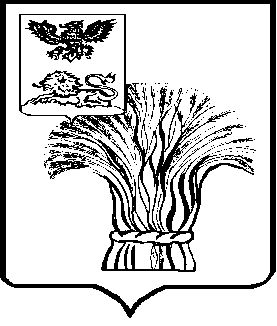 МУНИЦИПАЛЬНЫЙ СОВЕТ МУНИЦИПАЛЬНОГО РАЙОНА«РОВЕНЬСКИЙ РАЙОН»ТРЕТЬЕГО СОЗЫВАР Е Ш Е Н И Е                             20      г.					 			 №	 О местном бюджете Ровеньского района на 2020 год и плановый период 2021 и 2022 годовМуниципальный совет Ровеньского района решил: Статья 1. 	Основные характеристики местного бюджета на 2020 год и плановый период 2021 и 2022 годов1. Утвердить основные характеристики местного бюджета на 2020 год:прогнозируемый общий объем доходов местного бюджета в сумме 1 321799,3 тыс. рублей;общий объем расходов местного бюджета в сумме 1 326 901,3 тыс. рублей;верхний предел муниципального внутреннего долга Ровеньского района на 1 января 2021 года в сумме 0 тыс. рублей,  в том числе по муниципальным гарантиям 0 тыс. рублей;прогнозируемый дефицит местного бюджета в сумме 5 102 тыс. рублей.2. Утвердить основные характеристики местного бюджета на 2021 и 2022 годы: прогнозируемый общий объем доходов местного бюджета на 2021 год в сумме 1 121 521,6 тыс. рублей и на 2022 год в сумме 1 142 157,7 тыс. рублей;общий объем расходов местного бюджета на 2021 год в сумме 1 121 521,6 тыс. рублей, в том числе условно утвержденные расходы в сумме 11 440 тыс. рублей, и на 2022 год в сумме 1 142 157,7 тыс. рублей,  в том числе условно утвержденные расходы в сумме 20 959 тыс. рублей;верхний предел муниципального внутреннего долга Ровеньского района на 1 января 2022 года в сумме 0 тыс. рублей, в том числе по муниципальным гарантиям 0 тыс. рублей и на 1 января  2022 года в сумме 0 тыс. рублей, в том числе по муниципальным гарантиям 0 тыс. рублей.прогнозируемый дефицит местного бюджета на 2021 год в сумме 0 тыс. рублей и на 2022 год в сумме 0 тыс. рублейСтатья 2. 	Источники внутреннего финансирования дефицита местного бюджетаУтвердить источники внутреннего финансирования дефицита местного бюджета на 2020 год согласно приложению 1 к настоящему решению и на плановый период 2021 и 2022 годов согласно приложению 2 к настоящему решению.В соответствии с пунктом 2 статьи 184.1 Бюджетного кодекса Российской Федерации утвердить нормативы распределения отдельных видов доходов между местным бюджетом Ровеньского района и бюджетами поселений на 2020 год и на плановый период 2021 и 2022 годов согласно приложению 3 к настоящему решению.1. Утвердить перечень главных администраторов доходов и иных поступлений в местный бюджет - органов местного самоуправления Ровеньского района и казенных учреждений Ровеньского района, согласно приложению 4 к настоящему решению.2. Утвердить перечень главных администраторов доходов и иных поступлений в местный бюджет – территориальных органов федеральных органов исполнительной власти согласно приложению 5 к настоящему решению.3. Утвердить перечень главных администраторов источников внутреннего финансирования дефицита местного бюджета – органов местного самоуправления Ровеньского района согласно приложению 6 к настоящему решению.Утвердить прогнозируемое поступление доходов в местный бюджет, в том числе объем межбюджетных трансфертов, получаемых от других бюджетов бюджетной системы Российской Федерации, на 2020 год и плановый период 2021 и 2022 годов согласно приложению 7 к настоящему решению.1. Утвердить общий объем бюджетных ассигнований на исполнение публичных нормативных обязательств на 2020 год в сумме 177 516,7 тыс. рублей, на 2021 год в сумме 184 145 тыс. рублей, на 2022 год в сумме 190 831,5 тыс. рублей.2.Утвердить распределение бюджетных ассигнований по разделам, подразделам, целевым статьям (муниципальным программам Ровеньского района и непрограммным направлениям деятельности), группам видов расходов классификации расходов бюджета на 2020 год и плановый период 2021 и 2022 годов согласно приложению 8 к настоящему решению.3. Утвердить ведомственную структуру расходов местного бюджета на 2020 год и плановый период 2021 и 2022 годов согласно приложению 9 к настоящему решению.4. Утвердить распределение бюджетных ассигнований по целевым статьям (муниципальным программам Ровеньского района и непрограммным направлениям деятельности), группам видов расходов, разделам, подразделам классификации расходов бюджета на 2020 год и плановый период 2021 и 2022 годов согласно приложению 10 к настоящему решению.Муниципальные программы Ровеньского района подлежат приведению в соответствие с настоящим решением до 1 апреля 2020 года.5. Утвердить распределение бюджетных ассигнований по разделам, подразделам классификации расходов бюджетов на осуществление бюджетных инвестиций, включаемых в муниципальные программы Ровеньского района на 2020 год и на плановый период 2021 и 2022 годов согласно приложению 11 к настоящему решению.6. Обеспечить в 2020 году первоочередное финансирование следующих расходных обязательств:оплату труда работников муниципальных казенных учреждений;публичных нормативных обязательств (социальные выплаты, компенсационные выплаты и т.д.);оплату жилищно-коммунальных услуг;субсидий автономным и бюджетным учреждениям при выполнении муниципального задания;предоставление межбюджетных трансфертов органам местного самоуправления поселений Ровеньского района.1. Установить, что руководители органов местного самоуправления Ровеньского района, муниципальных казенных учреждений Ровеньского района не вправе принимать в 2020 году решения, приводящие к увеличению штатной численности муниципальных служащих, работников муниципальных казенных учреждений Ровеньского района.2. Рекомендовать органам местного самоуправления поселений Ровеньского района не принимать в 2020 году решения, приводящие к увеличению штатной численности муниципальных служащих, работников муниципальных казенных учреждений.1. Порядок осуществления бюджетных инвестиций в объекты капитального строительства муниципальной собственности Ровеньского района в форме капитальных вложений устанавливаются нормативными правовыми актами администрации Ровеньского района, в рамках реализации соответствующих муниципальных программ Ровеньского района.2. Установить, что реализация мероприятий в части бюджетных инвестиций Ровеньского района в объекты капитального строительства и капитального ремонта объектов муниципальной собственности осуществляется по перечню объектов, утверждаемому нормативным правовым актом администрации Ровеньского района в рамках реализации соответствующих муниципальных программ Ровеньского района.Утвердить бюджет муниципального дорожного фонда Ровеньского район на 2020 год и на плановый период 2021 и 2022 годов согласно приложению 12 к настоящему решению.1. Утвердить распределение межбюджетных трансфертов, предоставляемых бюджетам поселений:на 2020 год в сумме 55 987,4 тыс. рублей согласно приложению 13 к настоящему решению, их них:- дотации  на  выравнивание  бюджетной  обеспеченности  поселений –    50900 тыс. рублей;- субвенции бюджетам поселений – 1 397 тыс. рублей;- иные межбюджетные трансферты – 3690,4 тыс. рублей.на плановый период 2021 и 2022 годов в сумме 48 096 тыс. рублей и 47 011 тыс. рублей соответственно согласно приложению 14 к настоящему решению, из них:- дотации на выравнивание бюджетной обеспеченности поселений на 2021 год – 43 031 тыс. рублей и на 2022 год – 41 879 тыс. рублей;- субвенции бюджетам поселений на 2021 год – 1 424 тыс. рублей и на 2022 год – 1 491 тыс. рублей.- иные межбюджетные трансферты на 2021 год – 3 641 тыс. рублей и на 2022 год – 3 641 тыс. рублей.2. Оплата услуг почтовой связи и банковских услуг, оказываемых банками, по выплате денежных средств гражданам в рамках обеспечения мер социальной поддержки может осуществляться за счет соответствующих субвенций, предоставляемых бюджету Ровеньского района.3. Установить, что в 2020 году операции с межбюджетными трансфертами, предоставляемыми из федерального бюджета на выполнение государственных полномочий Российской Федерации в форме субсидий и субвенций, в рамках исполнения бюджета Ровеньского района учитываются на лицевых счетах, открытых получателям средств местного бюджета в территориальном органе Федерального казначейства. При передаче указанных межбюджетных трансфертов из местного бюджета бюджетам городского и сельских поселений операции с указанными межбюджетными трансфертами учитываются на лицевых счетах, открытых получателям средств в территориальном органе Федерального казначейства.Статья 11. Резервный фонд администрации Ровеньского районаУстановить размер резервного фонда администрации Ровеньского района на 2020 год в сумме 1500 тыс. рублей, на 2021 год в сумме 500 тыс. рублей и на 2022 год в сумме 500 тыс. рублей. Администрация Ровеньского района вправе осуществлять муниципальные внутренние заимствования с целью:финансирования дефицита бюджета;погашения муниципальных долговых обязательств.Установить предельный объем муниципального внутреннего долга Ровеньского района на 2020 год в сумме 0 тыс. рублей, на 2021 год в сумме 0 тыс. рублей и на 2022 год в сумме 0 тыс. рублей. Установить в соответствии с пунктом 8 статьи 217 Бюджетного кодекса Российской Федерации дополнительные основания для внесения в сводную бюджетную роспись местного бюджета Ровеньского района без внесения изменений в настоящее решение:- на выполнение обязательств по обеспечению необходимого уровня софинансирования расходных обязательств Ровеньского района в случае принятия федеральными органами власти, органами власти субъекта Российской Федерации решений по предоставлению субсидий;- в случае перераспределения бюджетных ассигнований в целях исполнения решений налоговых и иных уполномоченных органов о взыскании налогов, сборов, пеней и штрафов, предусматривающих обращение взыскания на средства местного бюджета в соответствии с действующим законодательством.Неиспользованные целевые средства, переданные из местного бюджета в бюджеты поселений, по состоянию на 1 января 2020 года, образовавшиеся в связи с неполным использованием бюджетных ассигнований, утвержденных решением Муниципального совета Ровеньского района от 21 декабря 2018 года «О местном бюджете Ровеньского района на 2019 год и плановый период 2020 и 2021 годов», подлежат возврату в местный бюджет в соответствии с действующим законодательством.Настоящее решение вступает в силу с 1 января 2020 года.Председатель Муниципального совета	     Ровеньского района						  В.НекрасовПриложение  3к решению «О местном бюджете Ровеньского района на 2020 год и плановый период 2021 и 2022 годов»Нормативы распределения отдельных видов доходов между бюджетами бюджетной системы Ровеньского района на 2020 год  и плановый период 2021 и 2022 годов			                                                                                                    (процентов)	Приложение  4к решению «О местном бюджете Ровеньского района на 2020 год и плановый период 2021 и 2022 годов»Перечень главных администраторов доходов и иных поступлений местного бюджета, бюджетов городского и сельских поселений - органов местного самоуправления Ровеньского района и казенных учреждений Ровеньского районаПриложение  5к решению «О местном бюджете Ровеньского района на 2020 год и плановый период 2021 и 2022 годов»Перечень главных администраторов доходов и иных поступлений в местный бюджет – территориальных органов федеральных органов исполнительной властиПриложение  6к решению «О местном бюджете Ровеньского района на 2020 год и плановый период 2021 и 2022 годов»Перечень главных администраторов источников внутреннего финансирования дефицита местного бюджета в 2020 году – органов местного самоуправления Ровеньского районаПриложение  7к решению «О местном бюджете Ровеньского района на 2020 год и плановый период 2021 и 2022 годов»Поступление доходов в местный бюджет, в том числе объем межбюджетных трансфертов, получаемых от других бюджетов бюджетной системы Российской Федерации, на 2020 год и плановый период 2021 и 2022 годов тыс. руб.Приложение  8к решению «О местном бюджете Ровеньского района на 2020 год и плановый период 2021 и 2022 годов»Распределение бюджетных ассигнований по разделам, подразделам,целевым статьям (муниципальным программам Ровеньского района и непрограммным направлениям деятельности) и группам видов расходов классификации расходов бюджета на 2020 год и плановый период 2021 и 2022 годов( тыс. рублей)Приложение  9к решению «О местном бюджете Ровеньского района на 2020 год и плановый период 2021 и 2022 годов»Ведомственная структура расходов местного бюджета на 2020 год и плановый период 2021 и 2022 годов( тыс. рублей)Приложение  10к решению «О местном бюджете Ровеньского района на 2020 год и плановый период 2021 и 2022 годов»Распределение бюджетных ассигнований по целевым статьям (муниципальным программам Ровеньского района и непрограммным направлениям деятельности), группам видов расходов, разделам, подразделам классификации расходов бюджета на 2020 год и плановый период 2021 и 2022 годов( тыс. рублей)Приложение 11к решению «О местном бюджете Ровеньского района на 2020 год и плановый период 2021 и 2022 годов»Приложение 12к решению «О местном бюджете Ровеньского района на 2020 год и плановый период 2021 и 2022 годов»БЮДЖЕТмуниципального дорожного фонда Ровеньского района на 2020 год и плановый период 2021 и 2022 годов(тыс. рублей)  Таблица 1  Приложения 13к решению «О местном бюджете Ровеньского района на 2020 год и плановый период 2021 и 2022 годов»Распределение дотаций на выравнивание бюджетной обеспеченности поселений на 2020 год (тыс. рублей)  Таблица 2  Приложения 13к решению «О местном бюджете Ровеньского района на 2020 год и плановый период 2021 и 2022 годов»Распределение субвенций бюджетам поселений на осуществление полномочий по первичному воинскому учету на территориях, где отсутствуют военные комиссариаты, на 2020 год  Таблица 3  Приложения 13к решению «О местном бюджете Ровеньского района на 2020 год и плановый период 2021 и 2022 годов»Распределение субвенций бюджетам поселений на предоставлениематериальной и иной помощи для погребения на 2020 год(тыс. рублей)  Таблица 4  Приложения 13к решению «О местном бюджете Ровеньского района на 2020 год и плановый период 2021 и 2022 годов»(тыс. рублей) Таблица 5  Приложения 13к решению «О местном бюджете Ровеньского района на 2020 год и плановый период 2021 и 2022 годов»Распределение иных межбюджетных трансфертов из местного бюджета Ровеньского района бюджетам поселений на дорожную деятельность в отношении автомобильных дорог местного значения в границах населенных пунктов поселений в части их содержания, за исключением проведения ямочного ремонта на 2020 год(тыс. рублей)Таблица 1Приложения 14к решению «О местном бюджете Ровеньского района на 2020 год и плановый период 2021 и 2022 годов»Распределение дотаций на выравнивание бюджетной обеспеченности поселений на плановый период 2021 и 2022 годов(тыс. рублей)Таблица 2Приложения 14к решению «О местном бюджете Ровеньского района на 2020 год и плановый период 2021 и 2022 годов»Распределение субвенций бюджетам поселений на осуществление полномочий по первичному воинскому учету на территориях, где отсутствуют военные комиссариаты на плановый период 2021 и 2022 годовТаблица 3Приложения 14к решению «О местном бюджете Ровеньского района на 2020 год и плановый период 2021 и 2022 годов»Распределение субвенций бюджетам поселений на предоставление материальной и иной помощи для погребения на плановый период 2021 и 2022 годовТаблица 4Приложения 14к решению «О местном бюджете Ровеньского района на 2020 год и плановый период 2021 и 2022 годов»Распределение иных межбюджетных трансфертов из местного бюджета Ровеньского района бюджетам поселений на дорожную деятельность в отношении автомобильных дорог местного значения в границах населенных пунктов поселений в части их содержания, за исключением проведения ямочного ремонта на плановый период 2021 и 2022 годов(тыс. рублей)___________________________________Статья 3.Нормативы распределения отдельных видов доходов между бюджетами бюджетной системы Ровеньского района на 2020 год и плановый период 2021 и 2022 годовСтатья 4.Главные администраторы доходов местного бюджета и главные администраторы источников финансирования дефицита местного бюджетаСтатья 5.Прогнозируемое поступление доходов в местный бюджет на 2020 год и плановый период 2021 и 2022 годовСтатья 6.Бюджетные ассигнования местного бюджета на 2020 год и плановый период 2021 и 2022 годовСтатья 7.Особенности использования бюджетных ассигнований на обеспечение деятельности органов местного самоуправления и муниципальных учреждений Ровеньского районаСтатья 8.Бюджетные инвестиции в объекты муниципальной собственности Ровеньского районаСтатья 9.Дорожный фонд Ровеньского районаСтатья 10.Межбюджетные трансфертыСтатья 12.Муниципальные внутренние заимствования Ровеньского районаСтатья 13.Предельный объем муниципального внутреннего долга Ровеньского районаСтатья 14.Особенности организации исполнения местного бюджета в 2020 годуСтатья 15.Вступление в силу настоящего решенияПриложение  1Приложение  1к решению «О местном бюджете Ровеньского района на 2020 год и плановый период 2021 и 2022 годов»к решению «О местном бюджете Ровеньского района на 2020 год и плановый период 2021 и 2022 годов»Источники внутреннего финансирования дефицита местного бюджета на 2020 год(тыс. рублей)Источники внутреннего финансирования дефицита местного бюджета на 2020 год(тыс. рублей)Источники внутреннего финансирования дефицита местного бюджета на 2020 год(тыс. рублей)Источники внутреннего финансирования дефицита местного бюджета на 2020 год(тыс. рублей)№ п/пКод бюджетной классификации Российской ФедерацииНаименование кода группы, подгруппы, статьи, вида источника внутреннего  финансирования дефицитов бюджетов, кода классификации операций сектора государственного управления, относящихся к источникам внутреннего  финансирования дефицитов бюджетов Российской ФедерацииСумма на 2020 годСумма на 2020 год123441.01 05 00 00 00 0000 000Изменение остатков средств на счетах по учету средств бюджета-5 102-5 10201 05 00 00 00 0000 500Увеличение остатков средств бюджетов1 321 799,31 321 799,301 05 02 00 00 0000 500Увеличение прочих остатков средств бюджетов1 321 799,31 321 799,301 05 02 01 00 0000 510Увеличение прочих остатков денежных средств бюджетов1 321 799,31 321 799,301 05 02 01 05 0000 510Увеличение прочих остатков денежных средств бюджета Ровеньского района1 321 799,31 321 799,301 05 00 00 00 0000 600Уменьшение остатков средств бюджетов1 326 901,31 326 901,301 05 02 00 00 0000 600Уменьшение прочих остатков средств бюджетов1 326 901,31 326 901,301 05 02 01 00 0000 610Уменьшение прочих остатков денежных средств бюджетов1 326 901,31 326 901,301 05 02 01 05 0000 610Уменьшение прочих остатков денежных средств бюджета Ровеньского района1 326 901,31 326 901,3Всего средств, направленных на финансирование дефицита-5 102-5 102Приложение  2Приложение  2Приложение  2к решению «О местном бюджете Ровеньского района на 2020 год и плановый период 2021 и 2022 годов»к решению «О местном бюджете Ровеньского района на 2020 год и плановый период 2021 и 2022 годов»к решению «О местном бюджете Ровеньского района на 2020 год и плановый период 2021 и 2022 годов»Источники внутреннего финансирования дефицита местного бюджета на плановый период 2021 и 2022 годовИсточники внутреннего финансирования дефицита местного бюджета на плановый период 2021 и 2022 годовИсточники внутреннего финансирования дефицита местного бюджета на плановый период 2021 и 2022 годовИсточники внутреннего финансирования дефицита местного бюджета на плановый период 2021 и 2022 годовИсточники внутреннего финансирования дефицита местного бюджета на плановый период 2021 и 2022 годовИсточники внутреннего финансирования дефицита местного бюджета на плановый период 2021 и 2022 годовИсточники внутреннего финансирования дефицита местного бюджета на плановый период 2021 и 2022 годовИсточники внутреннего финансирования дефицита местного бюджета на плановый период 2021 и 2022 годовИсточники внутреннего финансирования дефицита местного бюджета на плановый период 2021 и 2022 годовИсточники внутреннего финансирования дефицита местного бюджета на плановый период 2021 и 2022 годов(тыс. рублей)(тыс. рублей)(тыс. рублей)№ п/пКод бюджетной классификации Российской ФедерацииНаименование кода группы, подгруппы, статьи, вида источника внутреннего  финансирования дефицитов бюджетов, кода классификации операций сектора государственного управления, относящихся к источникам внутреннего  финансирования дефицитов бюджетов Российской ФедерацииСумма2021 годаСумма 2022 годаСумма 2022 годаСумма 2022 годаСумма 2022 годаСумма 2022 годаСумма 2022 годаСумма 2022 годаСумма 2022 года123444444441.01 05 00 00 00 0000 000Изменение остатков средств на счетах по учету средств бюджета00000000001 05 00 00 00 0000 500Увеличение остатков средств бюджетов1 121 521,61 142 157,71 142 157,71 142 157,71 142 157,71 142 157,71 142 157,71 142 157,71 142 157,701 05 02 00 00 0000 500Увеличение прочих остатков средств бюджетов1 121 521,61 142 157,71 142 157,71 142 157,71 142 157,71 142 157,71 142 157,71 142 157,71 142 157,701 05 02 01 00 0000 510Увеличение прочих остатков денежных средств бюджетов1 121 521,61 142 157,71 142 157,71 142 157,71 142 157,71 142 157,71 142 157,71 142 157,71 142 157,701 05 02 01 05 0000 510Увеличение прочих остатков денежных средств бюджета Ровеньского района1 121 521,61 142 157,71 142 157,71 142 157,71 142 157,71 142 157,71 142 157,71 142 157,71 142 157,701 05 00 00 00 0000 600Уменьшение остатков средств бюджетов1 121 521,61 142 157,71 142 157,71 142 157,71 142 157,71 142 157,71 142 157,71 142 157,71 142 157,701 05 02 00 00 0000 600Уменьшение прочих остатков средств бюджетов1 121 521,61 142 157,71 142 157,71 142 157,71 142 157,71 142 157,71 142 157,71 142 157,71 142 157,701 05 02 01 00 0000 610Уменьшение прочих остатков денежных средств бюджетов1 121 521,61 142 157,71 142 157,71 142 157,71 142 157,71 142 157,71 142 157,71 142 157,71 142 157,701 05 02 01 05 0000 610Уменьшение прочих остатков денежных средств бюджета Ровеньского района1 121 521,61 142 157,71 142 157,71 142 157,71 142 157,71 142 157,71 142 157,71 142 157,71 142 157,7Всего средств, направленных на финансирование дефицита000000000Код бюджетной классификацииНаименованиеБюджет муниципального районаБюджет городского и сельских поселений1231 01 02000 01 0000 110Дополнительный норматив по налогу на доходы физических лиц 55,3В части задолженности и перерасчетов по отмененным налогам, сборам и иным обязательным платежам105 02021 02 0000 110Единый налог на вмененный доход для отдельных видов деятельности (за налоговые периоды, истекшие до 1 января 2011 года)90105 03020 01 0000 110Единый сельскохозяйственный налог (за налоговые периоды, истекшие до 1 января 2011 года)30301 09 04000 00 0000 110Налоги на имущество1 09 04010 02 0000 110Налог на имущество предприятий 100109 04053 10 0000 110Земельный налог (по обязательствам, возникшим до 1 января 2006 года), мобилизуемый на территориях сельских поселений 100109 04053 13 0000 110Земельный налог (по обязательствам, возникшим до 1 января 2006 года), мобилизуемый на территориях городских поселений 1001 09 06000 02 0000 110Прочие налоги и сборы (по отмененным налогам и сборам субъектов Российской Федерации)1 09 06010 02 0000 110Налог с продаж601 09 07000 00 0000 110Прочие налоги и сборы (по отмененным местным налогам и сборам)1 09 07033 05 0000 110Целевые сборы с граждан и предприятий, учреждений, организаций на содержание милиции, на благоустройство территорий, на нужды образования и другие цели, мобилизуемые на территориях  муниципальных районов1001 09 07053 05 0000 110Прочие местные налоги и сборы, мобилизуемые на территориях  муниципальных районов100В части доходов от оказания платных услуг и компенсации затрат государства1 13 01995 05 0000 130 Прочие доходы от оказания платных услуг (работ) получателями средств бюджетов муниципальных районов 1001 13 02995 05 0000 130 Прочие доходы от компенсации затрат бюджетов муниципальных районов 100В части доходов от продажи материальных и нематериальных активов 1 14 02052 05 0000 410Доходы от реализации имущества, находящегося в оперативном управлении учреждений, находящихся в ведении органов управления муниципальных районов (за исключением имущества муниципальных, бюджетных и автономных учреждений), в части реализации основных средств по указанному имуществу1001 14 02052 05 0000 440Доходы от реализации имущества, находящегося в оперативном управлении учреждений, находящихся в ведении органов управления муниципальных районов (за исключением имущества муниципальных, бюджетных и автономных учреждений), в части реализации материальных запасов по указанному имуществу1001 14 02053 05 0000 410Доходы от реализации иного имущества, находящегося в собственности муниципальных районов (за исключением имущества муниципальных бюджетных и автономных учреждений, а также имущества муниципальных унитарных предприятий, в том числе казенных), в части реализации основных средств по указанному имуществу1001 14 02053 05 0000 440Доходы от реализации иного имущества, находящегося в собственности муниципальных районов (за исключением имущества муниципальных бюджетных и автономных учреждений, а также имущества муниципальных унитарных предприятий, в том числе казенных), в части реализации материальных запасов по указанному имуществу100В части прочих неналоговых доходов 1 17 01050 05 0000 180Невыясненные поступления, зачисляемые в бюджеты муниципальных районов 1001 17 05050 05 0000 180Прочие неналоговые доходы бюджетов муниципальных районов 100Код бюджетной классификации РФКод бюджетной классификации РФНаименование главного администратора доходов местного бюджетаадминистратора доходовдоходов и иных поступлений в местный бюджетНаименование главного администратора доходов местного бюджетаадминистратора доходовдоходов и иных поступлений в местный бюджетНаименование главного администратора доходов местного бюджета123850Администрация Ровеньского района 8501 08 07150 01 1000 110Государственная пошлина за выдачу разрешения на установку рекламной конструкции8501 08 07150 01 4000 110Государственная пошлина за выдачу разрешения на установку рекламной конструкции8501 11 05013 05 0000 120Доходы, получаемые в виде арендной платы за земельные участки, государственная собственность на которые не разграничена и которые расположены в границах сельских поселений и межселенных территорий муниципальных районов, а также средства от продажи права на заключение договоров аренды указанных земельных участков 8501 11 05025 05 0000 120Доходы, получаемые в виде арендной платы, а также средства от продажи права на заключение договоров аренды за земли, находящиеся в собственности муниципальных районов (за исключением земельных участков муниципальных бюджетных и автономных учреждений)8501 11 05035 05 0000 120Доходы от сдачи в аренду имущества, находящегося в оперативном управлении органов управления муниципальных районов и созданных ими учреждений (за исключением имущества муниципальных бюджетных и автономных учреждений)8501 11 05075 05 0000 120Доходы от сдачи в аренду имущества, составляющего казну муниципальных районов (за исключением земельных участков)8501 11 05325 05 0000 120Плата по соглашениям об установлении сервитута, заключенным органами местного самоуправления муниципальных районов, государственными или муниципальными предприятиями либо государственными или муниципальными учреждениями в отношении земельных участков, находящихся в собственности муниципальных районов8501 11 07015 05 0000 120Доходы от перечисления части прибыли, остающейся после уплаты налогов и иных обязательных платежей муниципальных унитарных предприятий, созданных муниципальными районами8501 11 09045 05 0000 120Прочие поступления от использования имущества, находящегося в собственности муниципальных районов (за исключением имущества муниципальных  бюджетных и автономных учреждений, а также имущества муниципальных унитарных предприятий, в том числе казенных)8501 13 01995 05 0000 130Прочие доходы от оказания платных услуг (работ) получателями средств бюджетов муниципальных районов8501 13 02995 05 0000 130Прочие доходы от компенсации затрат бюджетов муниципальных районов8501 14 02052 05 0000 410Доходы от реализации имущества, находящегося в оперативном управлении учреждений, находящихся в ведении органов управления муниципальных районов (за исключением имущества муниципальных бюджетных и автономных учреждений), в части реализации основных средств по указанному имуществу8501 14 02052 05 0000 440Доходы от реализации имущества, находящегося в оперативном управлении учреждений, находящихся в ведении органов управления муниципальных районов (за исключением имущества муниципальных бюджетных и автономных учреждений), в части реализации материальных запасов по указанному имуществу8501 14 02053 05 0000 410Доходы от реализации иного имущества,находящегося в собственности муниципальныхрайонов (за исключением имущества муниципальных бюджетных и автономных учреждений, а также имущества муниципальных унитарных предприятий, в том числе казенных), в части реализации основных средств по указанному имуществу8501 14 02053 05 0000 440Доходы от реализации иного имущества,находящегося в собственности муниципальныхрайонов (за исключением имущества муниципальных бюджетных и автономных учреждений, а также имущества муниципальных унитарных предприятий, в том числе казенных), в части реализации материальных запасов по указанному имуществу8501 14 06013 05 0000 430Доходы от продажи земельных участков, государственная собственность на которые не разграничена и которые расположены в границах сельских поселений и межселенных территорий муниципальных районов8501 14 06025 05 0000 430Доходы от продажи земельных участков, находящихся в собственности муниципальных районов (за исключением земельных участков муниципальных бюджетных и  автономных учреждений) 8501 16 07010 05 0000 140Штрафы, неустойки, пени, уплаченные в случае просрочки исполнения поставщиком (подрядчиком, исполнителем) обязательств, предусмотренных муниципальным контрактом, заключенным муниципальным органом, казенным учреждением муниципального района8501 16 07090 05 0000 140Иные штрафы, неустойки, пени, уплаченные в соответствии с законом или договором в случае неисполнения или ненадлежащего исполнения обязательств перед муниципальным органом, (муниципальным казенным учреждением) муниципального района8501 16 10031 05 0000 140Возмещение ущерба при возникновении страховых случаев, когда выгодоприобретателями выступают получатели средств бюджета муниципального района8501 16 10061 05 0000 140Платежи в целях возмещения убытков, причиненных уклонением от заключения с муниципальным органом муниципального района (муниципальным казенным учреждением) муниципального контракта (за исключением муниципального контракта, финансируемого за счет средств муниципального дорожного фонда)8501 16 10081 05 0000 140Платежи в целях возмещения ущерба при расторжении муниципального контракта, заключенного с муниципальным органом муниципального района (муниципальным казенным учреждением), в связи с односторонним отказом исполнителя (подрядчика) от его исполнения (за исключением муниципального контракта, финансируемого за счет средств муниципального дорожного фонда)8501 16 10082 05 0000 140Платежи в целях возмещения ущерба при расторжении муниципального контракта, финансируемого за счет средств муниципального дорожного фонда муниципального района, в связи с односторонним отказом исполнителя (подрядчика) от его исполнения8501 17 01050 05 0000 180Невыясненные поступления, зачисляемые в бюджеты муниципальных районов8501 17 05050 05 0000 180Прочие неналоговые доходы бюджетов муниципальных районов8502 02 25511 05 0000 150Субсидии бюджетам муниципальных районов на проведение комплексных кадастровых работ8502 02 27112 05 0000 150Субсидии бюджетам муниципальных районов на софинансирование капитальных вложений в объекты муниципальной собственности8502 02 29999 05 0000 150Прочие субсидии бюджетам муниципальных районов   8502 02 30024 05 0000 150Субвенции бюджетам муниципальных районов на выполнение передаваемых полномочий субъектов Российской Федерации8502 02 35120 05 0000 150Субвенции бюджетам муниципальных районов на осуществление полномочий по составлению (изменению) списков кандидатов в присяжные заседатели федеральных судов общей юрисдикции в Российской Федерации8502 02 35134 05 0000 150Субвенции бюджетам муниципальных районов на осуществление полномочий по обеспечению жильем отдельных категорий граждан, установленных Федеральным законом от 12 января 1995 года N 5-ФЗ "О ветеранах", в соответствии с Указом Президента Российской Федерации от 7 мая 2008 года N 714 "Об обеспечении жильем ветеранов Великой Отечественной войны 1941 - 1945 годов"8502 02 35469 05 0000 150Субвенции бюджетам муниципальных районов на проведение Всероссийской переписи населения 2020 года8502 02 35543 05 0000 150Субвенции бюджетам муниципальных районов на содействие достижению целевых показателей региональных программ развития агропромышленного комплекса8502 02 35930 05 0000 150Субвенции бюджетам муниципальных районов на государственную регистрацию актов гражданского состояния850202  40014 05 0000 150Межбюджетные трансферты, передаваемые бюджетам муниципальных районов из бюджетов поселений на осуществление части полномочий по решению вопросов местного значения в соответствии с заключенными соглашениями8502 02 45160 05 0000 150Межбюджетные трансферты, передаваемые бюджетам муниципальных районов для компенсации дополнительных расходов, возникших в результате решений, принятых органами власти другого уровня8502 02 49999 05 0000 150Прочие межбюджетные трансферты, передаваемые бюджетам муниципальных районов850207 05020 05 0000 150Поступления от денежных пожертвований, предоставляемых физическими лицами получателям средств бюджетов муниципальных районов8502 07 05030 05 0000 150Прочие безвозмездные поступления в бюджеты муниципальных районов8502 18 60010 05 0000 150Доходы бюджетов муниципальных районов  от возврата прочих остатков субсидий, субвенций и иных межбюджетных трансфертов, имеющих целевое назначение, прошлых лет из бюджетов поселений8502 18 05020 05 0000 150Доходы бюджетов муниципальных районов от возврата автономными учреждениями остатков субсидий прошлых лет8502 19 00000 05 0000 150Возврат остатков субсидий, субвенций и иных межбюджетных трансфертов, имеющих целевое назначение, прошлых лет из бюджетов муниципальных районов8502 19 60010 05 0000 150Возврат прочих остатков субсидий, субвенций и иных межбюджетных трансфертов, имеющих целевое назначение, прошлых лет из бюджетов муниципальных районов8502 19 45160 05 0000 150Возврат остатков иных межбюджетных трансфертов, передаваемых для компенсации дополнительных расходов, возникших в результате решений, принятых органами власти другого уровня, из бюджетов муниципальных районов861Управление финансов и бюджетной политики администрации Ровеньского района8611 13 01995 05 0000 130Прочие доходы от оказания платных услуг (работ) получателями средств бюджетов муниципальных районов8611 13 02995 05 0000 130Прочие доходы от компенсации затрат бюджетов муниципальных районов8611 16 01157 01 0000 140Административные штрафы, установленные Главой 15 Кодекса Российской Федерации об административных правонарушениях, за административные правонарушения в области финансов, связанные с нецелевым использованием бюджетных средств, невозвратом либо несвоевременным возвратом бюджетного кредита, неперечислением либо несвоевременным перечислением платы за пользование бюджетным кредитом, нарушением условий предоставления бюджетного кредита, нарушением порядка и (или) условий предоставления (расходования) межбюджетных трансфертов, нарушением условий предоставления бюджетных инвестиций, субсидий юридическим лицам, индивидуальным предпринимателям и физическим лицам, подлежащие зачислению в бюджет муниципального образования8611 16 07010 05 0000 140Штрафы, неустойки, пени, уплаченные в случае просрочки исполнения поставщиком (подрядчиком, исполнителем) обязательств, предусмотренных муниципальным контрактом, заключенным муниципальным органом, казенным учреждением муниципального района8611 16 07090 05 0000 140Иные штрафы, неустойки, пени, уплаченные в соответствии с законом или договором в случае неисполнения или ненадлежащего исполнения обязательств перед муниципальным органом, (муниципальным казенным учреждением) муниципального района8611 16 10081 05 0000 140Платежи в целях возмещения ущерба при расторжении муниципального контракта, заключенного с муниципальным органом муниципального района (муниципальным казенным учреждением), в связи с односторонним отказом исполнителя (подрядчика) от его исполнения (за исключением муниципального контракта, финансируемого за счет средств муниципального дорожного фонда)8611 16 10082 05 0000 140Платежи в целях возмещения ущерба при расторжении муниципального контракта, финансируемого за счет средств муниципального дорожного фонда муниципального района, в связи с односторонним отказом исполнителя (подрядчика) от его исполнения8611 17 01050 05 0000 180Невыясненные поступления, зачисляемые в бюджеты муниципальных районов8612 02 15001 05 0000 150Дотации бюджетам муниципальных районов на выравнивание бюджетной обеспеченности8612 02 19999 05 0000 150Прочие дотации бюджетам муниципальных районов8612 02 30024 05 0000 150Субвенции бюджетам муниципальных районов на выполнение  передаваемых полномочий субъектов Российской Федерации8612 02 35118 05 0000 150Субвенции бюджетам муниципальных районов на осуществление первичного воинского учета на территориях, где отсутствуют военные комиссариаты8612 08 05000 05 0000 150Перечисления из бюджетов муниципальных районов (в бюджеты муниципальных районов) для осуществления возврата (зачета) излишне уплаченных или излишне взысканных сумм налогов, сборов и иных платежей, а также сумм процентов за несвоевременное осуществление такого возврата и процентов, начисленных на излишне взысканные суммы8612 18 60010 05 0000 150Доходы бюджетов муниципальных районов  от возврата прочих остатков субсидий, субвенций и иных межбюджетных трансфертов, имеющих целевое назначение, прошлых лет из бюджетов поселений8612 19 00000 05 0000 150Возврат остатков субсидий, субвенций и иных межбюджетных трансфертов, имеющих целевое назначение, прошлых лет из бюджетов муниципальных районов871Управление образования администрации муниципального района «Ровеньский район» Белгородской области8711 13 02995 05 0000 130Прочие доходы от компенсации затрат бюджетов муниципальных районов8711 16 07010 05 0000 140Штрафы, неустойки, пени, уплаченные в случае просрочки исполнения поставщиком (подрядчиком, исполнителем) обязательств, предусмотренных муниципальным контрактом, заключенным муниципальным органом, казенным учреждением муниципального района8711 16 07090 05 0000 140Иные штрафы, неустойки, пени, уплаченные в соответствии с законом или договором в случае неисполнения или ненадлежащего исполнения обязательств перед муниципальным органом, (муниципальным казенным учреждением) муниципального района8711 16 10031 05 0000 140Возмещение ущерба при возникновении страховых случаев, когда выгодоприобретателями выступают получатели средств бюджета муниципального района8711 16 10081 05 0000 140Платежи в целях возмещения ущерба при расторжении муниципального контракта, заключенного с муниципальным органом муниципального района (муниципальным казенным учреждением), в связи с односторонним отказом исполнителя (подрядчика) от его исполнения (за исключением муниципального контракта, финансируемого за счет средств муниципального дорожного фонда)8711 16 10082 05 0000 140Платежи в целях возмещения ущерба при расторжении муниципального контракта, финансируемого за счет средств муниципального дорожного фонда муниципального района, в связи с односторонним отказом исполнителя (подрядчика) от его исполнения8711 17 01050 05 0000 180Невыясненные поступления, зачисляемые в бюджеты муниципальных районов8711 17 05050 05 0000 180Прочие неналоговые доходы бюджетов муниципальных районов8712 02 25027 05 0000 150Субсидии бюджетам муниципальных районов на реализацию мероприятий государственной программы Российской Федерации "Доступная среда"8712 02 25097 05 0000 150Субсидии бюджетам муниципальных районов на создание в общеобразовательных организациях, расположенных в сельской местности, условий для занятий физической культурой и спортом8712 02 29999 05 0000 150Прочие субсидии бюджетам муниципальных районов8712 02 30021 05 0000 150Субвенции бюджетам муниципальных районов на ежемесячное денежное вознаграждение за классное руководство8712 02 30024 05 0000 150Субвенции бюджетам муниципальных районов на выполнение передаваемых полномочий субъектов Российской Федерации8712 02 30029 05 0000 150Субвенции бюджетам муниципальных районов на компенсацию части платы, взимаемой с родителей (законных представителей) за присмотр и уход за детьми, посещающими образовательные организации,  реализующие образовательные программы дошкольного образования8712 02 39999 05 0000 150Прочие субвенции бюджетам муниципальных районов8712 02 45160 05 0000 150Межбюджетные трансферты, передаваемые бюджетам муниципальных районов для компенсации дополнительных расходов, возникших в результате решений, принятых органами власти другого уровня8712 02 49999 05 0000 150Прочие межбюджетные трансферты, передаваемые бюджетам муниципальных районов8712 19 00000 05 0000 150Возврат остатков субсидий, субвенций и иных межбюджетных трансфертов, имеющих целевое назначение, прошлых лет из бюджетов муниципальных районов8712 19 60010 05 0000 150Возврат прочих остатков субсидий, субвенций и иных межбюджетных трансфертов, имеющих целевое назначение прошлых лет из бюджетов муниципальных районов872Управление культуры и сельского туризма администрации муниципального района «Ровеньский район» Белгородской области 8721 13 01995 05 0000 130Прочие доходы от оказания платных услуг (работ) получателями средств бюджетов муниципальных районов 8721 13 02995 05 0000 130Прочие доходы от компенсации затрат бюджетов муниципальных районов8721 16 07010 05 0000 140Штрафы, неустойки, пени, уплаченные в случае просрочки исполнения поставщиком (подрядчиком, исполнителем) обязательств, предусмотренных муниципальным контрактом, заключенным муниципальным органом, казенным учреждением муниципального района8721 16 07090 05 0000 140Иные штрафы, неустойки, пени, уплаченные в соответствии с законом или договором в случае неисполнения или ненадлежащего исполнения обязательств перед муниципальным органом, (муниципальным казенным учреждением) муниципального района8721 16 10031 05 0000 140Возмещение ущерба при возникновении страховых случаев, когда выгодоприобретателями выступают получатели средств бюджета муниципального района8721 16 10081 05 0000 140Платежи в целях возмещения ущерба при расторжении муниципального контракта, заключенного с муниципальным органом муниципального района (муниципальным казенным учреждением), в связи с односторонним отказом исполнителя (подрядчика) от его исполнения (за исключением муниципального контракта, финансируемого за счет средств муниципального дорожного фонда)8721 16 10082 05 0000 140Платежи в целях возмещения ущерба при расторжении муниципального контракта, финансируемого за счет средств муниципального дорожного фонда муниципального района, в связи с односторонним отказом исполнителя (подрядчика) от его исполнения8721 17 01050 05 0000 180Невыясненные поступления, зачисляемые в бюджеты муниципальных районов8721 17 05050 05 0000 180Прочие неналоговые доходы бюджетов муниципальных районов8722 02 25027 05 0000 150Субсидии бюджетам муниципальных районов на реализацию мероприятий государственной программы Российской Федерации "Доступная среда"8722 02 25519 05 0000 150Субсидия бюджетам муниципальных районов на поддержку отрасли культуры8722 02 29999 05 0000 150Прочие субсидии бюджетам муниципальных районов8722 02 30024 05 0000 150Субвенции бюджетам муниципальных районов на выполнение передаваемых полномочий субъектов Российской Федерации8722 02 40014 05 0000 150Межбюджетные трансферты, передаваемые бюджетам муниципальных районов из бюджетов поселений на осуществление части полномочий по решению вопросов местного значения в соответствии с заключенными соглашениями8722 02 49999 05 0000 150Прочие межбюджетные трансферты, передаваемые бюджетам муниципальных районов873Управление социальной защиты населения администрации муниципального района  «Ровеньский район» Белгородской области8731 13 01995 05 0000 130Прочие доходы от оказания платных услуг (работ) получателями средств бюджетов муниципальных районов 8731 13 02995 05 0000 130Прочие доходы от компенсации затрат бюджетов муниципальных районов8731 16 07010 05 0000 140Штрафы, неустойки, пени, уплаченные в случае просрочки исполнения поставщиком (подрядчиком, исполнителем) обязательств, предусмотренных муниципальным контрактом, заключенным муниципальным органом, казенным учреждением муниципального района8731 16 07090 05 0000 140Иные штрафы, неустойки, пени, уплаченные в соответствии с законом или договором в случае неисполнения или ненадлежащего исполнения обязательств перед муниципальным органом, (муниципальным казенным учреждением) муниципального района8731 16 10031 05 0000 140Возмещение ущерба при возникновении страховых случаев, когда выгодоприобретателями выступают получатели средств бюджета муниципального района8731 16 10081 05 0000 140Платежи в целях возмещения ущерба при расторжении муниципального контракта, заключенного с муниципальным органом муниципального района (муниципальным казенным учреждением), в связи с односторонним отказом исполнителя (подрядчика) от его исполнения (за исключением муниципального контракта, финансируемого за счет средств муниципального дорожного фонда)8731 16 10082 05 0000 140Платежи в целях возмещения ущерба при расторжении муниципального контракта, финансируемого за счет средств муниципального дорожного фонда муниципального района, в связи с односторонним отказом исполнителя (подрядчика) от его исполнения8731 17 01050 05 0000 180Невыясненные поступления, зачисляемые в бюджеты муниципальных районов8731 17 05050 05 0000 180Прочие неналоговые доходы бюджетов муниципальных районов8732 02 29999 05 0000 150Прочие субсидии бюджетам муниципальных районов8732 02 30013 05 0000 150Субвенции бюджетам муниципальных районов на обеспечение мер социальной поддержки реабилитированных лиц и лиц, признанных пострадавшими от политических репрессий8732 02 30022 05 0000 150Субвенции бюджетам муниципальных районов на предоставление гражданам субсидий на оплату жилого помещения и коммунальных услуг8732 02 30024 05 0000 150Субвенции бюджетам муниципальных районов на выполнение передаваемых полномочий субъектов Российской Федерации8732 02 30027 05 0000 150Субвенции бюджетам муниципальных районов на содержание ребенка в семье опекуна и приемной семье, а также вознаграждение, причитающееся приемному родителю 8732 02 35084 05 0000 150Субвенции бюджетам муниципальных районов на осуществление ежемесячной денежной выплаты, назначаемой в случае рождения третьего ребенка или последующих детей до достижения ребенком возраста трех лет8732 02 35137 05 0000 150Субвенции бюджетам муниципальных районов на осуществление переданных полномочий Российской Федерации по предоставлению отдельных мер социальной поддержки граждан, подвергшихся воздействию радиации8732 02 35220 05 0000 150Субвенции бюджетам муниципальных районов на осуществление переданного полномочия Российской Федерации по осуществлению ежегодной денежной выплаты лицам, награжденным нагрудным знаком «Почетный донор России»8732 02 35250 05 0000 150Субвенции бюджетам муниципальных районов на оплату жилищно-коммунальных услуг отдельным категориям граждан8732 02 35260 05 0000 150Субвенции бюджетам муниципальных районов на выплату единовременного пособия при всех формах устройства детей, лишенных родительского попечения, в семью8732 02 35280 05 0000 150Субвенции бюджетам муниципальных районов на выплаты инвалидам компенсаций страховых премий по договорам обязательного страхования гражданской ответственности владельцев транспортных средств8732 02 35380 05 0000 150Субвенции бюджетам муниципальных районов на выплату государственных пособий лицам, не подлежащим обязательному социальному страхованию на случай временной нетрудоспособности и в связи с материнством, и лицам, уволенным в связи с ликвидацией организаций (прекращением деятельности, полномочий физическими лицами)8732 02 35462 05 0000 150Субвенции бюджетам муниципальных районов на компенсацию отдельным категориям граждан оплаты взноса на капитальный ремонт общего имущества в многоквартирном доме8732 02 39999 05 0000 150Прочие субвенции бюджетам муниципальных районов8732 02 45160 05 0000 150Межбюджетные трансферты, передаваемые бюджетам муниципальных районов для компенсации дополнительных расходов, возникших в результате решений, принятых органами власти другого уровня8732 02 49999 05 0000 150Прочие межбюджетные трансферты передаваемые бюджетам муниципальных районов8732 19 60010 05 0000 150Возврат прочих остатков субсидий, субвенций и иных межбюджетных трансфертов, имеющих целевое назначение прошлых лет из бюджетов муниципальных районов886Управление капитального строительства, транспорта, ЖКХ и топливно – энергетического комплекса администрации Ровеньского района8861 08 07174 01 0000 110Государственная пошлина за выдачу органом местного самоуправления муниципального района специального разрешения на движение по автомобильным дорогам транспортных средств, осуществляющих перевозки опасных, тяжеловесных и (или) крупногабаритных грузов, зачисляемая в бюджеты муниципальных районов8861 13 02995 05 0000 130Прочие доходы от компенсации затрат бюджетов муниципальных районов8861 16 07010 05 0000 140Штрафы, неустойки, пени, уплаченные в случае просрочки исполнения поставщиком (подрядчиком, исполнителем) обязательств, предусмотренных муниципальным контрактом, заключенным муниципальным органом, казенным учреждением муниципального района8861 16 07090 05 0000 140Иные штрафы, неустойки, пени, уплаченные в соответствии с законом или договором в случае неисполнения или ненадлежащего исполнения обязательств перед муниципальным органом, (муниципальным казенным учреждением) муниципального района8861 16 10061 05 0000 140Платежи в целях возмещения убытков, причиненных уклонением от заключения с муниципальным органом муниципального района (муниципальным казенным учреждением) муниципального контракта (за исключением муниципального контракта, финансируемого за счет средств муниципального дорожного фонда)8861 16 10081 05 0000 140Платежи в целях возмещения ущерба при расторжении муниципального контракта, заключенного с муниципальным органом муниципального района (муниципальным казенным учреждением), в связи с односторонним отказом исполнителя (подрядчика) от его исполнения (за исключением муниципального контракта, финансируемого за счет средств муниципального дорожного фонда)8861 16 10082 05 0000 140Платежи в целях возмещения ущерба при расторжении муниципального контракта, финансируемого за счет средств муниципального дорожного фонда муниципального района, в связи с односторонним отказом исполнителя (подрядчика) от его исполнения8861 16 11064 01 0000 140Платежи, уплачиваемые в целях возмещения вреда, причиняемого автомобильным дорогам местного значения транспортными средствами, осуществляющими перевозки тяжеловесных и (или) крупногабаритных грузов8862 02 20041 05 0000 150Субсидии бюджетам муниципальных районов на строительство, модернизацию, ремонт и содержание автомобильных дорог общего пользования, в том числе дорог в поселениях (за исключением автомобильных дорог федерального значения)8862 02 20077 05 0000 150Субсидии бюджетам муниципальных районов на софинансирование капитальных вложений в объекты муниципальной собственности8862 02 20216 05 0000 150Субсидии  бюджетам  муниципальных   районов   на  осуществление  дорожной деятельности в отношении автомобильных дорог общего пользования, а также капитального ремонта и ремонта дворовых территорий многоквартирных домов, проездов к дворовым территориям многоквартирных домов населенных пунктов 8862 02 25497 05 0000 150Субсидии бюджетам муниципальных районов на реализацию мероприятий по обеспечению жильем молодых семей8862 02 25555 05 0000 150Субсидии бюджетам муниципальных районов на реализацию программ формирования современной городской среды8862 02 25567 05 0000 150Субсидии бюджетам муниципальных районов на  обеспечение устойчивого развития сельских территорий8862 02 27112 05 0000 150Субсидии бюджетам муниципальных районов на софинансирование капитальных вложений в объекты муниципальной собственности8862 02 29999 05 0000 150Прочие субсидии бюджетам муниципальных районов8862 02 30024 05 0000 150Субвенции бюджетам муниципальных районов на выполнение передаваемых полномочий субъектов Российской Федерации8862 02 35082 05 0000 150Субвенции бюджетам муниципальных районов на предоставление жилых помещений детям-сиротам и детям, оставшимся без попечения родителей, лицам из их числа по договорам найма специализированных жилых помещений8862 02 40014 05 0000 150Межбюджетные трансферты, передаваемые бюджетам муниципальных районов из бюджетов поселений на осуществление части полномочий по решению вопросов местного значения в соответствии с заключенными соглашениями8862 02 45160 05 0000 150Межбюджетные трансферты, передаваемые бюджетам муниципальных районов для компенсации дополнительных расходов, возникших в результате решений, принятых органами власти другого уровня8862 02 45390 05 0000 150Межбюджетные трансферты, передаваемые бюджетам муниципальных районов на финансовое обеспечение дорожной деятельности8862 02 49999 05 0000 150Прочие межбюджетные трансферты, передаваемые бюджетам муниципальных районов 8862 07 05030 05 0000 150Прочие безвозмездные поступления в бюджеты муниципальных районов8862 19 60010 05 0000 150Возврат прочих остатков субсидий, субвенций и иных межбюджетных трансфертов, имеющих целевое назначение, прошлых лет из бюджетов муниципальных районов8862 19 45160 05 0000 150Возврат остатков иных межбюджетных трансфертов, передаваемых для компенсации дополнительных расходов, возникших в результате решений, принятых органами власти другого уровня, из бюджетов муниципальных районов912Администрация городского поселения «Поселок Ровеньки» муниципального района «Ровеньский район» Белгородской области9121 11 05013 13 0000 120Доходы, получаемые в виде арендной платы за земельные участки, государственная собственность на которые не разграничена и которые расположены в границах городских поселений, а также средства от продажи права на заключение договоров аренды указанных земельных участков9121 11 05314 13 0000 120Плата по соглашениям об установлении сервитута, заключенным органами местного самоуправления городских поселений, государственными или муниципальными предприятиями либо государственными или муниципальными учреждениями в отношении земельных участков, государственная собственность на которые не разграничена и которые расположены в границах городских поселений9121 14 06013 13 0000 430Доходы от продажи земельных участков, государственная собственность на которые не разграничена и которые расположены в границах городских поселенийКод бюджетной классификации РФКод бюджетной классификации РФНаименование главного администратора доходов местного бюджетаадминистратора доходовдоходов и иных поступлений в местный бюджетНаименование главного администратора доходов местного бюджетаадминистратора доходовдоходов и иных поступлений в местный бюджетНаименование главного администратора доходов местного бюджета123048Центрально-черноземное межрегиональное управление Федеральной службы по надзору в сфере природопользования0481 12 01010 01 0000 120Плата за выбросы загрязняющих веществ в атмосферный воздух стационарными объектами 0481 12 01030 01 0000 120Плата за сбросы загрязняющих веществ в водные объекты0481 12 01041 01 0000 120Плата за размещение отходов производства 0481 12 01042 01 0000 120Плата за размещение твердых коммунальных отходов100Управление Федерального казначейства по Белгородской области1001 03 02230 01 0000 110Доходы от уплаты акцизов на дизельное топливо, подлежащие распределению между бюджетами  субъектов Российской Федерации и местными бюджетами с учетом установленных дифференцированных нормативов отчислений в местные бюджеты1001 03 02240 01 0000 110Доходы от уплаты акцизов на моторные масла для дизельных и (или) карбюраторных (инжекторных) двигателей, подлежащие распределению между  бюджетами субъектов Российской Федерации и местными бюджетами с учетом установленных дифференцированных нормативов отчислений в местные бюджеты1001 03 02250 01 0000 110Доходы от уплаты акцизов на автомобильный бензин, подлежащие распределению между  бюджетами субъектов Российской Федерации и местными бюджетами с учетом установленных дифференцированных нормативов отчислений в местные бюджеты1001 03 02260 01 0000 110Доходы от уплаты акцизов на прямогонный бензин, подлежащие распределению между  бюджетами субъектов Российской Федерации и местными бюджетами с учетом установленных дифференцированных нормативов отчислений в местные бюджеты106Федеральная служба по надзору в сфере транспорта1061 16 07090 05 0000 140Иные штрафы, неустойки, пени, уплаченные в соответствии с законом или договором в случае неисполнения или ненадлежащего исполнения обязательств перед муниципальным органом, (муниципальным казенным учреждением) муниципального района182Межрайонная инспекция Федеральной налоговой службы №3 по Белгородской области1821 01 02000 01 0000 110Налог на доходы физических лиц1821 05 02000 02 0000 110Единый налог на вмененный доход для отдельных видов деятельности1821 05 03000 01 0000 110Единый сельскохозяйственный налог182105 04020 02 0000 110Налог, взимаемый в связи с применением патентной системы налогообложения, зачисляемый в бюджеты муниципальных районов1821 08 03010 01 0000 110Государственная пошлина по делам, рассматриваемым в судах общей юрисдикции, мировыми судьями (за исключением Верховного Суда Российской Федерации)1821 09 04010 02 0000 110Налог на имущество предприятий1821 09 06010 02 0000 110Налог с продаж1821 09 07033 05 0000 110Целевые сборы с граждан и предприятий, учреждений, организаций на содержание милиции, на благоустройство территорий, на нужды образования и другие цели, мобилизуемые на территориях муниципальных районов1821 09 07053 05 0000 110Прочие местные налоги и сборы, мобилизуемые на территориях муниципальных районов321Управление Федеральной службы государственной регистрации, кадастра и картографии по Белгородской области3211 16 01074 01 0000 140Административные штрафы, установленные Главой 7 Кодекса Российской Федерации об административных правонарушениях, за административные правонарушения в области охраны собственности, выявленные должностными лицами органов муниципального контроля3211 16 01084 01 0000 140Административные штрафы, установленные Главой 8 Кодекса Российской Федерации об административных правонарушениях, за административные правонарушения в области охраны окружающей среды и природопользования, выявленные должностными лицами органов муниципального контроля3211 16 07090 05 0000 140Иные штрафы, неустойки, пени, уплаченные в соответствии с законом или договором в случае неисполнения или ненадлежащего исполнения обязательств перед муниципальным органом, (муниципальным казенным учреждением) муниципального района802Администрация Губернатора Белгородской области8021 16 01053 01 0000 140Административные штрафы, установленные Главой 5 Кодекса Российской Федерации об административных правонарушениях, за административные правонарушения, посягающие на права граждан, налагаемые мировыми судьями, комиссиями по делам несовершеннолетних и защите их прав8021 16 01063 01 0000 140Административные штрафы, установленные Главой 6 Кодекса Российской Федерации об административных правонарушениях, за административные правонарушения, посягающие на здоровье, санитарно-эпидемиологическое благополучие населения и общественную нравственность, налагаемые мировыми судьями, комиссиями по деламнесовершеннолетних и защите их прав8021 16 01073 01 0000 140Административные штрафы, установленные Главой 7 Кодекса Российской Федерации об административных правонарушениях, за административные правонарушения в области охраны собственности, налагаемые мировыми судьями, комиссиями по делам несовершеннолетних и защите их прав8021 16 01083 01 0000 140Административные штрафы, установленные Главой 8 Кодекса Российской Федерации об административных правонарушениях, за административные правонарушения в области охраны окружающей среды и природопользования, налагаемые мировыми судьями, комиссиями по делам несовершеннолетних и защите их прав8021 16 01093 01 0000 140Административные штрафы, установленные Главой 9 Кодекса Российской Федерации об административных правонарушениях, за административные правонарушения в промышленности, строительстве и энергетике, налагаемые мировыми судьями, комиссиями по делам несовершеннолетних и защите их прав8021 16 01103 01 0000 140Административные штрафы, установленные Главой 10 Кодекса Российской Федерации об административных правонарушениях, за административные правонарушения в сельском хозяйстве, ветеринарии и мелиорации земель, налагаемые мировыми судьями, комиссиями по делам несовершеннолетних и защите их прав8021 16 01113 01 0000 140Административные штрафы, установленные Главой 11 Кодекса Российской Федерации об административных правонарушениях, за административные правонарушения на транспорте, налагаемые мировыми судьями, комиссиями по делам несовершеннолетних и защите их прав8021 16 01123 01 0000 140Административные штрафы, установленные Главой 12 Кодекса Российской Федерации об административных правонарушениях, за административные правонарушения в области дорожного движения, налагаемые мировыми судьями, комиссиями по делам несовершеннолетних и защите их прав8021 16 01133 01 0000 140Административные штрафы, установленные Главой 13 Кодекса Российской Федерации об административных правонарушениях, за административные правонарушения в области связи и информации, налагаемые мировыми судьями, комиссиями по делам несовершеннолетних и защите их прав8021 16 01143 01 0000 140Административные штрафы, установленные Главой 14 Кодекса Российской Федерации об административных правонарушениях, за административные правонарушения в области предпринимательской деятельности и деятельности саморегулируемых организаций, налагаемые мировыми судьями, комиссиями по делам несовершеннолетних и защите их прав8021 16 01153 01 0000 140Административные штрафы, установленные Главой 15 Кодекса Российской Федерации об административных правонарушениях, за административные правонарушения в области финансов, налогов и сборов, страхования, рынка ценных бумаг (за исключением штрафов, указанных в пункте 6 статьи 46 Бюджетного кодекса Российской Федерации), налагаемые мировыми судьями, комиссиями по делам несовершеннолетних и защите их прав8021 16 01163 01 0000 140Административные штрафы, установленные Главой 16 Кодекса Российской Федерации об административных правонарушениях, за административные правонарушения в области таможенного дела (нарушение таможенных правил), налагаемые мировыми судьями, комиссиями по делам несовершеннолетних и защите их прав8021 16 01173 01 0000 140Административные штрафы, установленные Главой 17 Кодекса Российской Федерации об административных правонарушениях, за административные правонарушения, посягающие на институты государственной власти, налагаемые мировыми судьями, комиссиями по делам несовершеннолетних и защите их прав8021 16 01183 01 0000 140Административные штрафы, установленные Главой 18 Кодекса Российской Федерации об административных правонарушениях, за административные правонарушения в области защиты государственной границы Российской Федерации и обеспечения режима пребывания иностранных граждан или лиц без гражданства на территории Российской Федерации, налагаемые мировыми судьями, комиссиями по делам несовершеннолетних и защите их прав8021 16 01193 01 0000 140Административные штрафы, установленные Главой 19 Кодекса Российской Федерации об административных правонарушениях, за административные правонарушения против порядка управления, налагаемые мировыми судьями, комиссиями по делам несовершеннолетних и защите их прав8021 16 01203 01 0000 140Административные штрафы, установленные Главой 20 Кодекса Российской Федерации об административных правонарушениях, за административные правонарушения, посягающие на общественный порядок и общественную безопасность, налагаемые мировыми судьями, комиссиями по делам несовершеннолетних и защите их прав8021 16 01213 01 0000 140Административные штрафы, установленные Главой 21 Кодекса Российской Федерации об административных правонарушениях, за административные правонарушения в области воинского учета, налагаемые мировыми судьями, комиссиями по делам несовершеннолетних и защите их прав823Управление по организационному обеспечению деятельности мировых судей Белгородской области8231 16 01053 01 0000 140Административные штрафы, установленные Главой 5 Кодекса Российской Федерации об административных правонарушениях, за административные правонарушения, посягающие на права граждан, налагаемые мировыми судьями, комиссиями по делам несовершеннолетних и защите их прав8231 16 01063 01 0000 140Административные штрафы, установленные Главой 6 Кодекса Российской Федерации об административных правонарушениях, за административные правонарушения, посягающие на здоровье, санитарно-эпидемиологическое благополучие населения и общественную нравственность, налагаемые мировыми судьями, комиссиями по деламнесовершеннолетних и защите их прав8231 16 01073 01 0000 140Административные штрафы, установленные Главой 7 Кодекса Российской Федерации об административных правонарушениях, за административные правонарушения в области охраны собственности, налагаемые мировыми судьями, комиссиями по делам несовершеннолетних и защите их прав8231 16 01083 01 0000 140Административные штрафы, установленные Главой 8 Кодекса Российской Федерации об административных правонарушениях, за административные правонарушения в области охраны окружающей среды и природопользования, налагаемые мировыми судьями, комиссиями по делам несовершеннолетних и защите их прав8231 16 01093 01 0000 140Административные штрафы, установленные Главой 9 Кодекса Российской Федерации об административных правонарушениях, за административные правонарушения в промышленности, строительстве и энергетике, налагаемые мировыми судьями, комиссиями по делам несовершеннолетних и защите их прав8231 16 01103 01 0000 140Административные штрафы, установленные Главой 10 Кодекса Российской Федерации об административных правонарушениях, за административные правонарушения в сельском хозяйстве, ветеринарии и мелиорации земель, налагаемые мировыми судьями, комиссиями по делам несовершеннолетних и защите их прав8231 16 01113 01 0000 140Административные штрафы, установленные Главой 11 Кодекса Российской Федерации об административных правонарушениях, за административные правонарушения на транспорте, налагаемые мировыми судьями, комиссиями по делам несовершеннолетних и защите их прав8231 16 01123 01 0000 140Административные штрафы, установленные Главой 12 Кодекса Российской Федерации об административных правонарушениях, за административные правонарушения в области дорожного движения, налагаемые мировыми судьями, комиссиями по делам несовершеннолетних и защите их прав8231 16 01133 01 0000 140Административные штрафы, установленные Главой 13 Кодекса Российской Федерации об административных правонарушениях, за административные правонарушения в области связи и информации, налагаемые мировыми судьями, комиссиями по делам несовершеннолетних и защите их прав8231 16 01143 01 0000 140Административные штрафы, установленные Главой 14 Кодекса Российской Федерации об административных правонарушениях, за административные правонарушения в области предпринимательской деятельности и деятельности саморегулируемых организаций, налагаемые мировыми судьями, комиссиями по делам несовершеннолетних и защите их прав8231 16 01153 01 0000 140Административные штрафы, установленные Главой 15 Кодекса Российской Федерации об административных правонарушениях, за административные правонарушения в области финансов, налогов и сборов, страхования, рынка ценных бумаг (за исключением штрафов, указанных в пункте 6 статьи 46 Бюджетного кодекса Российской Федерации), налагаемые мировыми судьями, комиссиями по делам несовершеннолетних и защите их прав8231 16 01163 01 0000 140Административные штрафы, установленные Главой 16 Кодекса Российской Федерации об административных правонарушениях, за административные правонарушения в области таможенного дела (нарушение таможенных правил), налагаемые мировыми судьями, комиссиями по делам несовершеннолетних и защите их прав8231 16 01173 01 0000 140Административные штрафы, установленные Главой 17 Кодекса Российской Федерации об административных правонарушениях, за административные правонарушения, посягающие на институты государственной власти, налагаемые мировыми судьями, комиссиями по делам несовершеннолетних и защите их прав8231 16 01183 01 0000 140Административные штрафы, установленные Главой 18 Кодекса Российской Федерации об административных правонарушениях, за административные правонарушения в области защиты государственной границы Российской Федерации и обеспечения режима пребывания иностранных граждан или лиц без гражданства на территории Российской Федерации, налагаемые мировыми судьями, комиссиями по делам несовершеннолетних и защите их прав8231 16 01193 01 0000 140Административные штрафы, установленные Главой 19 Кодекса Российской Федерации об административных правонарушениях, за административные правонарушения против порядка управления, налагаемые мировыми судьями, комиссиями по делам несовершеннолетних и защите их прав8231 16 01203 01 0000 140Административные штрафы, установленные Главой 20 Кодекса Российской Федерации об административных правонарушениях, за административные правонарушения, посягающие на общественный порядок и общественную безопасность, налагаемые мировыми судьями, комиссиями по делам несовершеннолетних и защите их прав8231 16 01213 01 0000 140Административные штрафы, установленные Главой 21 Кодекса Российской Федерации об административных правонарушениях, за административные правонарушения в области воинского учета, налагаемые мировыми судьями, комиссиями по делам несовершеннолетних и защите их прав853Управление экологического и охотничьего надзора Белгородской области8531 16 01074 01 0000 140Административные штрафы, установленные Главой 7 Кодекса Российской Федерации об административных правонарушениях, за административные правонарушения в области охраны собственности, выявленные должностными лицами органов муниципального контроля8531 16 01084 01 0000 140Административные штрафы, установленные Главой 8 Кодекса Российской Федерации об административных правонарушениях, за административные правонарушения в области охраны окружающей среды и природопользования, выявленные должностными лицами органов муниципального контроля8531 16 07090 05 0000 140Иные штрафы, неустойки, пени, уплаченные в соответствии с законом или договором в случае неисполнения или ненадлежащего исполнения обязательств перед муниципальным органом, (муниципальным казенным учреждением) муниципального районаКод бюджетной классификации Российской ФедерацииКод бюджетной классификации Российской ФедерацииНаименование главного администратора источника внутреннего финансирования дефицита местного бюджета главного админис-тратора источни-ков внутреннего финанси-рования дефицита местного бюджета источников внутреннего финансирования дефицита местного бюджета  Наименование главного администратора источника внутреннего финансирования дефицита местного бюджета 123861Управление финансов и бюджетной политики администрации Ровеньского района86101 05 00 00 00 0000 000Изменение остатков средств на счетах по учету средств бюджета86101 05 00 00 00 0000 500Увеличение остатков средств бюджетов86101 05 02 00 00 0000 500Увеличение прочих остатков средств бюджетов86101 05 02 01 00 0000 510Увеличение прочих остатков денежных средств бюджетов86101 05 02 01 05 0000 510Увеличение прочих остатков денежных средств бюджета Ровеньского района86101 05 00 00 00 0000 600Уменьшение остатков средств бюджетов86101 05 02 00 00 0000 600Уменьшение прочих остатков средств бюджетов86101 05 02 01 00 0000 610Уменьшение прочих остатков денежных средств бюджетов86101 05 02 01 05 0000 610Уменьшение прочих остатков денежных средств бюджета Ровеньского районаКод бюджетной классификацииНаименование показателей2020 год2021 год2022 год12345100 00000 00 0000 000Налоговые и неналоговые доходы232577244223258130101 00000 00 0000 000 Налоги на прибыль, доходы191015203066216065101 02000 01 0000 110Налог на доходы физических лиц191015203066216065103 00000 00 0000 000 Налоги на товары реализуемые на территории РФ145481534715777103 02000 01 0000 000 Акцизы по подакцизным товарам (продукции) производимым на территории РФ145481534715777105 00000 00 0000 000Налоги на совокупный доход174981821018475105 02000 02 0000 110Единый налог на вмененный доход для отдельных видов деятельности89382234105 03000 01 0000 110Единый сельскохозяйственный налог848688269180105 03000 01 0000 110Налог, взимаемый  в связи с применением патентной системы налогообложения, зачисляемый в бюджеты муниципальных районов7471509295108 00000 00 0000 000Государственная пошлина 204921312216111 00000 00 0000 000Доходы от использования имущества, находящегося в государственной и муниципальной собственности218620682065111 05013 05 0000120Доходы, получаемые в виде арендной платы за земельные участки, государственная собственность на которые не разграничена и которые расположены в границах межселенных территорий муниципальных районов, а также средства от продажи права на заключение договоров аренды указанных земельных участков969969969111 05013 13 0000120Доходы, получаемые в виде арендной платы за земельные участки, государственная собственность на которые не разграничена и которые расположены в границах городских поселений, а также средства от продажи права на заключение договоров аренды указанных земельных участков600600600111 05025 05 0000120Доходы, получаемые в виде арендной платы за земельные участки,  а также средства от продажи права на заключение договоров аренды за земли, находящиеся в собственности муниципальных районов (за исключением земельных участков муниципальных бюджетных и автономных учреждений)404040111 05075 05 0000120Доходы от сдачи в аренду имущества, составляющего казну муниципальных районов (за исключением земельных участков)573455452111 09045 05 0000 120Прочие поступления от использования  имущества, находящихся в собственности муниципальных районов  (за исключением имущества муниципальных бюджетных и автономных учреждений, а также имущества  муниципальных унитарных предприятий, в том числе казенных)444112 00000 00 0000 000Платежи при пользовании природными ресурсами332345359112 01000 01 0000 120Плата за негативное воздействие на окружающую среду332345359113 00000 00 0000 000Доходы от оказания платных услуг и компенсации затрат416222482338113 01995 05 0000 000Прочие доходы от оказания платных услуг (работ) получателями средств бюджетов муниципальных районов416222482338114 00000 00 0000 000Доходы от материальных и нематериальных активов100100100114 06013 13 0000 430Доходы от продажи земельных участков, государственная собственность на которые не разграничена и которые расположены в границах городских поселений100100100116 00000 00 0000 000Штрафы, санкции, возмещение ущерба547562584117 00000 00 0000 000Прочие неналоговые доходы140146151117 05000 00 0000 180Прочие неналоговые доходы140146151200 00000 00 0000 000Безвозмездные поступления1089222,3877298,6884027,72 02 10000 00 0000 150Дотации бюджетам бюджетной системы Российской Федерации234655,5211190161047,42 02 15001 05 0000 150Дотации бюджетам муниципальных районов на выравнивание бюджетной обеспеченности234655,5211190161047,42 02 20000 00 0000 150Субсидии бюджетам бюджетной системы Российской Федерации (межбюджетные субсидии)267293,240118,246755,2в том числе:2 02 20077 05 0000 150Субсидии бюджетам муниципальных районов на софинансирование капитальных вложений в объекты муниципальной собственности17568131411370192 02 20216 05 0000 150Субсидии  бюджетам  муниципальных   районов   на  осуществление  дорожной деятельности в отношении автомобильных дорог общего пользования, а также капитального ремонта и ремонта дворовых территорий многоквартирных домов, проездов к дворовым территориям многоквартирных домов населенных пунктов 806902 02 25497 05 0000 150Субсидии бюджетам муниципальных районов на реализацию мероприятий по обеспечению жильем молодых семей449,7766,9789,22 02 25511 05 0000 150Субсидии бюджетам муниципальных районов на проведение комплексных кадастровых работ в рамках федеральной целевой программы "Развитие единой государственной системы регистрации прав и кадастрового учета недвижимости (2014 - 2020 годы)"1959,3150025002 02 25555 05 0000 150Субсидии бюджетам муниципальных районов на поддержку государственных программ субъектов Российской Федерации и муниципальных программ формирования современной городской среды606,1241,32 02 29999 05 0000 150Прочие субсидии бюджетам муниципальных районов7907,1619964472 02 30000 00 0000 150Субвенции бюджетам бюджетной системы Российской Федерации549579,6590602,4642024,1в том числе:2 02 30021 05 0000 150Субвенции бюджетам муниципальных районов на ежемесячное денежное вознаграждение за классное руководство1538153815382 02 30022 05 0000 150Субвенции бюджетам муниципальных районов на предоставление гражданам субсидий на оплату жилого помещения и коммунальных услуг1966204921352 02 30024 05 0000 150Субвенции бюджетам муниципальных районов на выполнение передаваемых полномочий субъектов Российской Федерации432463,7469492,7512340,72 02 30027 05 0000 150Субвенции бюджетам муниципальных районов на содержание ребенка в семье опекуна и приемной семье, а также вознаграждение, причитающееся приемному родителю4669484350262 02 30029 05 0000 150Субвенции бюджетам муниципальных районов на компенсацию части платы, взимаемой с родителей (законных представителей) за присмотр и уход за детьми, посещающими образовательные организации,  реализующие общеобразовательные программы дошкольного образования5198519851982 02 35082 05 0000 150Субвенции бюджетам муниципальных районов на предоставление жилых помещений детям-сиротам и детям, оставшимся без попечения родителей, лицам из их числа по договорам найма специализированных жилых помещений159366832 02 35084 05 0000 150Субвенции бюджетам муниципальных районов на осуществление ежемесячной денежной выплаты, назначаемой в случае рождения третьего ребенка или последующих детей до достижения ребенком возраста трех лет4086424942492 02 35118 05 0000 150Субвенции бюджетам муниципальных районов на осуществление первичного воинского учета на территориях, где отсутствуют военные комиссариаты1391141814852 02 35120 05 0000 150Субвенции бюджетам муниципальных районов на осуществление полномочий по составлению (изменению) списков кандидатов в присяжные заседатели федеральных судов общей юрисдикции в Российской Федерации8,28,771,12 02 35137 05 0000 150Субвенции бюджетам муниципальных районов на осуществление переданных полномочий Российской Федерации по предоставлению отдельных мер социальной поддержки граждан, подвергшихся воздействию радиации6327865809684412 02 35220 05 0000 150Субвенции бюджетам муниципальных районов на осуществление переданного полномочия Российской Федерации по осуществлению ежегодной денежной выплаты лицам, награжденным нагрудным знаком «Почетный донор России»1597166117282 02 35250 05 0000 150Субвенции бюджетам муниципальных районов на оплату жилищно-коммунальных услуг отдельным категориям граждан2007220072200722 02 35260 05 0000 150Субвенции бюджетам муниципальных районов на выплату единовременного пособия при всех формах устройства детей, лишенных родительского попечения, в семью126131,1136,32 02 35280 05 0000 150Субвенции бюджетам муниципальных районов на выплаты инвалидам компенсаций страховых премий по договорам обязательного страхования гражданской ответственности владельцев транспортных средств6662 02 35380 05 0000 150Субвенции бюджетам муниципальных районов на выплату государственных пособий лицам, не подлежащим обязательному социальному страхованию на случай временной нетрудоспособности и в связи с материнством, и лицам, уволенным в связи с ликвидацией организаций (прекращением деятельности, полномочий физическими лицами)1045710821113032 02 35462 05 0000 150Субвенции бюджетам муниципальных районов на компенсацию отдельным категориям граждан оплаты взноса на капитальный ремонт общего имущества в многоквартирном доме4246502 02 35469 05 0000 150Субвенции бюджетам муниципальных районов на проведение Всероссийской переписи населения 2020 года356,32 02 35543 05 0000 150Субвенции бюджетам муниципальных районов на содействие достижению целевых показателей реализации региональных программ развития агропромышленного комплекса835,4137,92 02 35930 05 0000 150Субвенции бюджетам муниципальных районов на государственную регистрацию актов гражданского состояния1090111311302 02 39999 05 0000 150Прочие субвенции бюджетам муниципальных районов4004164322 02 40000 00 0000 150Иные межбюджетные трансферты376943538834201в том числе:2 02 40014 05 0000 150Межбюджетные трансферт передаваемые бюджетам муниципальных районов из бюджетов поселений на осуществление части полномочий по решению вопросов местного значения в соответствии с заключенными соглашениями3572035388342012 02 49999 05 0000 150Прочие межбюджетные трансферт передаваемые бюджетам муниципальных районов1974ВСЕГО ДОХОДОВВСЕГО ДОХОДОВ1321799,31121521,61142157,7Наименование кодаКФ СРКЦСРКВРСумма на 2020 годСумма на 2021 годСумма на 2022 год1234567ОБЩЕГОСУДАРСТВЕННЫЕ ВОПРОСЫ01.00101 036,595 980,7100 624,1Функционирование законодательных (представительных) органов государственной власти и представительных органов муниципальных образований01.032 774,02 849,02 944,0Непрограммная часть01.03992 774,02 849,02 944,0Непрограммное направление деятельности "Реализация функций органов местного самоуправления Ровеньского района"01.0399 92 774,02 849,02 944,0Обеспечение функций органов власти Ровеньского района, в том числе территориальных органов (Расходы на выплаты персоналу в целях обеспечения выполнения функций государственными (муниципальными) органами, казенными учреждениями, органами управления государственными внебюджетными фондами)01.0399.9.00.001901001 310,01 349,01 397,0Обеспечение функций органов власти Ровеньского района, в том числе территориальных органов (Закупка товаров, работ и услуг для обеспечения государственных (муниципальных) нужд)01.0399.9.00.0019020063,063,063,0Обеспечение функций органов власти Ровеньского района, в том числе территориальных органов (Иные бюджетные ассигнования)01.0399.9.00.00190800109,0109,0109,0Расходы на выплаты по оплате труда председателя законодательного (представительного) органа местного самоуправления (Расходы на выплаты персоналу в целях обеспечения выполнения функций государственными (муниципальными) органами, казенными учреждениями, органами управления государственными внебюджетными фондами)01.0399.9.00.005101001 292,01 328,01 375,0Функционирование Правительства Российской Федерации, высших исполнительных органов государственной власти субъектов Российской Федерации, местных администраций01.0438 228,038 765,040 133,0Муниципальная программа "Обеспечение безопасности жизнедеятельности населения и территорий Ровеньского района"01.0401569,0574,0595,0Подпрограмма "Профилактика безнадзорности и правонарушений несовершеннолетних"01.0401 3569,0574,0595,0Основное мероприятие "Создание и организация деятельности территориальных комиссий по делам несовершеннолетних и защите их прав"01.0401 3 01569,0574,0595,0Создание и организация деятельности территориальных комиссий по делам несовершеннолетних и защите их прав (Расходы на выплаты персоналу в целях обеспечения выполнения функций государственными (муниципальными) органами, казенными учреждениями, органами управления государственными внебюджетными фондами)01.0401.3.01.71220100518,0523,0544,0Создание и организация деятельности территориальных комиссий по делам несовершеннолетних и защите их прав (Закупка товаров, работ и услуг для обеспечения государственных (муниципальных) нужд)01.0401.3.01.7122020051,051,051,0Непрограммная часть01.049937 659,038 191,039 538,0Непрограммное направление деятельности "Реализация функций органов местного самоуправления Ровеньского района"01.0499 937 659,038 191,039 538,0Обеспечение функций органов власти Ровеньского района, в том числе территориальных органов (Расходы на выплаты персоналу в целях обеспечения выполнения функций государственными (муниципальными) органами, казенными учреждениями, органами управления государ01.0499.9.00.0019010033 705,034 707,035 991,0Обеспечение функций органов власти Ровеньского района, в том числе территориальных органов (Закупка товаров, работ и услуг для обеспечения государственных (муниципальных) нужд)01.0499.9.00.001902002 128,01 609,01 610,0Обеспечение функций органов власти Ровеньского района, в том числе территориальных органов (Иные бюджетные ассигнования)01.0499.9.00.0019080071,071,071,0Расходы на выплаты по оплате труда высшего должностного лица местной администрации (Расходы на выплаты персоналу в целях обеспечения выполнения функций государственными (муниципальными) органами, казенными учреждениями, органами управления государственными внебюджетными фондами)01.0499.9.00.002101001 755,01 804,01 866,0Судебная система01.058,28,771,1Непрограммная часть01.05998,28,771,1Непрограммное направление деятельности "Реализация функций органов местного самоуправления Ровеньского района"01.0599 98,28,771,1Составление (изменение) списков кандидатов в присяжные заседатели федеральных судов общей юрисдикции в Российской Федерации (Закупка товаров, работ и услуг для обеспечения государственных (муниципальных) нужд)01.0599.9.00.512002008,28,771,1Обеспечение деятельности финансовых, налоговых и таможенных органов и органов финансового (финансово-бюджетного) надзора01.0613 759,014 150,014 679,0Непрограммная часть01.069913 759,014 150,014 679,0Непрограммное направление деятельности "Реализация функций органов местного самоуправления Ровеньского района"01.0699 913 759,014 150,014 679,0Обеспечение функций органов власти Ровеньского района, в том числе территориальных органов (Расходы на выплаты персоналу в целях обеспечения выполнения функций государственными (муниципальными) органами, казенными учреждениями, органами управления государ01.0699.9.00.0019010011 970,012 319,012 795,0Обеспечение функций органов власти Ровеньского района, в том числе территориальных органов (Закупка товаров, работ и услуг для обеспечения государственных (муниципальных) нужд)01.0699.9.00.00190200397,0398,0399,0Расходы на выплаты по оплате труда Контрольно-ревизионной комиссии (Расходы на выплаты персоналу в целях обеспечения выполнения функций государственными (муниципальными) органами, казенными учреждениями, органами управления государственными внебюджетными фондами)01.0699.9.00.008101001 380,01 421,01 473,0Расходы на выплаты по оплате труда Контрольно-ревизионной комиссии (Закупка товаров, работ и услуг для обеспечения государственных (муниципальных) нужд)01.0699.9.00.0081020012,012,012,0Обеспечение проведения выборов и референдумов01.07840,0862,0889,0Непрограммная часть01.0799840,0862,0889,0Непрограммное направление деятельности "Реализация функций органов местного самоуправления Ровеньского района"01.0799 9840,0862,0889,0Расходы на выплаты по оплате труда членов избирательной комиссии Ровеньского района (Расходы на выплаты персоналу в целях обеспечения выполнения функций государственными (муниципальными) органами, казенными учреждениями, органами управления государственными внебюджетными фондами)01.0799.9.00.00710100778,0800,0827,0Расходы на выплаты по оплате труда членов избирательной комиссии Ровеньского района (Закупка товаров, работ и услуг для обеспечения государственных (муниципальных) нужд)01.0799.9.00.0071020062,062,062,0Резервные фонды01.111 500,0500,0500,0Непрограммная часть01.11991 500,0500,0500,0Непрограммное направление деятельности "Реализация функций органов местного самоуправления Ровеньского района"01.1199 91 500,0500,0500,0Резервный фонд администрации Ровеньского района (Иные бюджетные ассигнования)01.1199.9.00.205508001 500,0500,0500,0Другие общегосударственные вопросы01.1343 927,338 846,041 408,0Муниципальная программа "Развитие местного самоуправления Ровеньского района"01.130615 042,015 025,016 027,0Подпрограмма "Информирование населения Ровеньского района о деятельности органов местного самоуправления в печатных и электронных средствах массовой информации"01.1306 2831,0831,0831,0Основное мероприятие «Информирование жителей Ровеньского района о деятельности органов местного самоуправления»01.1306 2 01831,0831,0831,0Опубликование муниципальных правовых актов и иных официальных документов в средствах массовой информации и размещение на официальном сайте администрации района в сети Интернет (Закупка товаров, работ и услуг для обеспечения государственных (муниципальных) нужд)01.1306.2.01.21020200801,0801,0801,0Информирование жителей Ровеньского района о деятельности администрации Ровеньского района и Муниципального совета района (Закупка товаров, работ и услуг для обеспечения государственных (муниципальных) нужд)01.1306.2.01.2103020030,030,30,0Подпрограмма "Обеспечение качественного бухгалтерского учета и составления отчетности в органах местного самоуправления, муниципальных учреждениях Ровеньского района"01.1306 414 211,014 194,015 196,0Основное мероприятие "Функционирование централизованной бухгалтерии"01.1306 4 0114 211,014 194,015 196,0Обеспечение деятельности (оказание услуг) муниципальных учреждений (организаций) (Расходы на выплаты персоналу в целях обеспечения выполнения функций государственными (муниципальными) органами, казенными учреждениями, органами управления государственными внебюджетными фондами)01.1306.4.01.0059010013 414,013 923,014 477,0Обеспечение деятельности (оказание услуг) муниципальных учреждений (организаций) (Закупка товаров, работ и услуг для обеспечения государственных (муниципальных) нужд)01.1306.4.01.00590200796,0270,0718,0Обеспечение деятельности (оказание услуг) муниципальных учреждений (организаций) (Иные бюджетные ассигнования)01.1306.4.01.005908001,01,01,0Муниципальная программа "Развитие и поддержка малого и среднего предпринимательства, улучшение условий и охраны труда в Ровеньском районе"01.1307574,0374,0274,0Подпрограмма "Осуществление мероприятий в сфере земельных отношений и управления имуществом на территории Ровеньского района"01.1307 3574,0374,0274,0Основное мероприятие «Реализация политики в области приватизации и управления муниципальной собственностью»01.1307 3 01574,0374,0274,0Реализация политики в области приватизации и управления муниципальной собственностью (Закупка товаров, работ и услуг для обеспечения государственных (муниципальных) нужд)01.1307.3.01.20020200187,087,087,0Реализация политики в области приватизации и управления муниципальной собственностью (Иные бюджетные ассигнования)01.1307.3.01.20020800387,0287,0187,0Муниципальная программа "Развитие информационного общества в Ровеньском районе"01.13114 816,075,075,0Подпрограмма "Развитие информационного общества"01.1311 14 816,075,075,0Основное мероприятие «Развитие и модернизация информационно-коммуникационной инфраструктуры связи»01.1311 1 0237,037,037,0Развитие и модернизация информационно-коммуникационной инфраструктуры связи (Закупка товаров, работ и услуг для обеспечения государственных (муниципальных) нужд)01.1311.1.02.2502020037,037,037,0Основное мероприятие «Модернизация и развитие программного и технического комплекса корпоративной сети»01.1311 1 0338,038,038,0Развитие и модернизация программного и технического комплекса корпоративной сети (Закупка товаров, работ и услуг для обеспечения государственных (муниципальных) нужд)01.1311.1.03.2503020038,038,038,0Основное мероприятие «Модернизация и сопровождение программ для ЭВМ, обеспечивающих автоматизацию процессов планирования и исполнения бюджета»01.1311 1 044 741,0Модернизация и сопровождение программ для ЭВМ, обеспечивающих автоматизацию процессов планирования и исполнения бюджета (Закупка товаров, работ и услуг для обеспечения государственных (муниципальных) нужд)01.1311.1.04.250402004 741,0Непрограммная часть01.139923 495,323 372,025 032,0Непрограммное направление деятельности "Реализация функций органов местного самоуправления Ровеньского района"01.1399 923 495,323 372,025 032,0Обеспечение деятельности (оказание услуг) муниципальных учреждений (организаций) (Расходы на выплаты персоналу в целях обеспечения выполнения функций государственными (муниципальными) органами, казенными учреждениями, органами управления государственными  (Расходы на выплаты персоналу в целях обеспечения выполнения функций государственными (муниципальными) органами, казенными учреждениями, органами управления государственными внебюджетными фондами)01.1399.9.00.0059010017 387,017 971,018 676,0Обеспечение деятельности (оказание услуг) муниципальных учреждений (организаций) (Закупка товаров, работ и услуг для обеспечения государственных (муниципальных) нужд)01.1399.9.00.005902005 471,05 217,06 075,0Обеспечение деятельности (оказание услуг) муниципальных учреждений (организаций) (Иные бюджетные ассигнования)01.1399.9.00.00590800281,0184,0281,0Субвенции на проведение Всероссийской переписи населения 2020 года (Закупка товаров, работ и услуг для обеспечения государственных (муниципальных) нужд)01.1399.9.00.54690200356,3НАЦИОНАЛЬНАЯ ОБОРОНА02.001 391,01 418,01 485,0Мобилизационная и вневойсковая подготовка02.031 391,01 418,01 485,0Непрограммная часть02.03991 391,01 418,01 485,0Непрограммное направление деятельности "Реализация функций органов местного самоуправления Ровеньского района"02.0399 91 391,01 418,01 485,0Субвенции бюджетам сельских поселений на осуществление полномочий по первичному воинскому учету на территориях, где отсутствуют военные комиссариаты (Межбюджетные трансферты)02.0399.9.00.511805001 391,01 418,01 485,0НАЦИОНАЛЬНАЯ БЕЗОПАСНОСТЬ И ПРАВООХРАНИТЕЛЬНАЯ ДЕЯТЕЛЬНОСТЬ03.003 447,03 514,03 617,0Органы юстиции03.041 090,01 113,01 130,0Муниципальная программа "Развитие местного самоуправления Ровеньского района"03.04061 090,01 113,01 130,0Подпрограмма "Обеспечение защиты и реализации прав граждан и организации в сфере государственной регистрации актов гражданского состояния"03.0406 31 090,01 113,01 130,0Основное мероприятие «Осуществление переданных органом государственной власти субъектов Российской Федерации в соответствии с пунктом 1 статьи 4 Федерального закона от 15 ноября 1997 года № 143-ФЗ "Об актах гражданского состояния" полномочий Российской Федерации на государственную регистрацию актов гражданского состояния»03.0406 3 011 090,01 113,01 130,0Осуществление переданных полномочий по государственной регистрации актов гражданского состояния (за счет единой субвенции из федерального бюджета) (Расходы на выплаты персоналу в целях обеспечения выполнения функций государственными (муниципальными) органами, казенными учреждениями, органами управления государственными внебюджетными фондами)03.0406.3.01.593001001 090,01 113,01 130,0Защита населения и территории от чрезвычайных ситуаций природного и техногенного характера, гражданская оборона03.092 266,02 310,02 396,0Муниципальная программа "Обеспечение безопасности жизнедеятельности населения и территорий Ровеньского района"03.09012 266,02 310,02 396,0Подпрограмма "Снижение рисков и смягчение последствий чрезвычайных ситуаций природного и техногенного характера, пожарная безопасность и защита населения"03.0901 12 266,02 310,02 396,0Основное мероприятие «Обеспечение защиты и безопасности населения»03.0901 1 012 266,02 310,02 396,0Обеспечение деятельности (оказание услуги) муниципальных учреждений (организации) (Расходы на выплаты персоналу в целях обеспечения выполнения функций государственными (муниципальными) органами, казенными учреждениями, органами управления государственными внебюджетными фондами)03.0901.1.01.005901002 036,02 102,02 187,0Обеспечение деятельности (оказание услуги) муниципальных учреждений (организации) (Закупка товаров, работ и услуг для обеспечения государственных (муниципальных) нужд)03.0901.1.01.00590200230,0208,0209,0Другие вопросы в области национальной безопасности и правоохранительной деятельности03.1491,091,091,0Муниципальная программа "Обеспечение безопасности жизнедеятельности населения и территорий Ровеньского района"03.140191,091,091,0Подпрограмма "Укрепление общественного порядка"03.1401 291,091,091,0Основное мероприятие "Реализация мероприятий по безопасности дорожного движения"03.1401 2 0191,091,091,0Реализация мероприятий по безопасности дорожного движения (Закупка товаров, работ и услуг для обеспечения государственных (муниципальных) нужд)03.1401.2.01.2037020076,076,076,0Реализация мероприятий по безопасности дорожного движения (Иные бюджетные ассигнования)03.1401.2.01.2037080015,015,015,0НАЦИОНАЛЬНАЯ ЭКОНОМИКА04.00113 208,727 777,920 280,0Общеэкономические вопросы04.01501,0506,0526,0Муниципальная программа "Развитие и поддержка малого и среднего предпринимательства, улучшение условий и охраны труда в Ровеньском районе"04.0107501,0506,0526,0Подпрограмма "Улучшение условий и охраны труда"04.0107 2501,0506,0526,0Основное мероприятие «Осуществление полномочий в области охраны труда»04.0107 2 01501,0506,0526,0Осуществление полномочий в области охраны труда (Расходы на выплаты персоналу в целях обеспечения выполнения функций государственными (муниципальными) органами, казенными учреждениями, органами управления государственными внебюджетными фондами)04.0107.2.01.71210100501,0506,0526,0Сельское хозяйство и рыболовство04.051 336,4643,9526,0Муниципальная программа "Развитие сельского хозяйства в Ровеньском районе"04.05101 336,4643,9526,0Подпрограмма "Поддержка малых форм хозяйствования"04.0510 3835,4137,9Основное мероприятие «Государственная поддержка кредитования малых форм хозяйствования»04.0510 3 01835,4137,9Оказание содействия достижению целевых показателей реализации региональных программ развития агропромышленного комплекса в рамках возмещения части процентной ставки по долгосрочным, среднесрочным и краткосрочным кредитам, взятым малыми формами хозяйствования (Иные бюджетные ассигнования)04.0510.3.01.7372080057,08,0Стимулирование развития приоритетных подотраслей агропромышленного комплекса и развитие малых форм хозяйствования (Иные бюджетные ассигнования)04.0510.3.01.R5020800778,4129,9Подпрограмма «Обеспечение реализации муниципальной программы»04.0510 5501,0506,0526,0Основное мероприятие «Организация предоставления мер по поддержке сельскохозяйственного производства»04.0510 5 02501,0506,0526,0Организация предоставления мер по поддержке сельскохозяйственного производства (Расходы на выплаты персоналу в целях обеспечения выполнения функций государственными (муниципальными) органами, казенными учреждениями, органами управления государственными внебюджетными фондами)04.0510.5.02.71290100501,0506,0526,0Транспорт04.089 138,09 138,0108,0Муниципальная программа "Совершенствование и развитие транспортной системы и дорожной сети Ровеньского района"04.08099 138,09 138,0108,0Подпрограмма "Совершенствование и развитие транспортной системы" 04.0809 29 138,09 138,0108,0Основное мероприятие «Обеспечение равной доступности услуг общественного транспорта»04.0809 2 019 138,09 138,0108,0Осуществление полномочий в сфере обеспечения услуг общественного транспорта (Закупка товаров, работ и услуг для обеспечения государственных (муниципальных) нужд)04.0809.2.01.238102009 030,09 030,0Осуществление полномочий в сфере обеспечения услуг общественного транспорта (Иные бюджетные ассигнования)04.0809.2.01.23810800108,0108,0108,0Дорожное хозяйство (дорожные фонды)04.0999 485,015 347,015 777,0Муниципальная программа "Совершенствование и развитие транспортной системы и дорожной сети Ровеньского района"04.090999 485,015 347,015 777,0Подпрограмма "Совершенствование и развитие дорожной сети"04.0909 199 485,015 347,015 777,0Основное мероприятие "Содержание и ремонт автомобильных дорог общего пользования местного значения"04.0909 1 016 907,05 706,06 136,0Содержание и ремонт автомобильных дорог общего пользования регионального значения (Закупка товаров, работ и услуг для обеспечения государственных (муниципальных) нужд)04.0909.1.01.205702006 907,05 706,06 136,0Основное мероприятие "Капитальный ремонт автомобильных дорог общего пользования местного значения"04.0909 1 0284 937,0Капитальный ремонт и ремонт сети автомобильных дорог общего пользования местного значения (Закупка товаров, работ и услуг для обеспечения государственных (муниципальных) нужд)04.0909.1.02.7214020080 690,0Софинансирование капитального ремонта и ремонта сети автомобильных дорог общего пользования местного значения (Закупка товаров, работ и услуг для обеспечения государственных (муниципальных) нужд)04.0909.1.02.S21402004 247,0Основное мероприятие "Строительство (реконструкция) автомобильных дорог общего пользования"04.0909 1 034 000,06 000,06 000,0Строительство (реконструкция) автомобильных дорог общего пользования (Капитальные вложения в объекты государственной (муниципальной) собственности)04.0909.1.03.403804004 000,06 000,06 000,0Основное мероприятие "Межбюджетные трансферты бюджетам поселений на содержание автомобильных дорог общего пользования местного значения"04.0909 1 063 641,03 641,03 641,0Иные межбюджетные трансферты бюджету сельского поселения на дорожную деятельность в отношении автомобильных дорог местного значения в границах населенных пунктов поселений в части их содержания, за исключением проведения ямочного ремонта (Межбюджетные трансферты)04.0909.1.06.805705003 641,03 641,03 641,0Другие вопросы в области национальной экономики04.122 748,32 143,03 343,0Муниципальная программа "Развитие и поддержка малого и среднего предпринимательства, улучшение условий и охраны труда в Ровеньском районе"04.12072 748,32 143,03 343,0Подпрограмма "Развитие и поддержка малого и среднего предпринимательства"04.1207 1373,0373,0373,0Основное мероприятие "Мероприятия"04.1207 1 0173,073,073,0Мероприятия (Закупка товаров, работ и услуг для обеспечения государственных (муниципальных) нужд)04.1207.1.01.2999020055,055,055,0Мероприятия (Социальное обеспечение и иные выплаты населению)04.1207.1.01.2999030018,018,018,0Основное мероприятие "Гранты"04.1207 1 02300,0300,0300,0Гранты (Иные бюджетные ассигнования)04.1207.1.02.20850800300,0300,0300,0Подпрограмма "Осуществление мероприятий в сфере земельных отношений и управления имуществом на территории Ровеньского района"04.1207 32 375,31 770,02 970,0Основное мероприятие «Мероприятия в сфере земельных отношений»04.1207 3 022 375,31 770,02 970,0Мероприятия в сфере земельных отношений (Закупка товаров, работ и услуг для обеспечения государственных (муниципальных) нужд)04.1207.3.02.20460200220,0120,0220,0Проведение комплексных кадастровых работ (Закупка товаров, работ и услуг для обеспечения государственных (муниципальных) нужд)04.1207.3.02.L51102002 155,31 650,02 750,0ЖИЛИЩНО-КОММУНАЛЬНОЕ ХОЗЯЙСТВО05.0016 497,516 575,313 715,0Жилищное хозяйство05.01476,0495,0515,0Муниципальная программа "Обеспечение доступным и комфортным жильем и коммунальными услугами жителей Ровеньского района"05.0108476,0495,0515,0Подпрограмма "Стимулирование развития жилищного строительства"05.0108 1476,0495,0515,0Основное мероприятие "Реализация мероприятий в области улучшения жилищных условий"05.0108 1 03476,0495,0515,0Реализация мероприятий в области улучшения жилищных условий (Закупка товаров, работ и услуг для обеспечения государственных (муниципальных) нужд)05.0108.1.03.23790200476,0495,0515,0Благоустройство05.0316 021,516 080,313 200,0Муниципальная программа "Обеспечение доступным и комфортным жильем и коммунальными услугами жителей Ровеньского района"05.030811 975,412 404,012 900,0Подпрограмма "Создание условий для обеспечения населения качественными услугами жилищно-коммунального хозяйства"05.0308 211 975,412 404,012 900,0Основное мероприятие "Организация наружного освещения населенных пунктов Ровеньского района"05.0308 2 0111 920,012 398,012 894,0Организация наружного освещения населенных пунктов Белгородской области (Закупка товаров, работ и услуг для обеспечения государственных (муниципальных) нужд)05.0308.2.01.713402005 960,06 199,06 447,0Организация наружного освещения населенных пунктов Ровеньского района (Закупка товаров, работ и услуг для обеспечения государственных (муниципальных) нужд)05.0308.2.01.S13402005 960,06 199,06 447,0Основное мероприятие "Выплата социального пособия на погребение и возмещение расходов по гарантированному перечню услуг по погребению в рамках ст. 12 Федерального Закона от 12.01.1996 № 8-ФЗ"05.0308 2 026,06,06,0Субвенции бюджетам сельских поселений на выплату социального пособия на погребение и возмещение расходов по гарантированному перечню услуг по погребению в рамках ст. 12 Федерального Закона от 12.01.1996 № 8-ФЗ (Межбюджетные трансферты)05.0308.2.02.713505006,06,06,0Основное мероприятие "Мероприятия"05.0308 2 0349,4Проведение мероприятий по очистке, дезинфекции и благоустройству прилегающей территории шахтных колодцев05.0308.2.03.7144050049,4Муниципальная программа Ровеньского района «Формирование современной городской среды на территории Ровеньского района»05.03123 746,13 376,3Подпрограмма "Благоустройство дворовых территорий многоквартирных домов в границах Ровеньского района"05.0312 13 746,13 376,3Федеральный проект "Формирование комфортной городской среды"05.0312 1 F23 746,13 376,3Реализация программ формирования современной городской среды (Закупка товаров, работ и услуг для обеспечения государственных (муниципальных) нужд)05.0312.1.F2.555502003 746,13 376,3Муниципальная программа "Развитие общественного самоуправления в Ровеньском районе"05.0313300,0300,0300,0Основное мероприятие "Мероприятия по поддержке территориального общественного самоуправления, социально ориентированных некоммерческих организаций"05.0313 0 01300,0300,0300,0Поддержка проектов территориального общественного самоуправления (Предоставление субсидий бюджетным, автономным учреждениям и иным некоммерческим организациям)05.0313.0.01.29991600150,0150,0150,0Мероприятия (Закупка товаров, работ и услуг для обеспечения государственных (муниципальных) нужд)05.0313.0.01.2999220090,090,090,0Мероприятия по поддержке социально ориентированных некоммерческих организаций (Предоставление субсидий бюджетным, автономным учреждениям и иным некоммерческим организациям)05.0313.0.01.2999360060,060,060,0ОХРАНА ОКРУЖАЮЩЕЙ СРЕДЫ06.00551,0556,0576,0Другие вопросы в области охраны окружающей среды06.05551,0556,0576,0Муниципальная программа "Обеспечение безопасности жизнедеятельности населения и территорий Ровеньского района"06.0501551,0556,0576,0Подпрограмма "Укрепление общественного порядка"06.0501 2551,0556,0576,0Основное мероприятие "Осуществление отдельных государственных полномочий по рассмотрению дел об административных правонарушениях"06.0501 2 02551,0556,0576,0Осуществление отдельных государственных полномочий по рассмотрению дел об административных правонарушениях (Расходы на выплаты персоналу в целях обеспечения выполнения функций государственными (муниципальными) органами, казенными учреждениями, органами управления государственными внебюджетными фондами)06.0501.2.02.71310100501,0506,0526,0Осуществление отдельных государственных полномочий по рассмотрению дел об административных правонарушениях (Закупка товаров, работ и услуг для обеспечения государственных (муниципальных) нужд)06.0501.2.02.7131020050,050,050,0ОБРАЗОВАНИЕ07.00619 934,2521 939,0518 066,0Дошкольное образование07.01139 615,0167 067,0140 286,0Муниципальная программа «Развитие образования Ровеньского района»07.0102139 615,0167 067,0140 286,0Подпрограмма «Развитие дошкольного образования»07.0102 1139 615,0167 067,0140 286,0Основное мероприятие "Реализация образовательных программ дошкольного образования"07.0102 1 01138 444,0144 886,0128 886,0Обеспечение деятельности (оказание услуг) муниципальных учреждений (организаций) (Предоставление субсидий бюджетным, автономным учреждениям и иным некоммерческим организациям)07.0102.1.01.0059060072 055,070 222,017 504,0Обеспечение реализации прав граждан на получение общедоступного и бесплатного дошкольного образования в муниципальных и негосударственных дошкольных образовательных организациях (Предоставление субсидий бюджетным, автономным учреждениям и иным некоммерческим организациям)07.0102.1.01.7302060066 389,074 664,0111 382,0Основное мероприятие "Развитие инфраструктуры системы дошкольного образования"07.0102 1 0421 381,010 600,0Софинансирование капитального ремонта объектов муниципальной собственности (Закупка товаров, работ и услуг для обеспечения государственных (муниципальных) нужд)07.0102.1.04.7212020019 243,09 540,0Софинансирование капитального ремонта объектов муниципальной собственности (Закупка товаров, работ и услуг для обеспечения государственных (муниципальных) нужд)07.0102.1.04.S21202002 138,01 060,0Основное мероприятие "Реализация мероприятий, проводимых для детей"07.0102 1 051 171,0800,0800,0Мероприятия (Предоставление субсидий бюджетным, автономным учреждениям и иным некоммерческим организациям)07.0102.1.05.299906001 171,0800,0800,0Общее образование07.02407 646,0281 267,0300 504,0Муниципальная программа «Развитие образования Ровеньского района»07.0202407 646,0281 267,0300 504,0Подпрограмма «Развитие общего образования»07.0202 2407 646,0281 267,0300 504,0Основное мероприятие "Реализация программ общего образования"07.0202 2 01259 952,0280 231,0280 793,0Обеспечение деятельности (оказание услуг) муниципальных учреждений (организаций) (Предоставление субсидий бюджетным, автономным учреждениям и иным некоммерческим организациям)07.0202.2.01.0059060050 845,048 096,049 092,0Обеспечение реализации прав граждан на получение общедоступного и бесплатного образования в рамках государственного стандарта общего образования (Предоставление субсидий бюджетным, автономным учреждениям и иным некоммерческим организациям)07.0202.2.01.73040600207 569,0230 597,0230 163,0Выплата ежемесячного денежного вознаграждения за классное руководство в рамках государственного стандарта общего образования (Предоставление субсидий бюджетным, автономным учреждениям и иным некоммерческим организациям)07.0202.2.01.730606001 538,01 538,01 538,0Основное мероприятие "Развитие инфраструктуры системы общего образования"07.0202 2 03145 689,018 675,0Софинансирование капитального ремонта объектов муниципальной собственности (Закупка товаров, работ и услуг для обеспечения государственных (муниципальных) нужд)07.0202.2.03.72120200131 065,016 807,0Софинансирование капитального ремонта объектов муниципальной собственности (Закупка товаров, работ и услуг для обеспечения государственных (муниципальных) нужд)07.0202.2.03.S212020014 624,01 868,0Основное мероприятие "Реализация мероприятий, проводимых для детей и молодежи"07.0202 2 042 005,01 036,01 036,0Мероприятия (Предоставление субсидий бюджетным, автономным учреждениям и иным некоммерческим организациям)07.0202.2.04.299906002 005,01 036,01 036,0Дополнительное образование детей07.0339 884,741 254,043 833,0Муниципальная программа «Развитие образования Ровеньского района»07.030239 884,741 254,043 833,0Подпрограмма «Развитие дополнительного образования детей»07.0302 339 884,741 254,043 833,0Основное мероприятие "Реализация дополнительных общеобразовательных (общеразвивающих) программ"07.0302 3 0137 887,041 254,043 833,0Обеспечение деятельности (оказание услуг) муниципальных учреждений (организаций) (Предоставление субсидий бюджетным, автономным учреждениям и иным некоммерческим организациям)07.0302.3.01.0059060037 887,041 254,043 833,0Основное мероприятие "Реализация мероприятий, проводимых для детей и молодежи"07.0302 3 021 997,7 Субсидии на реализацию мероприятий по обеспечению детских музыкальных, художественных, хореографических школ, школ искусств, училищ необходимыми инструментами, оборудованием и материалами (Предоставление субсидий бюджетным, автономным учреждениям и иным некоммерческим организациям)07.0302.3.02.733006001 897,7Софинансирование мероприятий по обеспечению детских музыкальных, художественных, хореографических школ, школ искусств, училищ необходимыми инструментами, оборудованием и материалами (Предоставление субсидий бюджетным, автономным учреждениям и иным некоммерческим организациям)07.0302.3.02.S3300600100,0Профессиональная подготовка, переподготовка и повышение квалификации07.05351,0351,0351,0Муниципальная программа "Развитие местного самоуправления Ровеньского района"07.0506351,0351,0351,0Подпрограмма "Развитие муниципальной службы Ровеньского района"07.0506 1351,0351,0351,0Основное мероприятие «Кадровое обеспечение муниципальной службы»07.0506 1 01351,0351,0351,0Повышение квалификации, профессиональная подготовка и переподготовка кадров (Закупка товаров, работ и услуг для обеспечения государственных (муниципальных) нужд)07.0506.1.01.21010200351,0351,0351,0Молодежная политика07.073 490,03 321,03 387,0Муниципальная программа «Развитие образования Ровеньского района»07.07021 978,01 777,01 799,0Подпрограмма «Организация отдыха и оздоровления детей и подростков»07.0702 41 978,01 777,01 799,0Основное мероприятие «Проведение детской оздоровительной кампании»07.0702 4 011 978,01 777,01 799,0Мероприятия по проведению оздоровительной кампании детей (Социальное обеспечение и иные выплаты населению)07.0702.4.01.20650300135,0140,0146,0Мероприятия (Предоставление субсидий бюджетным, автономным учреждениям и иным некоммерческим организациям)07.0702.4.01.29990600222,0Мероприятия по проведению оздоровительной кампании детей (Предоставление субсидий бюджетным, автономным учреждениям и иным некоммерческим организациям)07.0702.4.01.706506001 621,01 637,01 653,0Муниципальная программа "Развитие молодежной политики и спорта в Ровеньском районе"07.07051 512,01 544,01 588,0Подпрограмма "Молодежная политика Ровеньского района"07.0705 21 512,01 544,01 588,0Основное мероприятие "Реализация мероприятий, проводимых для молодежи"07.0705 2 01405,0405,0405,0Мероприятия (Закупка товаров, работ и услуг для обеспечения государственных (муниципальных) нужд)07.0705.2.01.29990200390,0390,0390,0Мероприятия (Социальное обеспечение и иные выплаты населению)07.0705.2.01.2999030015,015,015,0Основное мероприятие «Обеспечение деятельности (оказание услуг) муниципальных учреждений (организаций)»07.0705 2 021 107,01 139,01 183,0Обеспечение деятельности (оказание услуг) муниципальных учреждений (организаций) (Расходы на выплаты персоналу в целях обеспечения выполнения функций государственными (муниципальными) органами, казенными учреждениями, органами управления государственными внебюджетными фондами)07.0705.2.02.005901001 069,01 101,01 145,0Обеспечение деятельности (оказание услуг) муниципальных учреждений (организаций) (Закупка товаров, работ и услуг для обеспечения государственных (муниципальных) нужд)07.0705.2.02.0059020038,038,038,0Другие вопросы в области образования07.0928 947,528 679,029 705,0Муниципальная программа «Развитие образования Ровеньского района»07.090228 947,528 679,029 705,0Подпрограмма «Развитие системы оценки качества образования»07.0902 57 875,07 903,08 219,0Основное мероприятие «Реализация механизмов оценки качества образования в соответствии с государственными образовательными стандартами»07.0902 5 017 674,07 903,08 219,0Обеспечение деятельности (оказание услуг) муниципальных учреждений (организаций) (Расходы на выплаты персоналу в целях обеспечения выполнения функций государственными (муниципальными) органами, казенными учреждениями, органами управления государственными 07.0902.5.01.005901007 674,07 903,08 219,0Основное мероприятие «Осуществление механизмов контроля качества образования»07.0902 5 02201,0Мероприятия (Расходы на выплаты персоналу в целях обеспечения выполнения функций государственными (муниципальными) органами, казенными учреждениями, органами управления государственными внебюджетными фондами)07.0902.5.02.2999010063,0Мероприятия (Закупка товаров, работ и услуг для обеспечения государственных (муниципальных) нужд)07.0902.5.02.2999020054,0Мероприятия (Социальное обеспечение и иные выплаты населению)07.0902.5.02.2999030084,0Подпрограмма «Муниципальная политика в сфере образования»07.0902 621 072,520 776,021 486,0Основное мероприятие "Обеспечение функций органов власти Ровеньского района, в том числе территориальных органов"07.0902 6 014 161,04 287,04 449,0Обеспечение функций органов власти муниципального образования, в том числе территориальных органов (Расходы на выплаты персоналу в целях обеспечения выполнения функций государственными (муниципальными) органами, казенными учреждениями, органами управления государственными внебюджетными фондами)07.0902.6.01.001901004 036,04 161,04 322,0Обеспечение функций органов власти муниципального образования, в том числе территориальных органов (Закупка товаров, работ и услуг для обеспечения государственных (муниципальных) нужд)07.0902.6.01.00190200125,0126,0127,0Основное мероприятие «Обеспечение деятельности (оказание услуг) муниципальных учреждений (организаций)»07.0902 6 0216 728,516 315,016 893,0Обеспечение деятельности (оказание услуг) муниципальных учреждений (организаций) (Расходы на выплаты персоналу в целях обеспечения выполнения функций государственными (муниципальными) органами, казенными учреждениями, органами управления государственными 07.0902.6.02.0059010014 007,014 427,015 003,0Обеспечение деятельности (оказание услуг) муниципальных учреждений (организаций) (Закупка товаров, работ и услуг для обеспечения государственных (муниципальных) нужд)07.0902.6.02.005902002 689,51 856,01 858,0Обеспечение деятельности (оказание услуг) муниципальных учреждений (организаций) (Иные бюджетные ассигнования)07.0902.6.02.0059080032,032,032,0Основное мероприятие "Социальная поддержка педагогических работников и отдельных категорий граждан"07.0902 6 03183,0174,0144,0Стипендии (Социальное обеспечение и иные выплаты населению)07.0902.6.03.12230300183,0174,0144,0КУЛЬТУРА, КИНЕМАТОГРАФИЯ08.00125 862,094 104,097 609,0Культура08.01119 301,087 283,090 468,0Муниципальная программа «Развитие культуры Ровеньского района»08.0104119 301,087 283,090 468,0Подпрограмма «Развитие библиотечного дела»08.0104 122 383,024 107,025 654,0Основное мероприятие «Обеспечение деятельности (оказание услуг) муниципальных учреждений (организаций)»08.0104 1 0121 847,023 571,025 118,0Обеспечение деятельности (оказание услуг) муниципальных учреждений (организаций) (Предоставление субсидий бюджетным, автономным учреждениям и иным некоммерческим организациям)08.0104.1.01.0059060020 835,022 492,023 968,0Выполнение полномочий в части организации библиотечного обслуживания населения (Предоставление субсидий бюджетным, автономным учреждениям и иным некоммерческим организациям)08.0104.1.01.815906001 012,01 079,01 150,0Основное мероприятие «Комплектование книжных фондов библиотек»08.0104 1 03536,0536,0536,0Поддержка отрасли культура (на комплектование книжных фондов библиотек муниципальных образований и государственных библиотек городов Москвы и Санкт-Петербурга) (Предоставление субсидий бюджетным, автономным учреждениям и иным некоммерческим организациям)08.0104.1.03.L5192600536,0536,0536,0Подпрограмма «Развитие музейного дела»08.0104 23 147,03 529,03 747,0Основное мероприятие «Обеспечение деятельности (оказание услуг) муниципальных учреждений (организаций)»08.0104 2 013 147,03 529,03 747,0Обеспечение деятельности (оказание услуг) муниципальных учреждений (организаций) (Предоставление субсидий бюджетным, автономным учреждениям и иным некоммерческим организациям)08.0104.2.01.005906003 147,03 529,03 747,0Подпрограмма «Культурно-досуговая деятельность и народное творчество»08.0104 389 823,059 647,061 067,0Основное мероприятие «Обеспечение деятельности (оказание услуг) муниципальных учреждений (организаций)»08.0104 3 0140 007,046 126,048 966,0Обеспечение деятельности (оказание услуг) муниципальных учреждений (организаций) (Предоставление субсидий бюджетным, автономным учреждениям и иным некоммерческим организациям)08.0104.3.01.0059060017 550,021 451,022 675,0Выполнение полномочий в части создания условий для организации досуга и обеспечения жителей поселения услугами организаций культуры (Предоставление субсидий бюджетным, автономным учреждениям и иным некоммерческим организациям)08.0104.3.01.8169060022 457,024 675,026 291,0Основное мероприятие «Организация и проведение общественно значимых мероприятий и мероприятий, направленных на популяризацию традиционной культуры Ровеньского района»08.0104 3 03243,0243,0Мероприятия (Предоставление субсидий бюджетным, автономным учреждениям и иным некоммерческим организациям)08.0104.3.03.29990600243,0243,0Основное мероприятие "Развитие инфраструктуры системы культуры"08.0104 3 0449 573,013 521,011 858,0Софинансирование капитальных вложений (строительства, реконструкции и приобретения объектов недвижимого имущества) в объекты муниципальной собственности (Капитальные вложения в объекты государственной (муниципальной) собственности)08.0104.3.04.711204009 405,0Софинансирование капитального ремонта объектов муниципальной собственности (Закупка товаров, работ и услуг для обеспечения государственных (муниципальных) нужд)08.0104.3.04.7212020035 211,012 168,010 672,0Софинансирование капитальных вложений (строительства, реконструкции и приобретения объектов недвижимого имущества) в объекты муниципальной собственности (Капитальные вложения в объекты государственной (муниципальной) собственности)08.0104.3.04.S11204001 045,0Софинансирование капитального ремонта объектов муниципальной собственности (Закупка товаров, работ и услуг для обеспечения государственных (муниципальных) нужд)08.0104.3.04.S21202003 912,01 353,01 186,0Подпрограмма «Муниципальная политика в сфере культуры»08.0104 43 948,0Основное мероприятие "Обеспечение выполнение мероприятий в части повышения оплаты труда работникам учреждений культуры"08.0104 4 033 948,0Обеспечение выполнение мероприятий в части повышения оплаты труда работникам учреждений культуры (Предоставление субсидий бюджетным, автономным учреждениям и иным некоммерческим организациям)08.0104.4.03.777806001 974,0Обеспечение выполнение мероприятий в части повышения оплаты труда работникам учреждений культуры (Предоставление субсидий бюджетным, автономным учреждениям и иным некоммерческим организациям)08.0104.4.03.S77806001 974,0Кинематография08.022 029,02 151,02 295,0Муниципальная программа «Развитие культуры Ровеньского района»08.02042 029,02 151,02 295,0Подпрограмма «Культурно-досуговая деятельность и народное творчество»08.0204 32 029,02 151,02 295,0Основное мероприятие «Обеспечение деятельности (оказание услуг) муниципальных учреждений (организаций)»08.0204 3 012 029,02 151,02 295,0Обеспечение деятельности (оказание услуг) муниципальных учреждений (организаций) (Предоставление субсидий бюджетным, автономным учреждениям и иным некоммерческим организациям)08.0204.3.01.005906002 029,02 151,02 295,0Другие вопросы в области культуры, кинематографии08.044 532,04 670,04 846,0Муниципальная программа «Развитие культуры Ровеньского района»08.04044 532,04 670,04 846,0Подпрограмма «Муниципальная политика в сфере культуры»08.0404 44 532,04 670,04 846,0Основное мероприятие "Обеспечение функций органов власти Ровеньского района, в том числе территориальных органов"08.0404 4 024 532,04 670,04 846,0Обеспечение функций органов власти муниципального образования, в том числе территориальных органов (Расходы на выплаты персоналу в целях обеспечения выполнения функций государственными (муниципальными) органами, казенными учреждениями, органами управления государственными внебюджетными фондами)08.0404.4.02.001901004 480,04 618,04 793,0Обеспечение функций органов власти муниципального образования, в том числе территориальных органов (Закупка товаров, работ и услуг для обеспечения государственных (муниципальных) нужд)08.0404.4.02.0019020050,050,051,0Обеспечение функций органов власти муниципального образования, в том числе территориальных органов (Иные бюджетные ассигнования)08.0404.4.02.001908002,02,02,0СОЦИАЛЬНАЯ ПОЛИТИКА10.00250 517,4261 942,7277 300,2Пенсионное обеспечение10.015 184,05 473,05 692,0Муниципальная программа «Социальная поддержка граждан в Ровеньском районе»10.01035 184,05 473,05 692,0Подпрограмма «Развитие мер социальной поддержки отдельных категорий граждан»10.0103 15 184,05 473,05 692,0Основное мероприятие «Социальная поддержка отдельных категорий граждан»10.0103 1 025 184,05 473,05 692,0Выплата региональной доплаты к пенсии (Социальное обеспечение и иные выплаты населению)10.0103.1.02.126103005 184,05 473,05 692,0Социальное обслуживание населения10.0253 509,056 255,059 109,0Муниципальная программа «Социальная поддержка граждан в Ровеньском районе»10.020353 509,056 255,059 109,0Подпрограмма «Модернизация и развитие социального обслуживания населения»10.0203 253 509,056 255,059 109,0Основное мероприятие "Оказание социальных услуг населению организациями социального обслуживания"10.0203 2 0153 509,056 255,059 109,0Осуществление полномочий по обеспечению права граждан на социальное обслуживание (Расходы на выплаты персоналу в целях обеспечения выполнения функций государственными (муниципальными) органами, казенными учреждениями, органами управления государственными внебюджетными фондами)10.0203.2.01.715901002 671,02 697,02 736,0Осуществление полномочий по обеспечению права граждан на социальное обслуживание (Закупка товаров, работ и услуг для обеспечения государственных (муниципальных) нужд)10.0203.2.01.71590200246,0246,0246,0Осуществление полномочий по обеспечению права граждан на социальное обслуживание (Предоставление субсидий бюджетным, автономным учреждениям и иным некоммерческим организациям)10.0203.2.01.7159060050 562,053 282,056 097,0Осуществление полномочий по обеспечению права граждан на социальное обслуживание (Иные бюджетные ассигнования)10.0203.2.01.7159080030,030,030,0Социальное обеспечение населения10.03161 276,0166 630,0172 777,0Муниципальная программа «Развитие образования Ровеньского района»10.030212 767,013 159,013 975,0Подпрограмма «Муниципальная политика в сфере образования»10.0302 612 767,013 159,013 975,0Основное мероприятие "Социальная поддержка педагогических работников и отдельных категорий граждан"10.0302 6 0312 767,013 159,013 975,0Меры социальной поддержки отдельных категорий работников муниципальных учреждений (организаций), проживающих и работающих в сельских населенных пунктах, рабочих поселках (поселках городского типа) на территории Ровеньского района (Социальное обеспечение и иные выплаты населению)10.0302.6.03.1222030049,051,053,0Предоставление мер социальной поддержки педагогическим работникам муниципальных образовательных учреждений (организаций), проживающим и работающим в сельских населённых пунктах, рабочих посёлках (посёлках городского типа) на территории Белгородской области (Социальное обеспечение и иные выплаты населению)10.0302.6.03.7322030012 718,013 108,013 922,0Муниципальная программа «Социальная поддержка граждан в Ровеньском районе»10.0303147 711,0152 642,0157 941,0Подпрограмма «Развитие мер социальной поддержки отдельных категорий граждан»10.0303 1120 259,0124 180,0128 297,0Основное мероприятие «Оплата жилищно-коммунальных услуг отдельным категориям граждан»10.0303 1 0134 497,035 068,035 660,0Оплата жилищно-коммунальных услуг отдельным категориям граждан (Закупка товаров, работ и услуг для обеспечения государственных (муниципальных) нужд)10.0303.1.01.52500200334,0334,0334,0Оплата жилищно-коммунальных услуг отдельным категориям граждан (Социальное обеспечение и иные выплаты населению)10.0303.1.01.5250030019 738,019 738,019 738,0Предоставление гражданам адресных субсидий на оплату жилого помещения и коммунальных услуг (Закупка товаров, работ и услуг для обеспечения государственных (муниципальных) нужд)10.0303.1.01.7151020024,025,026,0Предоставление гражданам адресных субсидий на оплату жилого помещения и коммунальных услуг (Социальное обеспечение и иные выплаты населению)10.0303.1.01.715103001 942,02 024,02 109,0Выплата ежемесячных денежных компенсаций расходов по оплате жилищно-коммунальных услуг ветеранам труда (Закупка товаров, работ и услуг для обеспечения государственных (муниципальных) нужд)10.0303.1.01.72510200140,0140,0140,0Выплата ежемесячных денежных компенсаций расходов по оплате жилищно-коммунальных услуг ветеранам труда (Социальное обеспечение и иные выплаты населению)10.0303.1.01.725103007 978,08 258,08 555,0Выплата ежемесячных денежных компенсаций расходов по оплате жилищно-коммунальных услуг реабилитированным лицам и лицам, признанным пострадавшими от политических репрессий (Закупка товаров, работ и услуг для обеспечения государственных (муниципальных) нужд)10.0303.1.01.725202005,05,05,0Выплата ежемесячных денежных компенсаций расходов по оплате жилищно-коммунальных услуг реабилитированным лицам и лицам, признанным пострадавшими от политических репрессий (Социальное обеспечение и иные выплаты населению)10.0303.1.01.7252030084,088,093,0Выплата ежемесячных денежных компенсаций расходов по оплате жилищно-коммунальных услуг многодетным семьям (Закупка товаров, работ и услуг для обеспечения государственных (муниципальных) нужд)10.0303.1.01.7253020034,034,034,0Выплата ежемесячных денежных компенсаций расходов по оплате жилищно-коммунальных услуг многодетным семьям (Социальное обеспечение и иные выплаты населению)10.0303.1.01.725303002 707,02 807,02 907,0Выплата ежемесячных денежных компенсаций расходов по оплате жилищно-коммунальных услуг иным категориям граждан (Закупка товаров, работ и услуг для обеспечения государственных (муниципальных) нужд)10.0303.1.01.7254020021,021,021,0Выплата ежемесячных денежных компенсаций расходов по оплате жилищно-коммунальных услуг иным категориям граждан (Социальное обеспечение и иные выплаты населению)10.0303.1.01.725403001 448,01 548,01 648,0Предоставление ежемесячной денежной компенсации расходов на уплату взноса на капитальный ремонт общего имущества в многоквартирном доме (Социальное обеспечение и иные выплаты населению)10.0303.1.01.7462030025,028,031,0Предоставление ежемесячной денежной компенсации расходов на уплату взноса на капитальный ремонт общего имущества в многоквартирном доме (Социальное обеспечение и иные выплаты населению)10.0303.1.01.R462030017,018,019,0Основное мероприятие «Социальная поддержка отдельных категорий граждан»10.0303 1 0285 294,088 608,092 097,0Предоставление социальной поддержки студентам и школьникам Ровеньского района (Социальное обеспечение и иные выплаты населению)10.0303.1.02.13830300270,0270,0270,0Предоставление социальной поддержки отдельным категориям граждан по решениям Муниципального совета Ровеньского района (Социальное обеспечение и иные выплаты населению)10.0303.1.02.13840300200,0200,0200,0Осуществление переданных полномочий Российской Федерации по предоставлению отдельных мер социальной поддержки граждан, подвергшихся воздействию радиации (Закупка товаров, работ и услуг для обеспечения государственных (муниципальных) нужд)10.0303.1.02.51370200720,0774,0828,0Осуществление переданных полномочий Российской Федерации по предоставлению отдельных мер социальной поддержки граждан, подвергшихся воздействию радиации (Социальное обеспечение и иные выплаты населению)10.0303.1.02.5137030062 558,065 035,067 613,0Осуществление переданного полномочия Российской Федерации по осуществлению ежегодной денежной выплаты лицам, награжденным нагрудным знаком "Почетный донор России" (Закупка товаров, работ и услуг для обеспечения государственных (муниципальных) нужд)10.0303.1.02.5220020018,020,020,0Осуществление переданного полномочия Российской Федерации по осуществлению ежегодной денежной выплаты лицам, награжденным нагрудным знаком "Почетный донор России" (Социальное обеспечение и иные выплаты населению)10.0303.1.02.522003001 579,01 641,01 708,0Выплаты инвалидам компенсаций страховых премий по договорам обязательного страхования гражданской ответственности владельцев транспортных средств в соответствии с Федеральным законом от 25 апреля 2002 года N 40-ФЗ "Об обязательном страховании гражданской ответственности владельцев транспортных средств"10.0303.1.02.528002001,01,01,0Выплаты инвалидам компенсаций страховых премий по договорам обязательного страхования гражданской ответственности владельцев транспортных средств в соответствии с Федеральным законом от 25 апреля 2002 года N 40-ФЗ "Об обязательном страховании гражданской ответственности владельцев транспортных средств" (Социальное обеспечение и иные выплаты населению)10.0303.1.02.528003005,05,05,0Обеспечение равной доступности услуг общественного транспорта на территории Ровеньского района для отдельных категорий граждан (Социальное обеспечение и иные выплаты населению)10.0303.1.02.63820300550,0550,0550,0Выплата пособий малоимущим гражданам и гражданам, оказавшимся в тяжелой жизненной ситуации (Социальное обеспечение и иные выплаты населению)10.0303.1.02.723103001 828,01 843,01 910,0Выплата субсидий ветеранам боевых действий и другим категориям военнослужащих (Закупка товаров, работ и услуг для обеспечения государственных (муниципальных) нужд)10.0303.1.02.723602002,03,03,0Выплата субсидий ветеранам боевых действий и другим категориям военнослужащих (Социальное обеспечение и иные выплаты населению)10.0303.1.02.72360300175,0182,0189,0Выплата ежемесячных пособий отдельным категориям граждан (инвалидам боевых действий I и II групп, а также членам семей военнослужащих и сотрудников, погибших при исполнении обязанностей военной службы или служебных обязанностей в районах боевых действий; вдовам погибших (умерших) ветеранов подразделений особого риска (Закупка товаров, работ и услуг для обеспечения государственных (муниципальных) нужд)10.0303.1.02.723702001,01,01,0Выплата ежемесячных пособий отдельным категориям граждан (инвалидам боевых действий I и II групп, а также членам семей военнослужащих и сотрудников, погибших при исполнении обязанностей военной службы или служебных обязанностей в районах боевых действий; вдовам погибших (умерших) ветеранов подразделений особого риска (Социальное обеспечение и иные выплаты населению)10.0303.1.02.723703008,08,09,0Оплата ежемесячных денежных выплат ветеранам труда, ветеранам военной службы (Закупка товаров, работ и услуг для обеспечения государственных (муниципальных) нужд)10.0303.1.02.72410200125,0137,0150,0Оплата ежемесячных денежных выплат ветеранам труда, ветеранам военной службы (Социальное обеспечение и иные выплаты населению)10.0303.1.02.7241030013 301,013 829,014 371,0Оплата ежемесячных денежных выплат труженикам тыла (Закупка товаров, работ и услуг для обеспечения государственных (муниципальных) нужд)10.0303.1.02.724202002,02,02,0Оплата ежемесячных денежных выплат труженикам тыла (Социальное обеспечение и иные выплаты населению)10.0303.1.02.7242030035,036,038,0Оплата ежемесячных денежных выплат реабилитированным лицам (Закупка товаров, работ и услуг для обеспечения государственных (муниципальных) нужд)10.0303.1.02.724302002,02,02,0Оплата ежемесячных денежных выплат реабилитированным лицам (Социальное обеспечение и иные выплаты населению)10.0303.1.02.7243030071,074,077,0Оплата ежемесячных денежных выплат лицам, родившимся в период с 22 июня 1923 года по 3 сентября 1945 года (Дети войны) (Закупка товаров, работ и услуг для обеспечения государственных (муниципальных) нужд)10.0303.1.02.7245020055,059,063,0Оплата ежемесячных денежных выплат лицам, родившимся в период с 22 июня 1923 года по 3 сентября 1945 года (Дети войны) (Социальное обеспечение и иные выплаты населению)10.0303.1.02.724503003 601,03 744,03 891,0Предоставление материальной и иной помощи для погребения (Закупка товаров, работ и услуг для обеспечения государственных (муниципальных) нужд)10.0303.1.02.726202002,02,02,0Предоставление материальной и иной помощи для погребения (Социальное обеспечение и иные выплаты населению)10.0303.1.02.72620300105,0110,0114,0Обеспечение равной доступности услуг общественного транспорта на территории Белгородской области для отдельных категорий граждан, оказание мер социальной поддержки которым относится к ведению Российской Федерации и субъектов Российской Федерации (Социальное обеспечение и иные выплаты населению)10.0303.1.02.7382030080,080,080,0Основное мероприятие "Социальная поддержка граждан, имеющих особые заслуги перед Российской федерацией, Белгородской областью и Ровеньским районом"10.0303 1 03468,0504,0540,0Выплата пособия лицам, которым присвоено звание "Почетный гражданин Ровеньского района" (Социальное обеспечение и иные выплаты населению)10.0303.1.03.12350300468,0504,0540,0Подпрограмма «Модернизация и развитие социального обслуживания населения»10.0303 2208,0208,0208,0Основное мероприятие "Оказание социальных услуг населению организациями социального обслуживания"10.0303 2 01208,0208,0208,0Осуществление мер социальной защиты отдельных категорий работников учреждений, занятых в секторе социального обслуживания, проживающих и (или) работающих в сельской местности (Расходы на выплаты персоналу в целях обеспечения выполнения функций государственными (муниципальными) органами, казенными учреждениями, органами управления государственными внебюджетными фондами)10.0303.2.01.71690100208,0208,0208,0Подпрограмма «Социальная поддержка семьи и детей»10.0303 327 244,028 254,029 436,0Основное мероприятие "Предоставление мер социальной поддержки семьям и детям"10.0303 3 0127 244,028 254,029 436,0Выплата пособий по уходу за ребенком до достижения им возраста полутора лет гражданам, не подлежащим обязательному социальному страхованию на случай временной нетрудоспособности и в связи с материнством (Закупка товаров, работ и услуг для обеспечения государственных (муниципальных) нужд)10.0303.3.01.538102001,01,01,0Выплата пособий по уходу за ребенком до достижения им возраста полутора лет гражданам, не подлежащим обязательному социальному страхованию на случай временной нетрудоспособности и в связи с материнством (Социальное обеспечение и иные выплаты населению)10.0303.3.01.538103009 706,010 000,010 402,0Выплата пособий при рождении ребенка гражданам, не подлежащим обязательному социальному страхованию на случай временной нетрудоспособности и в связи с материнством (Социальное обеспечение и иные выплаты населению)10.0303.3.01.53830300750,0820,0900,0Выплата ежемесячных пособий гражданам, имеющим детей(Закупка товаров, работ и услуг для обеспечения государственных (муниципальных) нужд)10.0303.3.01.7285020072,074,076,0Выплата ежемесячных пособий гражданам, имеющим детей (Социальное обеспечение и иные выплаты населению)10.0303.3.01.7285030010 652,011 074,011 522,0Осуществление мер соцзащиты многодетных семей (Закупка товаров, работ и услуг для обеспечения государственных (муниципальных) нужд)10.0303.3.01.728802001,01,01,0Осуществление мер соцзащиты многодетных семей (Социальное обеспечение и иные выплаты населению)10.0303.3.01.72880300182,0189,0196,0Осуществление мер соцзащиты многодетных семей (Предоставление субсидий бюджетным, автономным учреждениям и иным некоммерческим организациям)10.0303.3.01.728806005 880,06 095,06 338,0Муниципальная программа «Развитие культуры Ровеньского района»10.0304798,0829,0861,0Подпрограмма «Развитие библиотечного дела»10.0304 1348,0362,0376,0Основное мероприятие «Меры социальной поддержки отдельных категорий работников муниципальных учреждений (организаций), проживающих и работающих в сельских населенных пунктах, рабочих поселках (поселках городского типа) на территории Ровеньского района»10.0304 1 02348,0362,0376,0Меры социальной поддержки отдельных категорий работников муниципальных учреждений (организаций), проживающих и работающих в сельских населенных пунктах, рабочих поселках (поселках городского типа) на территории Ровеньского района (Социальное обеспечение и иные выплаты населению)10.0304.1.02.12220300331,0344,0357,0Осуществление мер социальной поддержки отдельных категорий работников, работающих в учреждениях библиотечного обслуживания и (или) проживающих в сельских населенных пунктах, поселках городского типа на территории Ровеньского района (Социальное обеспечение и иные выплаты населению)10.0304.1.02.8222030017,018,019,0Подпрограмма «Развитие музейного дела»10.0304 220,021,022,0Основное мероприятие «Меры социальной поддержки отдельных категорий работников муниципальных учреждений (организаций), проживающих и работающих в сельских населенных пунктах, рабочих поселках (поселках городского типа) на территории Ровеньского района»10.0304 2 0220,021,022,0Меры социальной поддержки отдельных категорий работников муниципальных учреждений (организаций), проживающих и работающих в сельских населенных пунктах, рабочих поселках (поселках городского типа) на территории Ровеньского района (Социальное обеспечение и иные выплаты населению)10.0304.2.02.1222030020,021,022,0Подпрограмма «Культурно-досуговая деятельность и народное творчество»10.0304 3430,0446,0463,0Основное мероприятие «Меры социальной поддержки отдельных категорий работников муниципальных учреждений (организаций), проживающих и работающих в сельских населенных пунктах, рабочих поселках (поселках городского типа) на территории Ровеньского района»10.0304 3 02430,0446,0463,0Меры социальной поддержки отдельных категорий работников муниципальных учреждений (организаций), проживающих и работающих в сельских населенных пунктах, рабочих поселках (поселках городского типа) на территории Ровеньского района (Социальное обеспечение и иные выплаты населению)10.0304.3.02.12220300158,0164,0169,0Осуществление мер социальной поддержки отдельных категорий работников, работающих в учреждениях культуры и (или) проживающих в сельских населенных пунктах, поселках городского типа на территории Ровеньского района (Социальное обеспечение и иные выплаты населению)10.0304.3.02.82220300272,0282,0294,0Охрана семьи и детства10.0420 012,722 952,028 747,5Муниципальная программа «Развитие образования Ровеньского района»10.04025 198,05 198,05 198,0Подпрограмма «Развитие дошкольного образования»10.0402 15 198,05 198,05 198,0Основное мероприятие "Поддержка предоставления дошкольного образования"10.0402 1 025 198,05 198,05 198,0Выплата компенсации части родительской платы за присмотр и уход за детьми в образовательных организациях, реализующих основную образовательную программу дошкольного образования (Социальное обеспечение и иные выплаты населению)10.0402.1.02.730303005 198,05 198,05 198,0Муниципальная программа «Социальная поддержка граждан в Ровеньском районе»10.040314 264,015 242,115 925,3Подпрограмма «Социальная поддержка семьи и детей»10.0403 314 264,015 242,115 925,3Основное мероприятие "Предоставление мер социальной поддержки семьям и детям"10.0403 3 012 606,03 011,03 132,0Осуществление дополнительных мер социальной защиты семей, родивших третьего и последующих детей по предоставлению материнского (семейного) капитала (Закупка товаров, работ и услуг для обеспечения государственных (муниципальных) нужд)10.0403.3.01.7300020024,025,026,0Осуществление дополнительных мер социальной защиты семей, родивших третьего и последующих детей по предоставлению материнского (семейного) капитала (Социальное обеспечение и иные выплаты населению)10.0403.3.01.730003002 582,02 986,03 106,0Основное мероприятие "Предоставление мер социальной поддержки детям-сиротам и детям, оставшимся без попечения родителей"10.0403 3 027 572,07 982,18 544,3Выплата единовременного пособия при всех формах устройства детей, лишенных родительского попечения, в семью (Социальное обеспечение и иные выплаты населению)10.0403.3.02.52600300126,0131,1136,3Субвенции на осуществление деятельности в части работ по ремонту жилых помещений, в которых дети-сироты и дети, оставшиеся без попечения родителей, являются нанимателями жилых помещений по договорам социального найма или членами семьи нанимателя жилого помещения по договору социального найма либо собственниками жилых помещений (Социальное обеспечение и иные выплаты населению)10.0403.3.02.71520300129,0Субвенции на оплату коммунальных услуг и содержание жилых помещений, в которых дети-сироты и дети, оставшиеся без попечения родителей, являются нанимателями жилых помещений по договорам социального найма или членами семьи нанимателя жилого помещения по договору социального найма либо собственниками жилых помещений (Социальное обеспечение и иные выплаты населению)10.0403.3.02.7153030067,067,067,0Осуществление мер по социальной защите граждан, являющихся усыновителями (Социальное обеспечение и иные выплаты населению)10.0403.3.02.728603002 710,02 941,03 186,0Содержание ребенка в семье опекуна и приемной семье, а также вознаграждение, причитающееся приемному родителю (Социальное обеспечение и иные выплаты населению)10.0403.3.02.728703003 000,03 100,03 200,0Вознаграждение, причитающееся приемному родителю (Расходы на выплаты персоналу в целях обеспечения выполнения функций государственными (муниципальными) органами, казенными учреждениями, органами управления государственными внебюджетными фондами)10.0403.3.02.728901001 399,01 463,01 536,0Вознаграждение, причитающееся приемному родителю (Социальное обеспечение и иные выплаты населению)10.0403.3.02.72890300270,0280,0290,0Проект "Финансовая поддержка семей при рождении детей"10.0403 3 P14 086,04 249,04 249,0Осуществление ежемесячной денежной выплаты, назначаемой в случае рождения третьего ребенка или последующих детей до достижения ребенком возраста трех лет(Закупка товаров, работ и услуг для обеспечения государственных (муниципальных) нужд)10.0403.3.P1.50840200120,0130,0130,0Осуществление ежемесячной денежной выплаты, назначаемой в случае рождения третьего ребенка или последующих детей до достижения ребенком возраста трех лет (Социальное обеспечение и иные выплаты населению)10.0403.3.P1.508403003 966,04 119,04 119,0Муниципальная программа "Обеспечение доступным и комфортным жильем и коммунальными услугами жителей Ровеньского района"10.0408550,72 511,97 624,2Подпрограмма "Стимулирование развития жилищного строительства"10.0408 1550,72 511,97 624,2Основное мероприятие «Обеспечение жильем молодых семей»10.0408 1 02550,7918,9941,2Реализация мероприятий по обеспечению жильем молодых семей (Социальное обеспечение и иные выплаты населению)10.0408.1.02.L4970300550,7918,9941,2Основное мероприятие «Обеспечение жильем детей-сирот, детей, оставшихся без попечения родителей, и лиц из их числа»10.0408 1 041 593,06 683,0Предоставление жилых помещений детям-сиротам и детям, оставшимся без попечения родителей, лицам из их числа по договорам найма специализированных жилых помещений  (Капитальные вложения в объекты государственной (муниципальной) собственности)10.0408.1.04.708204001 593,06 683,0Другие вопросы в области социальной политики10.0610 535,710 632,710 974,7Муниципальная программа «Социальная поддержка граждан в Ровеньском районе»10.060310 535,710 632,710 974,7Подпрограмма «Модернизация и развитие социального обслуживания населения»10.0603 2826,0838,0852,0Основное мероприятие "Оказание социальных услуг населению организациями социального обслуживания"10.0603 2 01826,0838,0852,0Мероприятия (Социальное обеспечение и иные выплаты населению)10.0603.2.01.29990300100,0100,0100,0Мероприятия (Предоставление субсидий бюджетным, автономным учреждениям и иным некоммерческим организациям)10.0603.2.01.29990600726,0738,0752,0Подпрограмма «Повышение эффективности муниципальной поддержки социально ориентированных некоммерческих организаций»10.0603 4893,0893,0893,0Основное мероприятие «Мероприятия по повышению эффективности муниципальной поддержки социально ориентированных некоммерческих организаций»10.0603.4.01.00000893,0893,0893,0Предоставление субсидий бюджетным, автономным учреждениям и иным некоммерческим организациям (Предоставление субсидий бюджетным, автономным учреждениям и иным некоммерческим организациям)10.0603.4.01.29980600893,0893,0893,0Подпрограмма «Обеспечение реализации муниципальной программы «Социальная поддержка граждан в Ровеньском районе»»10.0603 68 816,78 901,79 229,7Основное мероприятие "Организация предоставления отдельных мер социальной защиты населения"10.0603 6 016 648,06 713,06 979,0Организация предоставления отдельных мер социальной защиты населения (Расходы на выплаты персоналу в целях обеспечения выполнения функций государственными (муниципальными) органами, казенными учреждениями, органами управления государственными внебюджетными фондами)10.0603.6.01.712301006 410,06 475,06 741,0Организация предоставления отдельных мер социальной защиты населения (Закупка товаров, работ и услуг для обеспечения государственных (муниципальных) нужд)10.0603.6.01.71230200238,0238,0238,0Основное мероприятие "Осуществление деятельности по опеке и попечительству в отношении несовершеннолетних и лиц из числа детей-сирот и детей, оставшихся без попечения родителей"10.0603 6 02505,0510,0526,0Осуществление деятельности по опеке и попечительству в отношении несовершеннолетних и лиц из числа детей-сирот и детей, оставшихся без попечения родителей (Расходы на выплаты персоналу в целях обеспечения выполнения функций государственными (муниципальными) органами, казенными учреждениями, органами управления государственными внебюджетными фондами)10.0603.6.02.71240100497,0502,0518,0Осуществление деятельности по опеке и попечительству в отношении несовершеннолетних и лиц из числа детей-сирот и детей, оставшихся без попечения родителей (Закупка товаров, работ и услуг для обеспечения государственных (муниципальных) нужд)10.0603.6.02.712402008,08,08,0Основное мероприятие "Осуществление деятельности по опеке и попечительству в отношении совершеннолетних лиц"10.0603 6 03560,0565,0581,0Осуществление деятельности по опеке и попечительству в отношении совершеннолетних лиц (Расходы на выплаты персоналу в целях обеспечения выполнения функций государственными (муниципальными) органами, казенными учреждениями, органами управления государственными внебюджетными фондами)10.0603.6.03.71250100457,0462,0478,0Осуществление деятельности по опеке и попечительству в отношении совершеннолетних лиц (Закупка товаров, работ и услуг для обеспечения государственных (муниципальных) нужд)10.0603.6.03.71250200103,0103,0103,0Основное мероприятие "Организация предоставления ежемесячных денежных компенсаций расходов по оплате жилищно-коммунальных услуг"10.0603 6 041 103,01 113,01 143,0Организация предоставления ежемесячных денежных компенсаций расходов по оплате жилищно-коммунальных услуг (Расходы на выплаты персоналу в целях обеспечения выполнения функций государственными (муниципальными) органами, казенными учреждениями, органами управления государственными внебюджетными фондами)10.0603.6.04.71260100920,0930,0944,0Организация предоставления ежемесячных денежных компенсаций расходов по оплате жилищно-коммунальных услуг (Закупка товаров, работ и услуг для обеспечения государственных (муниципальных) нужд)10.0603.6.04.71260200183,0183,0199,0Основное мероприятие "Организация предоставления социального пособия на погребение"10.0603 6 050,70,70,7Организация предоставления социального пособия на погребение (Закупка товаров, работ и услуг для обеспечения государственных (муниципальных) нужд)10.0603.6.05.712702000,70,70,7ФИЗИЧЕСКАЯ КУЛЬТУРА И СПОРТ11.0043 556,043 243,046 047,4Физическая культура11.0143 556,043 243,046 047,4Муниципальная программа "Развитие молодежной политики и спорта в Ровеньском районе"11.010543 556,043 243,046 047,4Подпрограмма "Развитие физической культуры и массового спорта"11.0105 143 556,043 243,046 047,4Основное мероприятие «Обеспечение деятельности (оказание услуг) муниципальных учреждений (организаций)»11.0105 1 0142 947,043 243,045 438,4Обеспечение деятельности (оказание услуг) муниципальных учреждений (организаций) (Предоставление субсидий бюджетным, автономным учреждениям и иным некоммерческим организациям)11.0105.1.01.0059060042 947,043 243,045 438,4Основное мероприятие "Популяризация массового и профессионального спорта"11.0105 1 02609,0609,0Мероприятия (Предоставление субсидий бюджетным, автономным учреждениям и иным некоммерческим организациям)11.0105.1.02.29990600609,0609,0МЕЖБЮДЖЕТНЫЕ ТРАНСФЕРТЫ ОБЩЕГО ХАРАКТЕРА БЮДЖЕТАМ БЮДЖЕТНОЙ СИСТЕМЫ РОССИЙСКОЙ ФЕДЕРАЦИИ14.0050 900,043 031,041 879,0Дотации на выравнивание бюджетной обеспеченности субъектов Российской Федерации и муниципальных образований14.0150 900,043 031,041 879,0Непрограммная часть14.019950 900,043 031,041 879,0Непрограммное направление деятельности "Реализация функций органов местного самоуправления Ровеньского района"14.0199 950 900,043 031,041 879,0Дотации на выравнивание уровня бюджетной обеспеченности поселений (Межбюджетные трансферты)14.0199.9.00.7011050027 146,027 146,027 146,0Дотации на выравнивание уровня бюджетной обеспеченности поселений (Межбюджетные трансферты)14.0199.9.00.8001050023 754,015 885,014 733,0Всего: Всего: Всего: Всего: 1326901,31110081,61121198,7Наименование кодаКВСРКФСРКЦСРКВРСумма на 2020 годСумма на 2021 годСумма на 2022 год12345678Администрация Ровеньского района850109 042,2107 518,6114 255,5ОБЩЕГОСУДАРСТВЕННЫЕ ВОПРОСЫ85001.0054 185,554 153,756 827,1Функционирование Правительства Российской Федерации, высших исполнительных органов государственной власти субъектов Российской Федерации, местных администраций85001.0429 906,030 197,031 248,0Муниципальная программа "Обеспечение безопасности жизнедеятельности населения и территорий Ровеньского района"85001.0401569,0574,0595,0Подпрограмма "Профилактика безнадзорности и правонарушений несовершеннолетних"85001.0401 3569,0574,0595,0Основное мероприятие "Создание и организация деятельности территориальных комиссий по делам несовершеннолетних и защите их прав"85001.0401 3 01569,0574,0595,0Создание и организация деятельности территориальных комиссий по делам несовершеннолетних и защите их прав (Расходы на выплаты персоналу в целях обеспечения выполнения функций государственными (муниципальными) органами, казенными учреждениями, органами управления государственными внебюджетными фондами)85001.0401.3.01.71220100518,0523,0544,0Создание и организация деятельности территориальных комиссий по делам несовершеннолетних и защите их прав (Закупка товаров, работ и услуг для обеспечения государственных (муниципальных) нужд)85001.0401.3.01.7122020051,051,051,0Непрограммная часть85001.049929 337,029 623,030 653,0Непрограммное направление деятельности "Реализация функций органов местного самоуправления Ровеньского района"85001.0499 929 337,029 623,030 653,0Обеспечение функций органов власти Ровеньского района, в том числе территориальных органов (Расходы на выплаты персоналу в целях обеспечения выполнения функций государственными (муниципальными) органами, казенными учреждениями, органами управления государственными внебюджетными фондами)85001.0499.9.00.0019010025 642,026 398,027 366,0Обеспечение функций органов власти Ровеньского района, в том числе территориальных органов (Закупка товаров, работ и услуг для обеспечения государственных (муниципальных) нужд)85001.0499.9.00.001902001 869,01 350,01 350,0Обеспечение функций органов власти Ровеньского района, в том числе территориальных органов (Иные бюджетные ассигнования)85001.0499.9.00.0019080071,071,071,0Расходы на выплаты по оплате труда высшего должностного лица местной администрации  (Расходы на выплаты персоналу в целях обеспечения выполнения функций государственными (муниципальными) органами, казенными учреждениями, органами управления государственными внебюджетными фондами)85001.0499.9.00.002101001 755,01 804,01 866,0Судебная система85001.058,28,771,1Непрограммная часть85001.05998,28,771,1Непрограммное направление деятельности "Реализация функций органов местного самоуправления Ровеньского района"85001.0599 98,28,771,1Составление (изменение) списков кандидатов в присяжные заседатели федеральных судов общей юрисдикции в Российской Федерации (Закупка товаров, работ и услуг для обеспечения государственных (муниципальных) нужд)85001.0599.9.00.512002008,28,771,1Другие общегосударственные вопросы85001.1324 271,323 948,025 508,0Муниципальная программа "Развитие местного самоуправления Ровеньского района"85001.1306150,0150,0150,0Подпрограмма "Информирование населения Ровеньского района о деятельности органов местного самоуправления в печатных и электронных средствах массовой информации"85001.1306 2150,0150,0150,0Основное мероприятие «Информирование жителей Ровеньского района о деятельности органов местного самоуправления»85001.1306 2 01150,0150,0150,0Опубликование муниципальных правовых актов и иных официальных документов в средствах массовой информации и размещение на официальном сайте администрации района в сети Интернет (Закупка товаров, работ и услуг для обеспечения государственных (муниципальных) нужд) 85001.1306.2.01.21020200120,0120,0120,0Информирование жителей Ровеньского района о деятельности администрации Ровеньского района и Муниципального совета района (Закупка товаров, работ и услуг для обеспечения государственных (муниципальных) нужд)850011306.2.01.2103020030,030,030,0Муниципальная программа "Развитие и поддержка малого и среднего предпринимательства, улучшение условий и охраны труда в Ровеньском районе"85001.1307551,0351,0251,0Подпрограмма "Осуществление мероприятий в сфере земельных отношений и управления имуществом на территории Ровеньского района"85001.1307 3551,0351,0251,0Основное мероприятие «Реализация политики в области приватизации и управления муниципальной собственностью»85001.1307 3 01551,0351,0251,0Реализация политики в области приватизации и управления муниципальной собственностью (Закупка товаров, работ и услуг для обеспечения государственных (муниципальных) нужд)85001.1307.3.01.20020200187,087,087,0Реализация политики в области приватизации и управления муниципальной собственностью (Иные бюджетные ассигнования)85001.1307.3.01.20020800364,0264,0164,0Муниципальная программа "Развитие информационного общества в Ровеньском районе"85001.131175,075,075,0Подпрограмма "Развитие информационного общества"85001.1311 175,075,075,0Основное мероприятие «Развитие и модернизация информационно-коммуникационной инфраструктуры связи»85001.1311 1 0237,037,037,0Развитие и модернизация информационно-коммуникационной инфраструктуры связи (Закупка товаров, работ и услуг для обеспечения государственных (муниципальных) нужд)85001.1311.1.02.2502020037,037,037,0Основное мероприятие «Модернизация и развитие программного и технического комплекса корпоративной сети»85001.1311 1 0338,038,038,0Развитие и модернизация программного и технического комплекса корпоративной сети (Закупка товаров, работ и услуг для обеспечения государственных (муниципальных) нужд)85001.1311.1.03.2503020038,038,038,0Непрограммная часть85001.139923 495,323 372,025 032,0Непрограммное направление деятельности "Реализация функций органов местного самоуправления Ровеньского района"85001.1399 923 495,323 372,025 032,0Обеспечение деятельности (оказание услуг) муниципальных учреждений (организаций)  (Расходы на выплаты персоналу в целях обеспечения выполнения функций государственными (муниципальными) органами, казенными учреждениями, органами управления государственными внебюджетными фондами)85001.1399.9.00.0059010017 387,017 971,018 676,0Обеспечение деятельности (оказание услуг) муниципальных учреждений (организаций) (Закупка товаров, работ и услуг для обеспечения государственных (муниципальных) нужд)85001.1399.9.00.005902005 471,05 217,06 075,0Обеспечение деятельности (оказание услуг) муниципальных учреждений (организаций) (Иные бюджетные ассигнования)85001.1399.9.00.00590800281,0184,0281,0Субвенции на проведение Всероссийской переписи населения 2020 года (Закупка товаров, работ и услуг для обеспечения государственных (муниципальных) нужд)85001.1399.9.00.54690200356,3НАЦИОНАЛЬНАЯ БЕЗОПАСНОСТЬ И ПРАВООХРАНИТЕЛЬНАЯ ДЕЯТЕЛЬНОСТЬ85003.003 447,03 514,03 617,0Органы юстиции85003.041 090,01 113,01 130,0Муниципальная программа "Развитие местного самоуправления Ровеньского района"85003.04061 090,01 113,01 130,0Подпрограмма "Обеспечение защиты и реализации прав граждан и организации в сфере государственной регистрации актов гражданского состояния"85003.0406 31 090,01 113,01 130,0Основное мероприятие «Осуществление переданных органом государственной власти субъектов Российской Федерации в соответствии с пунктом 1 статьи 4 Федерального закона от 15 ноября 1997 года № 143-ФЗ "Об актах гражданского состояния" полномочий Российской Федерации на государственную регистрацию актов гражданского состояния»85003.0406 3 011 090,01 113,01 130,0Осуществление переданных полномочий по государственной регистрации актов гражданского состояния (за счет единой субвенции из федерального бюджета)  (Расходы на выплаты персоналу в целях обеспечения выполнения функций государственными (муниципальными) органами, казенными учреждениями, органами управления государственными внебюджетными фондами)85003.0406.3.01.593001001 090,01 113,01 130,0Защита населения и территории от чрезвычайных ситуаций природного и техногенного характера, гражданская оборона85003.092 266,02 310,02 396,0Муниципальная программа "Обеспечение безопасности жизнедеятельности населения и территорий Ровеньского района"85003.09012 266,02 310,02 396,0Подпрограмма "Снижение рисков и смягчение последствий чрезвычайных ситуаций природного и техногенного характера, пожарная безопасность и защита населения"85003.0901 12 266,02 310,02 396,0Основное мероприятие «Обеспечение защиты и безопасности населения»85003.0901 1 012 266,02 310,02 396,0Обеспечение деятельности (оказание услуги) муниципальных учреждений (организации)  (Расходы на выплаты персоналу в целях обеспечения выполнения функций государственными (муниципальными) органами, казенными учреждениями, органами управления государственными внебюджетными фондами)85003.0901.1.01.005901002 036,02 102,02 187,0Обеспечение деятельности (оказание услуг) муниципальных учреждений (организаций) (Закупка товаров, работ и услуг для обеспечения государственных (муниципальных) нужд)85003.0901.1.01.00590200230,0208,0209,0Другие вопросы в области национальной безопасности и правоохранительной деятельности85003.1491,091,091,0Муниципальная программа "Обеспечение безопасности жизнедеятельности населения и территорий Ровеньского района"85003.140191,091,091,0Подпрограмма "Укрепление общественного порядка"85003.1401 291,091,091,0Основное мероприятие "Реализация мероприятий по безопасности дорожного движения"85003.1401 2 0191,091,091,0Реализация мероприятий по безопасности дорожного движения (Закупка товаров, работ и услуг для обеспечения государственных (муниципальных) нужд)85003.1401.2.01.2037020076,076,076,0Реализация мероприятий по безопасности дорожного движения (Иные бюджетные ассигнования)85003.1401.2.01.2037080015,015,015,0НАЦИОНАЛЬНАЯ ЭКОНОМИКА85004.004 585,73 292,94 395,0Общеэкономические вопросы85004.01501,0506,0526,0Муниципальная программа "Развитие и поддержка малого и среднего предпринимательства, улучшение условий и охраны труда в Ровеньском районе"85004.0107501,0506,0526,0Подпрограмма "Улучшение условий и охраны труда"85004.0107 2501,0506,0526,0Основное мероприятие «Осуществление полномочий в области охраны труда»85004.0107 2 01501,0506,0526,0Осуществление полномочий в области охраны труда  (Расходы на выплаты персоналу в целях обеспечения выполнения функций государственными (муниципальными) органами, казенными учреждениями, органами управления государственными внебюджетными фондами)85004.0107.2.01.71210100501,0506,0526,0Сельское хозяйство и рыболовство85004.051 336,4643,9526,0Муниципальная программа "Развитие сельского хозяйства в Ровеньском районе"85004.05101 336,4643,9526,0Подпрограмма "Поддержка малых форм хозяйствования"85004.0510 3835,4137,9Основное мероприятие «Государственная поддержка кредитования малых форм хозяйствования»85004.0510 3 01835,4137,9Оказание содействия достижению целевых показателей реализации региональных программ развития агропромышленного комплекса в рамках возмещения части процентной ставки по долгосрочным, среднесрочным и краткосрочным кредитам, взятым малыми формами хозяйствования (Иные бюджетные ассигнования)85004.0510.3.01.7372080057,08,0Стимулирование развития приоритетных подотраслей агропромышленного комплекса и развитие малых форм хозяйствования (Иные бюджетные ассигнования)85004.0510.3.01.R5020800778,4129,9Подпрограмма «Обеспечение реализации муниципальной программы»85004.0510 5501,0506,0526,0Основное мероприятие «Организация предоставления мер по поддержке сельскохозяйственного производства»85004.0510 5 02501,0506,0526,0Организация предоставления мер по поддержке сельскохозяйственного производства  (Расходы на выплаты персоналу в целях обеспечения выполнения функций государственными (муниципальными) органами, казенными учреждениями, органами управления государственными внебюджетными фондами)85004.0510.5.02.71290100501,0506,0526,0Другие вопросы в области национальной экономики85004.122 748,32 143,03 343,0Муниципальная программа "Развитие и поддержка малого и среднего предпринимательства, улучшение условий и охраны труда в Ровеньском районе"85004.12072 748,32 143,03 343,0Подпрограмма "Развитие и поддержка малого и среднего предпринимательства"85004.1207 1373,0373,0373,0Основное мероприятие "Мероприятия"85004.1207 1 0173,073,073,0Мероприятия (Закупка товаров, работ и услуг для обеспечения государственных (муниципальных) нужд)85004.1207.1.01.2999020055,055,055,0Мероприятия (Социальное обеспечение и иные выплаты населению)85004.1207.1.01.2999030018,018,018,0Основное мероприятие "Гранты"85004.1207 1 02300,0300,0300,0Гранты (Иные бюджетные ассигнования)85004.1207.1.02.20850800300,0300,0300,0Подпрограмма "Осуществление мероприятий в сфере земельных отношений и управления имуществом на территории Ровеньского района"85004.1207 32 375,31 770,02 970,0Основное мероприятие «Мероприятия в сфере земельных отношений»85004.1207 3 022 375,31 770,02 970,0Мероприятия в сфере земельных отношений (Закупка товаров, работ и услуг для обеспечения государственных (муниципальных) нужд)85004.1207.3.02.20460200220,0120,0220,0Проведение комплексных кадастровых работ (Закупка товаров, работ и услуг для обеспечения государственных (муниципальных) нужд)85004.1207.3.02.L51102002 155,31 650,02 750,0ЖИЛИЩНО-КОММУНАЛЬНОЕ ХОЗЯЙСТВО85005.00776,0795,0815,0Жилищное хозяйство85005.01476,0495,0515,0Муниципальная программа "Обеспечение доступным и комфортным жильем и коммунальными услугами жителей Ровеньского района"85005.0108476,0495,0515,0Подпрограмма "Стимулирование развития жилищного строительства"85005.0108 1476,0495,0515,0Основное мероприятие "Реализация мероприятий в области улучшения жилищных условий"85005.0108 1 03476,0495,0515,0Реализация мероприятий в области улучшения жилищных условий (Закупка товаров, работ и услуг для обеспечения государственных (муниципальных) нужд)85005.0108.1.03.23790200476,0495,0515,0Благоустройство85005.03300,0300,0300,0Муниципальная программа "Развитие общественного самоуправления в Ровеньском районе"85005.0313300,0300,0300,0Основное мероприятие "Мероприятия по поддержке территориального общественного самоуправления, социально ориентированных некоммерческих организаций"85005.0313 0 01300,0300,0300,0Поддержка проектов территориального общественного самоуправления (Предоставление субсидий бюджетным, автономным учреждениям и иным некоммерческим организациям)85005.0313.0.01.29991600150,0150,0150,0Мероприятия (Закупка товаров, работ и услуг для обеспечения государственных (муниципальных) нужд)85005.0313.0.01.2999220090,090,090,0Мероприятия по поддержке социально ориентированных некоммерческих организаций (Предоставление субсидий бюджетным, автономным учреждениям и иным некоммерческим организациям)85005.0313.0.01.2999360060,060,060,0ОХРАНА ОКРУЖАЮЩЕЙ СРЕДЫ85006.00551,0556,0576,0Другие вопросы в области охраны окружающей среды85006.05551,0556,0576,0Муниципальная программа "Обеспечение безопасности жизнедеятельности населения и территорий Ровеньского района"85006.0501551,0556,0576,0Подпрограмма "Укрепление общественного порядка"85006.0501 2551,0556,0576,0Основное мероприятие "Осуществление отдельных государственных полномочий по рассмотрению дел об административных правонарушениях"85006.0501 2 02551,0556,0576,0Осуществление отдельных государственных полномочий по рассмотрению дел об административных правонарушениях  (Расходы на выплаты персоналу в целях обеспечения выполнения функций государственными (муниципальными) органами, казенными учреждениями, органами управления государственными внебюджетными фондами)85006.0501.2.02.71310100501,0506,0526,0Осуществление отдельных государственных полномочий по рассмотрению дел об административных правонарушениях (Закупка товаров, работ и услуг для обеспечения государственных (муниципальных) нужд)85006.0501.2.02.7131020050,050,050,0ОБРАЗОВАНИЕ85007.001 941,01 964,01 978,0Профессиональная подготовка, переподготовка и повышение квалификации85007.05246,0246,0246,0Муниципальная программа "Развитие местного самоуправления Ровеньского района"85007.0506246,0246,0246,0Подпрограмма "Развитие муниципальной службы Ровеньского района"85007.0506 1246,0246,0246,0Основное мероприятие «Кадровое обеспечение муниципальной службы»85007.0506 1 01246,0246,0246,0Повышение квалификации, профессиональная подготовка и переподготовка кадров85007.0506.1.01.21010200246,0246,0246,0Молодежная политика85007.071 512,01 544,01 588,0Муниципальная программа "Развитие молодежной политики и спорта в Ровеньском районе"85007.07051 512,01 544,01 588,0Подпрограмма "Молодежная политика Ровеньского района"85007.0705 21 512,01 544,01 588,0Основное мероприятие "Реализация мероприятий, проводимых для молодежи"85007.0705 2 01405,0405,0405,0Мероприятия (Закупка товаров, работ и услуг для обеспечения государственных (муниципальных) нужд)85007.0705.2.01.29990200390,0390,0390,0Мероприятия (Социальное обеспечение и иные выплаты населению)85007.0705.2.01.2999030015,015,015,0Основное мероприятие «Обеспечение деятельности (оказание услуг) муниципальных учреждений (организаций)»85007.0705 2 021 107,01 139,01 183,0Обеспечение деятельности (оказание услуг) муниципальных учреждений (организаций)  (Расходы на выплаты персоналу в целях обеспечения выполнения функций государственными (муниципальными) органами, казенными учреждениями, органами управления государственными внебюджетными фондами)85007.0705.2.02.005901001 069,01 101,01 145,0Обеспечение деятельности (оказание услуг) муниципальных учреждений (организаций) (Закупка товаров, работ и услуг для обеспечения государственных (муниципальных) нужд)85007.0705.2.02.0059020038,038,038,0Другие вопросы в области образования			85007.09183,0174,0144,0Муниципальная программа «Развитие образования Ровеньского района»85007.0902183,0174,0144,0Подпрограмма «Муниципальная политика в сфере образования»	85007.0902 6183,0174,0144,0Основное мероприятие "Социальная поддержка педагогических работников и отдельных категорий граждан"85007.0902 6 03183,0174,0144,0Стипендии (Социальное обеспечение и иные выплаты населению)85007.0902.6.03.12230300183,0174,0144,0ФИЗИЧЕСКАЯ КУЛЬТУРА И СПОРТ85011.0043 556,043 243,046 047,4Физическая культура85011.0143 556,043 243,046 047,4Муниципальная программа "Развитие молодежной политики и спорта в Ровеньском районе"85011.010543 556,043 243,046 047,4Подпрограмма "Развитие физической культуры и массового спорта"85011.0105 143 556,043 243,046 047,4Основное мероприятие «Обеспечение деятельности (оказание услуг) муниципальных учреждений (организаций)»85011.0105 1 0142 947,043 243,045 438,4Обеспечение деятельности (оказание услуг) муниципальных учреждений (организаций) (Предоставление субсидий бюджетным, автономным учреждениям и иным некоммерческим организациям)85011.0105.1.01.0059060042 947,043 243,045 438,4Основное мероприятие "Популяризация массового и профессионального спорта"85011.0105 1 02609,0609,0Мероприятия (Предоставление субсидий бюджетным, автономным учреждениям и иным некоммерческим организациям)85011.0105.1.02.29990600609,0609,0Муниципальный совет муниципального района "Ровеньский район" Белгородской области8554 847,04 963,05 110,0ОБЩЕГОСУДАРСТВЕННЫЕ ВОПРОСЫ85501.004 847,04 963,05 110,0Функционирование законодательных (представительных) органов государственной власти и представительных органов муниципальных образований85501.032 774,02 849,02 944,0Непрограммная часть85501.03992 774,02 849,02 944,0Непрограммное направление деятельности "Реализация функций органов местного самоуправления Ровеньского района"85501.0399 92 774,02 849,02 944,0Обеспечение функций органов власти Ровеньского района, в том числе территориальных органов (Расходы на выплаты персоналу в целях обеспечения выполнения функций государственными (муниципальными) органами, казенными учреждениями, органами управления государственными внебюджетными фондами)85501.0399.9.00.001901001 310,01 349,01 397,0Обеспечение функций органов власти Ровеньского района, в том числе территориальных органов (Закупка товаров, работ и услуг для обеспечения государственных (муниципальных) нужд)85501.0399.9.00.0019020063,063,063,0Обеспечение функций органов власти Ровеньского района, в том числе территориальных органов (Иные бюджетные ассигнования)85501.0399.9.00.00190800109,0109,0109,0Расходы на выплаты по оплате труда председателя законодательного (представительного) органа местного самоуправления  (Расходы на выплаты персоналу в целях обеспечения выполнения функций государственными (муниципальными) органами, казенными учреждениями, органами управления государственными внебюджетными фондами)85501.0399.9.00.005101001 292,01 328,01 375,0Обеспечение деятельности финансовых, налоговых и таможенных органов и органов финансового (финансово-бюджетного) надзора85501.061 392,01 433,01 485,0Непрограммная часть85501.06991 392,01 433,01 485,0Непрограммное направление деятельности "Реализация функций органов местного самоуправления Ровеньского района"85501.0699 91 392,01 433,01 485,0Расходы на выплаты по оплате труда Контрольно-ревизионной комиссии  (Расходы на выплаты персоналу в целях обеспечения выполнения функций государственными (муниципальными) органами, казенными учреждениями, органами управления государственными внебюджетными фондами)85501.0699.9.00.008101001 380,01 421,01 473,0Расходы на выплаты по оплате труда Контрольно-ревизионной комиссии (Закупка товаров, работ и услуг для обеспечения государственных (муниципальных) нужд)85501.0699.9.00.0081020012,012,012,0Другие общегосударственные вопросы85501.13681,0681,0681,0Муниципальная программа "Развитие местного самоуправления Ровеньского района"85501.1306681,0681,0681,0Подпрограмма "Информирование населения Ровеньского района о деятельности органов местного самоуправления в печатных и электронных средствах массовой информации"85501.1306 2681,0681,0681,0Основное мероприятие «Информирование жителей Ровеньского района о деятельности органов местного самоуправления»85501.1306 2 01681,0681,0681,0Опубликование муниципальных правовых актов и иных официальных документов в средствах массовой информации и размещение на официальном сайте администрации района в сети Интернет (Закупка товаров, работ и услуг для обеспечения государственных (муниципальных) нужд)85501.1306.2.01.21020200681,0681,0681,0Управление финансов и бюджетной политики администрации Ровеньского района86185 145,071 895,072 289,0ОБЩЕГОСУДАРСТВЕННЫЕ ВОПРОСЫ86101.0032 819,027 411,028 890,0Обеспечение деятельности финансовых, налоговых и таможенных органов и органов финансового (финансово-бюджетного) надзора86101.0612 367,012 717,013 194,0Непрограммная часть86101.069912 367,012 717,013 194,0Непрограммное направление деятельности "Реализация функций органов местного самоуправления Ровеньского района"86101.0699 912 367,012 717,013 194,0Обеспечение функций органов власти Ровеньского района, в том числе территориальных органов (Расходы на выплаты персоналу в целях обеспечения выполнения функций государственными (муниципальными) органами, казенными учреждениями, органами управления государственными внебюджетными фондами)86101.0699.9.00.0019010011 970,012 319,012 795,0Обеспечение функций органов власти Ровеньского района, в том числе территориальных органов (Закупка товаров, работ и услуг для обеспечения государственных (муниципальных) нужд)86101.0699.9.00.00190200397,0398,0399,0Резервные фонды86101.111 500,0500,0500,0Непрограммная часть86101.11991 500,0500,0500,0Непрограммное направление деятельности "Реализация функций органов местного самоуправления Ровеньского района"86101.1199 91 500,0500,0500,0Резервный фонд администрации Ровеньского района (Иные бюджетные ассигнования)86101.1199.9.00.205508001 500,0500,0500,0Другие общегосударственные вопросы86101.1318 952,014 194,015 196,0Муниципальная программа "Развитие местного самоуправления Ровеньского района"86101.130614 211,014 194,015 196,0Подпрограмма "Обеспечение качественного бухгалтерского учета и составления отчетности в органах местного самоуправления, муниципальных учреждениях Ровеньского района"86101.1306 414 211,014 194,015 196,0Основное мероприятие "Функционирование централизованной бухгалтерии"86101.1306 4 0114 211,014 194,015 196,0Обеспечение деятельности (оказание услуг) муниципальных учреждений (организаций)  (Расходы на выплаты персоналу в целях обеспечения выполнения функций государственными (муниципальными) органами, казенными учреждениями, органами управления государственными внебюджетными фондами)86101.1306.4.01.0059010013 414,013 923,014 477,0Обеспечение деятельности (оказание услуг) муниципальных учреждений (организаций) (Закупка товаров, работ и услуг для обеспечения государственных (муниципальных) нужд)86101.1306.4.01.00590200796,0270,0718,0Обеспечение деятельности (оказание услуг) муниципальных учреждений (организаций) (Иные бюджетные ассигнования) (Иные бюджетные ассигнования)86101.1306.4.01.005908001,01,01,0Муниципальная программа "Развитие информационного общества в Ровеньском районе"86101.13114 741,0Подпрограмма "Развитие информационного общества"86101.1311 14 741,0Основное мероприятие «Модернизация и сопровождение программ для ЭВМ, обеспечивающих автоматизацию процессов планирования и исполнения бюджета»86101.1311 1 044 741,0Модернизация и сопровождение программ для ЭВМ, обеспечивающих автоматизацию процессов планирования и исполнения бюджета (Закупка товаров, работ и услуг для обеспечения государственных (муниципальных) нужд)86101.1311.1.04.250402004 741,0НАЦИОНАЛЬНАЯ ОБОРОНА86102.001 391,01 418,01 485,0Мобилизационная и вневойсковая подготовка86102.031 391,01 418,01 485,0Непрограммная часть86102.03991 391,01 418,01 485,0Непрограммное направление деятельности "Реализация функций органов местного самоуправления Ровеньского района"86102.0399 91 391,01 418,01 485,0Субвенции бюджетам сельских поселений на осуществление полномочий по первичному воинскому учету на территориях, где отсутствуют военные комиссариаты (Межбюджетные трансферты)86102.0399.9.00.511805001 391,01 418,01 485,0ОБРАЗОВАНИЕ86107.0035,035,035,0Профессиональная подготовка, переподготовка и повышение квалификации86107.0535,035,035,0Муниципальная программа "Развитие местного самоуправления Ровеньского района"86107.050635,035,035,0Подпрограмма "Развитие муниципальной службы Ровеньского района"86107.0506 135,035,035,0Основное мероприятие «Кадровое обеспечение муниципальной службы»86107.0506 1 0135,035,035,0Повышение квалификации, профессиональная подготовка и переподготовка кадров (Закупка товаров, работ и услуг для обеспечения государственных (муниципальных) нужд)86107.0506.1.01.2101020035,035,035,0МЕЖБЮДЖЕТНЫЕ ТРАНСФЕРТЫ ОБЩЕГО ХАРАКТЕРА БЮДЖЕТАМ БЮДЖЕТНОЙ СИСТЕМЫ РОССИЙСКОЙ ФЕДЕРАЦИИ86114.0050 900,043 031,041 879,0Дотации на выравнивание бюджетной обеспеченности субъектов Российской Федерации и муниципальных образований86114.0150 900,043 031,041 879,0Непрограммная часть86114.019950 900,043 031,041 879,0Непрограммное направление деятельности "Реализация функций органов местного самоуправления Ровеньского района"86114.0199 950 900,043 031,041 879,0Дотации на выравнивание уровня бюджетной обеспеченности поселений (Межбюджетные трансферты)86114.0199.9.00.7011050027 146,027 146,027 146,0Дотации на выравнивание уровня бюджетной обеспеченности поселений (Межбюджетные трансферты)86114.0199.9.00.8001050023 754,015 885,014 733,0Управление образования администрации муниципального района "Ровеньский район" Белгородской области871480 551,5508 074,0496 401,0ОБРАЗОВАНИЕ87107.00456 999,5483 927,0471 208,0Дошкольное образование87107.01139 615,0145 686,0129 686,0Муниципальная программа «Развитие образования Ровеньского района»87107.0102139 615,0145 686,0129 686,0Подпрограмма «Развитие дошкольного образования»87107.0102 1139 615,0145 686,0129 686,0Основное мероприятие "Реализация образовательных программ дошкольного образования"87107.0102 1 01138 444,0144 886,0128 886,0Обеспечение деятельности (оказание услуг) муниципальных учреждений (организаций) (Предоставление субсидий бюджетным, автономным учреждениям и иным некоммерческим организациям)87107.0102.1.01.0059060072 055,070 222,017 504,0Обеспечение реализации прав граждан на получение общедоступного и бесплатного дошкольного образования в муниципальных и негосударственных дошкольных образовательных организациях (Предоставление субсидий бюджетным, автономным учреждениям и иным некоммерческим организациям)87107.0102.1.01.7302060066 389,074 664,0111 382,0Основное мероприятие "Реализация мероприятий, проводимых для детей"87107.0102 1 051 171,0800,0800,0Мероприятия (Предоставление субсидий бюджетным, автономным учреждениям и иным некоммерческим организациям)87107.0102.1.05.299906001 171,0800,0800,0Общее образование87107.02261 957,0281 267,0281 829,0Муниципальная программа «Развитие образования Ровеньского района»87107.0202261 957,0281 267,0281 829,0Подпрограмма «Развитие общего образования»87107.0202 2261 957,0281 267,0281 829,0Основное мероприятие "Реализация программ общего образования"87107.0202 2 01259 952,0280 231,0280 793,0Обеспечение деятельности (оказание услуг) муниципальных учреждений (организаций) (Предоставление субсидий бюджетным, автономным учреждениям и иным некоммерческим организациям)87107.0202.2.01.0059060050 845,048 096,049 092,0Обеспечение реализации прав граждан на получение общедоступного и бесплатного образования в рамках государственного стандарта общего образования (Предоставление субсидий бюджетным, автономным учреждениям и иным некоммерческим организациям)87107.0202.2.01.73040600207 569,0230 597,0230 163,0Выплата ежемесячного денежного вознаграждения за классное руководство в рамках государственного стандарта общего образования (Предоставление субсидий бюджетным, автономным учреждениям и иным некоммерческим организациям)87107.0202.2.01.730606001 538,01 538,01 538,0Основное мероприятие "Реализация мероприятий, проводимых для детей и молодежи"87107.0202 2 042 005,01 036,01 036,0Мероприятия (Предоставление субсидий бюджетным, автономным учреждениям и иным некоммерческим организациям)87107.0202.2.04.299906002 005,01 036,01 036,0Дополнительное образование детей87107.0324 773,026 785,028 432,0Муниципальная программа «Развитие образования Ровеньского района»87107.030224 773,026 785,028 432,0Подпрограмма «Развитие дополнительного образования детей»87107.0302 324 773,026 785,028 432,0Основное мероприятие "Реализация дополнительных общеобразовательных (общеразвивающих) программ"87107.0302 3 0124 773,026 785,028 432,0Обеспечение деятельности (оказание услуг) муниципальных учреждений (организаций) (Предоставление субсидий бюджетным, автономным учреждениям и иным некоммерческим организациям)87107.0302.3.01.0059060024 773,026 785,028 432,0Профессиональная подготовка, переподготовка и повышение квалификации87107.0547,047,047,0Муниципальная программа "Развитие местного самоуправления Ровеньского района"87107.050647,047,047,0Подпрограмма "Развитие муниципальной службы Ровеньского района"87107.0506 147,047,047,0Основное мероприятие «Кадровое обеспечение муниципальной службы»87107.0506 1 0147,047,047,0Повышение квалификации, профессиональная подготовка и переподготовка кадров (Закупка товаров, работ и услуг для обеспечения государственных (муниципальных) нужд)87107.0506.1.01.2101020047,047,047,0Молодежная политика87107.071 843,01 637,01 653,0Муниципальная программа «Развитие образования Ровеньского района»87107.07021 843,01 637,01 653,0Подпрограмма «Организация отдыха и оздоровления детей и подростков»87107.0702 41 843,01 637,01 653,0Основное мероприятие «Проведение детской оздоровительной кампании»87107.0702 4 011 843,01 637,01 653,0Мероприятия (Предоставление субсидий бюджетным, автономным учреждениям и иным некоммерческим организациям)87107.0702.4.01.29990600222,0Мероприятия по проведению оздоровительной кампании детей (Предоставление субсидий бюджетным, автономным учреждениям и иным некоммерческим организациям)87107.0702.4.01.706506001 621,01 637,01 653,0Другие вопросы в области образования87107.0928 764,528 505,029 561,0Муниципальная программа «Развитие образования Ровеньского района»87107.090228 764,528 505,029 561,0Подпрограмма «Развитие системы оценки качества образования»87107.0902 57 875,07 903,08 219,0Основное мероприятие «Реализация механизмов оценки качества образования в соответствии с государственными образовательными стандартами»87107.0902 5 017 674,07 903,08 219,0Обеспечение деятельности (оказание услуг) муниципальных учреждений (организаций)  (Расходы на выплаты персоналу в целях обеспечения выполнения функций государственными (муниципальными) органами, казенными учреждениями, органами управления государственными внебюджетными фондами)87107.0902.5.01.005901007 674,07 903,08 219,0Основное мероприятие «Осуществление механизмов контроля качества образования»87107.0902 5 02201,0Мероприятия  (Расходы на выплаты персоналу в целях обеспечения выполнения функций государственными (муниципальными) органами, казенными учреждениями, органами управления государственными внебюджетными фондами)87107.0902.5.02.2999010063,0Мероприятия (Закупка товаров, работ и услуг для обеспечения государственных (муниципальных) нужд)87107.0902.5.02.2999020054,0Мероприятия (Социальное обеспечение и иные выплаты населению)87107.0902.5.02.2999030084,0Подпрограмма «Муниципальная политика в сфере образования»87107.0902 620 889,520 602,021 342,0Основное мероприятие "Обеспечение функций органов власти Ровеньского района, в том числе территориальных органов"87107.0902 6 014 161,04 287,04 449,0Обеспечение функций органов власти муниципального образования, в том числе территориальных органов (Расходы на выплаты персоналу в целях обеспечения выполнения функций государственными (муниципальными) органами, казенными учреждениями, органами управления государственными внебюджетными фондами)87107.0902.6.01.001901004 036,04 161,04 322,0Обеспечение функций органов власти муниципального образования, в том числе территориальных органов (Закупка товаров, работ и услуг для обеспечения государственных (муниципальных) нужд)87107.0902.6.01.00190200125,0126,0127,0Основное мероприятие «Обеспечение деятельности (оказание услуг) муниципальных учреждений (организаций)»87107.0902 6 0216 728,516 315,016 893,0Обеспечение деятельности (оказание услуг) муниципальных учреждений (организаций)  (Расходы на выплаты персоналу в целях обеспечения выполнения функций государственными (муниципальными) органами, казенными учреждениями, органами управления государственными внебюджетными фондами)87107.0902.6.02.0059010014 007,014 427,015 003,0Обеспечение деятельности (оказание услуг) муниципальных учреждений (организаций) (Закупка товаров, работ и услуг для обеспечения государственных (муниципальных) нужд)87107.0902.6.02.005902002 689,51 856,01 858,0Обеспечение деятельности (оказание услуг) муниципальных учреждений (организаций) (Иные бюджетные ассигнования)87107.0902.6.02.0059080032,032,032,0СОЦИАЛЬНАЯ ПОЛИТИКА87110.0023 552,024 147,025 193,0Социальное обеспечение населения87110.0318 354,018 949,019 995,0Муниципальная программа «Развитие образования Ровеньского района»87110.030212 474,012 854,013 657,0Подпрограмма «Муниципальная политика в сфере образования»87110.0302 612 474,012 854,013 657,0Основное мероприятие "Социальная поддержка педагогических работников и отдельных категорий граждан"87110.0302 6 0312 474,012 854,013 657,0Меры социальной поддержки отдельных категорий работников муниципальных учреждений (организаций), проживающих и работающих в сельских населенных пунктах, рабочих поселках (поселках городского типа) на территории Ровеньского района (Социальное обеспечение и иные выплаты населению)87110.0302.6.03.1222030049,051,053,0Предоставление мер социальной поддержки педагогическим работникам муниципальных образовательных учреждений (организаций), проживающим и работающим в сельских населённых пунктах, рабочих посёлках (посёлках городского типа) на территории Белгородской области (Социальное обеспечение и иные выплаты населению)87110.0302.6.03.7322030012 425,012 803,013 604,0Муниципальная программа «Социальная поддержка граждан в Ровеньском районе»87110.03035 880,06 095,06 338,0Подпрограмма «Социальная поддержка семьи и детей»87110.0303 35 880,06 095,06 338,0Основное мероприятие "Предоставление мер социальной поддержки семьям и детям"87110.0303 3 015 880,06 095,06 338,0Осуществление мер соцзащиты многодетных семей (Предоставление субсидий бюджетным, автономным учреждениям и иным некоммерческим организациям)87110.0303.3.01.728806005 880,06 095,06 338,0Охрана семьи и детства87110.045 198,05 198,05 198,0Муниципальная программа «Развитие образования Ровеньского района»87110.04025 198,05 198,05 198,0Подпрограмма «Развитие дошкольного образования»87110.0402 15 198,05 198,05 198,0Основное мероприятие "Поддержка предоставления дошкольного образования"87110.0402 1 025 198,05 198,05 198,0Выплата компенсации части родительской платы за присмотр и уход за детьми в образовательных организациях, реализующих основную образовательную программу дошкольного образования (Социальное обеспечение и иные выплаты населению)87110.0402.1.02.730303005 198,05 198,05 198,0Управление культуры и сельского туризма администрации муниципального района "Ровеньский район" Белгородской области87292 514,796 209,0102 354,0ОБЩЕГОСУДАРСТВЕННЫЕ ВОПРОСЫ87201.0023,023,023,0Другие общегосударственные вопросы87201.1323,023,023,0Муниципальная программа "Развитие и поддержка малого и среднего предпринимательства, улучшение условий и охраны труда в Ровеньском районе"87201.130723,023,023,0Подпрограмма "Осуществление мероприятий в сфере земельных отношений и управления имуществом на территории Ровеньского района"87201.1307 323,023,023,0Основное мероприятие «Реализация политики в области приватизации и управления муниципальной собственностью»87201.1307 3 0123,023,023,0Реализация политики в области приватизации и управления муниципальной собственностью (Иные бюджетные ассигнования)87201.1307.3.01.2002080023,023,023,0ОБРАЗОВАНИЕ87207.0015 111,714 469,015 401,0Дополнительное образование детей87207.0315 111,714 469,015 401,0Муниципальная программа «Развитие образования Ровеньского района»87207.030215 111,714 469,015 401,0Подпрограмма «Развитие дополнительного образования детей»87207.0302 315 111,714 469,015 401,0Основное мероприятие "Реализация дополнительных общеобразовательных (общеразвивающих) программ"87207.0302 3 0113 114,014 469,015 401,0Обеспечение деятельности (оказание услуг) муниципальных учреждений (организаций) (Предоставление субсидий бюджетным, автономным учреждениям и иным некоммерческим организациям)87207.0302.3.01.0059060013 114,014 469,015 401,0Основное мероприятие "Реализация мероприятий, проводимых для детей и молодежи"87207.0302 3 021 997,7Субсидии на реализацию мероприятий по обеспечению детских музыкальных, художественных, хореографических школ, школ искусств, училищ необходимыми инструментами, оборудованием и материалами (Предоставление субсидий бюджетным, автономным учреждениям и иным некоммерческим организациям)87207.0302.3.02.733006001 897,7Софинансирование мероприятий по обеспечению детских музыкальных, художественных, хореографических школ, школ искусств, училищ необходимыми инструментами, оборудованием и материалами (Предоставление субсидий бюджетным, автономным учреждениям и иным некоммерческим организациям)87207.0302.3.02.S3300600100,0КУЛЬТУРА, КИНЕМАТОГРАФИЯ87208.0076 289,080 583,085 751,0Культура87208.0169 728,073 762,078 610,0Муниципальная программа «Развитие культуры Ровеньского района»87208.010469 728,073 762,078 610,0Подпрограмма «Развитие библиотечного дела»87208.0104 122 383,024 107,025 654,0Основное мероприятие «Обеспечение деятельности (оказание услуг) муниципальных учреждений (организаций)»87208.0104 1 0121 847,023 571,025 118,0Обеспечение деятельности (оказание услуг) муниципальных учреждений (организаций) (Предоставление субсидий бюджетным, автономным учреждениям и иным некоммерческим организациям)87208.0104.1.01.0059060020 835,022 492,023 968,0Выполнение полномочий в части организации библиотечного обслуживания населения (Предоставление субсидий бюджетным, автономным учреждениям и иным некоммерческим организациям)87208.0104.1.01.815906001 012,01 079,01 150,0Основное мероприятие «Комплектование книжных фондов библиотек»87208.0104 1 03536,0536,0536,0Поддержка отрасли культура (на комплектование книжных фондов библиотек муниципальных образований и государственных библиотек городов Москвы и Санкт-Петербурга) (Предоставление субсидий бюджетным, автономным учреждениям и иным некоммерческим организациям)87208.0104.1.03.L5192600536,0536,0536,0Подпрограмма «Развитие музейного дела»87208.0104 23 147,03 529,03 747,0Основное мероприятие «Обеспечение деятельности (оказание услуг) муниципальных учреждений (организаций)»87208.0104 2 013 147,03 529,03 747,0Обеспечение деятельности (оказание услуг) муниципальных учреждений (организаций) (Предоставление субсидий бюджетным, автономным учреждениям и иным некоммерческим организациям)87208.0104.2.01.005906003 147,03 529,03 747,0Подпрограмма «Культурно-досуговая деятельность и народное творчество»87208.0104 340 250,046 126,049 209,0Основное мероприятие «Обеспечение деятельности (оказание услуг) муниципальных учреждений (организаций)»87208.0104 3 0140 007,046 126,048 966,0Обеспечение деятельности (оказание услуг) муниципальных учреждений (организаций) (Предоставление субсидий бюджетным, автономным учреждениям и иным некоммерческим организациям)87208.0104.3.01.0059060017 550,021 451,022 675,0Выполнение полномочий в части создания условий для организации досуга и обеспечения жителей поселения услугами организаций культуры (Предоставление субсидий бюджетным, автономным учреждениям и иным некоммерческим организациям)87208.0104.3.01.8169060022 457,024 675,026 291,0Основное мероприятие «Организация и проведение общественно значимых мероприятий и мероприятий, направленных на популяризацию традиционной культуры Ровеньского района»87208.0104 3 03243,0243,0Мероприятия (Предоставление субсидий бюджетным, автономным учреждениям и иным некоммерческим организациям)87208.0104.3.03.29990600243,0243,0Подпрограмма «Муниципальная политика в сфере культуры»87208.0104 43 948,0Основное мероприятие "Обеспечение выполнение мероприятий в части повышения оплаты труда работникам учреждений культуры"87208.0104 4 033 948,0Обеспечение выполнение мероприятий в части повышения оплаты труда работникам учреждений культуры (Предоставление субсидий бюджетным, автономным учреждениям и иным некоммерческим организациям)87208.0104.4.03.777806001 974,0Обеспечение выполнение мероприятий в части повышения оплаты труда работникам учреждений культуры (Предоставление субсидий бюджетным, автономным учреждениям и иным некоммерческим организациям)87208.0104.4.03.S77806001 974,0Кинематография87208.022 029,02 151,02 295,0Муниципальная программа «Развитие культуры Ровеньского района»87208.02042 029,02 151,02 295,0Подпрограмма «Культурно-досуговая деятельность и народное творчество»87208.0204 32 029,02 151,02 295,0Основное мероприятие «Обеспечение деятельности (оказание услуг) муниципальных учреждений (организаций)»87208.0204 3 012 029,02 151,02 295,0Обеспечение деятельности (оказание услуг) муниципальных учреждений (организаций) (Предоставление субсидий бюджетным, автономным учреждениям и иным некоммерческим организациям)87208.0204.3.01.005906002 029,02 151,02 295,0Другие вопросы в области культуры, кинематографии87208.044 532,04 670,04 846,0Муниципальная программа «Развитие культуры Ровеньского района»87208.04044 532,04 670,04 846,0Подпрограмма «Муниципальная политика в сфере культуры»87208.0404 44 532,04 670,04 846,0Основное мероприятие "Обеспечение функций органов власти Ровеньского района, в том числе территориальных органов"87208.0404 4 024 532,04 670,04 846,0Обеспечение функций органов власти муниципального образования, в том числе территориальных органов (Расходы на выплаты персоналу в целях обеспечения выполнения функций государственными (муниципальными) органами, казенными учреждениями, органами управления государственными внебюджетными фондами)87208.0404.4.02.001901004 480,04 618,04 793,0Обеспечение функций органов власти муниципального образования, в том числе территориальных органов (Закупка товаров, работ и услуг для обеспечения государственных (муниципальных) нужд)87208.0404.4.02.0019020050,050,051,0Обеспечение функций органов власти муниципального образования, в том числе территориальных органов (Иные бюджетные ассигнования)87208.0404.4.02.001908002,02,02,0СОЦИАЛЬНАЯ ПОЛИТИКА87210.001 091,01 134,01 179,0Социальное обеспечение населения87210.031 091,01 134,01 179,0Муниципальная программа «Развитие образования Ровеньского района»87210.0302293,0305,0318,0Подпрограмма «Муниципальная политика в сфере образования»87210.0302 6293,0305,0318,0Основное мероприятие "Социальная поддержка педагогических работников и отдельных категорий граждан"87210.0302 6 03293,0305,0318,0Предоставление мер социальной поддержки педагогическим работникам муниципальных образовательных учреждений (организаций), проживающим и работающим в сельских населённых пунктах, рабочих посёлках (посёлках городского типа) на территории Белгородской области (Социальное обеспечение и иные выплаты населению)87210.0302.6.03.73220300293,0305,0318,0Муниципальная программа «Развитие культуры Ровеньского района»87210.0304798,0829,0861,0Подпрограмма «Развитие библиотечного дела»87210.0304 1348,0362,0376,0Основное мероприятие «Меры социальной поддержки отдельных категорий работников муниципальных учреждений (организаций), проживающих и работающих в сельских населенных пунктах, рабочих поселках (поселках городского типа) на территории Ровеньского района»87210.0304 1 02348,0362,0376,0Меры социальной поддержки отдельных категорий работников муниципальных учреждений (организаций), проживающих и работающих в сельских населенных пунктах, рабочих поселках (поселках городского типа) на территории Ровеньского района (Социальное обеспечение и иные выплаты населению)87210.0304.1.02.12220300331,0344,0357,0Осуществление мер социальной поддержки отдельных категорий работников, работающих в учреждениях библиотечного обслуживания и (или) проживающих в сельских населенных пунктах, поселках городского типа на территории Ровеньского района (Социальное обеспечение и иные выплаты населению)87210.0304.1.02.8222030017,018,019,0Подпрограмма «Развитие музейного дела»87210.0304 220,021,022,0Основное мероприятие «Меры социальной поддержки отдельных категорий работников муниципальных учреждений (организаций), проживающих и работающих в сельских населенных пунктах, рабочих поселках (поселках городского типа) на территории Ровеньского района»87210.0304 2 0220,021,022,0Меры социальной поддержки отдельных категорий работников муниципальных учреждений (организаций), проживающих и работающих в сельских населенных пунктах, рабочих поселках (поселках городского типа) на территории Ровеньского района (Социальное обеспечение и иные выплаты населению)87210.0304.2.02.1222030020,021,022,0Подпрограмма «Культурно-досуговая деятельность и народное творчество»87210.0304 3430,0446,0463,0Основное мероприятие «Меры социальной поддержки отдельных категорий работников муниципальных учреждений (организаций), проживающих и работающих в сельских населенных пунктах, рабочих поселках (поселках городского типа) на территории Ровеньского района»87210.0304 3 02430,0446,0463,0Меры социальной поддержки отдельных категорий работников муниципальных учреждений (организаций), проживающих и работающих в сельских населенных пунктах, рабочих поселках (поселках городского типа) на территории Ровеньского района (Социальное обеспечение и иные выплаты населению)87210.0304.3.02.12220300158,0164,0169,0Осуществление мер социальной поддержки отдельных категорий работников, работающих в учреждениях культуры и (или) проживающих в сельских населенных пунктах, поселках городского типа на территории Ровеньского района (Социальное обеспечение и иные выплаты населению)87210.0304.3.02.82220300272,0282,0294,0Управление социальной защиты населения администрации Муниципального района "Ровеньский район" Белгородской области873224 828,7233 659,8242 820,0ОБРАЗОВАНИЕ87307.00135,0140,0146,0Молодежная политика87307.07135,0140,0146,0Муниципальная программа «Развитие образования Ровеньского района»87307.0702135,0140,0146,0Подпрограмма «Организация отдыха и оздоровления детей и подростков»87307.0702 4135,0140,0146,0Основное мероприятие «Проведение детской оздоровительной кампании»87307.0702 4 01135,0140,0146,0Мероприятия по проведению оздоровительной кампании детей (Социальное обеспечение и иные выплаты населению)87307.0702.4.01.20650300135,0140,0146,0СОЦИАЛЬНАЯ ПОЛИТИКА87310.00224 693,7233 519,8242 674,0Пенсионное обеспечение87310.015 184,05 473,05 692,0Муниципальная программа «Социальная поддержка граждан в Ровеньском районе»87310.01035 184,05 473,05 692,0Подпрограмма «Развитие мер социальной поддержки отдельных категорий граждан»87310.0103 15 184,05 473,05 692,0Основное мероприятие «Социальная поддержка отдельных категорий граждан»87310.0103 1 025 184,05 473,05 692,0Выплата региональной доплаты к пенсии (Социальное обеспечение и иные выплаты населению)87310.0103.1.02.126103005 184,05 473,05 692,0Социальное обслуживание населения87310.0253 509,056 255,059 109,0Муниципальная программа «Социальная поддержка граждан в Ровеньском районе»87310.020353 509,056 255,059 109,0Подпрограмма «Модернизация и развитие социального обслуживания населения»87310.0203 253 509,056 255,059 109,0Основное мероприятие "Оказание социальных услуг населению организациями социального обслуживания"87310.0203 2 0153 509,056 255,059 109,0Осуществление полномочий по обеспечению права граждан на социальное обслуживание  (Расходы на выплаты персоналу в целях обеспечения выполнения функций государственными (муниципальными) органами, казенными учреждениями, органами управления государственными внебюджетными фондами)87310.0203.2.01.715901002 671,02 697,02 736,0Осуществление полномочий по обеспечению права граждан на социальное обслуживание (Закупка товаров, работ и услуг для обеспечения государственных (муниципальных) нужд)87310.0203.2.01.71590200246,0246,0246,0Осуществление полномочий по обеспечению права граждан на социальное обслуживание (Предоставление субсидий бюджетным, автономным учреждениям и иным некоммерческим организациям)87310.0203.2.01.7159060050 562,053 282,056 097,0Осуществление полномочий по обеспечению права граждан на социальное обслуживание (Иные бюджетные ассигнования)87310.0203.2.01.7159080030,030,030,0Социальное обеспечение населения87310.03141 201,0145 917,0150 973,0Муниципальная программа «Социальная поддержка граждан в Ровеньском районе»87310.0303141 201,0145 917,0150 973,0Подпрограмма «Развитие мер социальной поддержки отдельных категорий граждан»87310.0303 1119 629,0123 550,0127 667,0Основное мероприятие «Оплата жилищно-коммунальных услуг отдельным категориям граждан»87310.0303 1 0134 497,035 068,035 660,0Оплата жилищно-коммунальных услуг отдельным категориям граждан (Закупка товаров, работ и услуг для обеспечения государственных (муниципальных) нужд)87310.0303.1.01.52500200334,0334,0334,0Оплата жилищно-коммунальных услуг отдельным категориям граждан (Социальное обеспечение и иные выплаты населению)87310.0303.1.01.5250030019 738,019 738,019 738,0Предоставление гражданам адресных субсидий на оплату жилого помещения и коммунальных услуг (Закупка товаров, работ и услуг для обеспечения государственных (муниципальных) нужд)87310.0303.1.01.7151020024,025,026,0Предоставление гражданам адресных субсидий на оплату жилого помещения и коммунальных услуг (Социальное обеспечение и иные выплаты населению)87310.0303.1.01.715103001 942,02 024,02 109,0Выплата ежемесячных денежных компенсаций расходов по оплате жилищно-коммунальных услуг ветеранам труда (Закупка товаров, работ и услуг для обеспечения государственных (муниципальных) нужд)87310.0303.1.01.72510200140,0140,0140,0Выплата ежемесячных денежных компенсаций расходов по оплате жилищно-коммунальных услуг ветеранам труда (Социальное обеспечение и иные выплаты населению)87310.0303.1.01.725103007 978,08 258,08 555,0Выплата ежемесячных денежных компенсаций расходов по оплате жилищно-коммунальных услуг реабилитированным лицам и лицам, признанным пострадавшими от политических репрессий (Закупка товаров, работ и услуг для обеспечения государственных (муниципальных) нужд)87310.0303.1.01.725202005,05,05,0Выплата ежемесячных денежных компенсаций расходов по оплате жилищно-коммунальных услуг реабилитированным лицам и лицам, признанным пострадавшими от политических репрессий (Социальное обеспечение и иные выплаты населению)87310.0303.1.01.7252030084,088,093,0Выплата ежемесячных денежных компенсаций расходов по оплате жилищно-коммунальных услуг многодетным семьям (Закупка товаров, работ и услуг для обеспечения государственных (муниципальных) нужд)87310.0303.1.01.7253020034,034,034,0Выплата ежемесячных денежных компенсаций расходов по оплате жилищно-коммунальных услуг многодетным семьям (Социальное обеспечение и иные выплаты населению)87310.0303.1.01.725303002 707,02 807,02 907,0Выплата ежемесячных денежных компенсаций расходов по оплате жилищно-коммунальных услуг иным категориям граждан (Закупка товаров, работ и услуг для обеспечения государственных (муниципальных) нужд)87310.0303.1.01.7254020021,021,021,0Выплата ежемесячных денежных компенсаций расходов по оплате жилищно-коммунальных услуг иным категориям граждан (Социальное обеспечение и иные выплаты населению)87310.0303.1.01.725403001 448,01 548,01 648,0Предоставление ежемесячной денежной компенсации расходов на уплату взноса на капитальный ремонт общего имущества в многоквартирном доме (Социальное обеспечение и иные выплаты населению)87310.0303.1.01.7462030025,028,031,0Предоставление ежемесячной денежной компенсации расходов на уплату взноса на капитальный ремонт общего имущества в многоквартирном доме (Социальное обеспечение и иные выплаты населению)87310.0303.1.01.R462030017,018,019,0Основное мероприятие «Социальная поддержка отдельных категорий граждан»87310.0303 1 0284 664,087 978,091 467,0Предоставление социальной поддержки студентам и школьникам Ровеньского района (Социальное обеспечение и иные выплаты населению)87310.0303.1.02.13830300270,0270,0270,0Предоставление социальной поддержки отдельным категориям граждан по решениям Муниципального совета Ровеньского района (Социальное обеспечение и иные выплаты населению)87310.0303.1.02.13840300200,0200,0200,0Осуществление переданных полномочий Российской Федерации по предоставлению отдельных мер социальной поддержки граждан, подвергшихся воздействию радиации (Закупка товаров, работ и услуг для обеспечения государственных (муниципальных) нужд)87310.0303.1.02.51370200720,0774,0828,0Осуществление переданных полномочий Российской Федерации по предоставлению отдельных мер социальной поддержки граждан, подвергшихся воздействию радиации (Социальное обеспечение и иные выплаты населению)87310.0303.1.02.5137030062 558,065 035,067 613,0Осуществление переданного полномочия Российской Федерации по осуществлению ежегодной денежной выплаты лицам, награжденным нагрудным знаком "Почетный донор России" (Закупка товаров, работ и услуг для обеспечения государственных (муниципальных) нужд)87310.0303.1.02.5220020018,020,020,0Осуществление переданного полномочия Российской Федерации по осуществлению ежегодной денежной выплаты лицам, награжденным нагрудным знаком "Почетный донор России" (Социальное обеспечение и иные выплаты населению)87310.0303.1.02.522003001 579,01 641,01 708,0Выплаты инвалидам компенсаций страховых премий по договорам обязательного страхования гражданской ответственности владельцев транспортных средств в соответствии с Федеральным законом от 25 апреля 2002 года N 40-ФЗ "Об обязательном страховании гражданской ответственности владельцев транспортных средств"  (Закупка товаров, работ и услуг для обеспечения государственных (муниципальных) нужд)87310.0303.1.02.528002001,01,01,0Выплаты инвалидам компенсаций страховых премий по договорам обязательного страхования гражданской ответственности владельцев транспортных средств в соответствии с Федеральным законом от 25 апреля 2002 года N 40-ФЗ "Об обязательном страховании гражданской ответственности владельцев транспортных средств"  (Социальное обеспечение и иные выплаты населению)87310.0303.1.02.528003005,05,05,0Выплата пособий малоимущим гражданам и гражданам, оказавшимся в тяжелой жизненной ситуации (Социальное обеспечение и иные выплаты населению)87310.0303.1.02.723103001 828,01 843,01 910,0Выплата субсидий ветеранам боевых действий и другим категориям военнослужащих (Закупка товаров, работ и услуг для обеспечения государственных (муниципальных) нужд)87310.0303.1.02.723602002,03,03,0Выплата субсидий ветеранам боевых действий и другим категориям военнослужащих (Социальное обеспечение и иные выплаты населению)87310.0303.1.02.72360300175,0182,0189,0Выплата ежемесячных пособий отдельным категориям граждан (инвалидам боевых действий I и II групп, а также членам семей военнослужащих и сотрудников, погибших при исполнении обязанностей военной службы или служебных обязанностей в районах боевых действий; вдовам погибших (умерших) ветеранов подразделений особого риска (Закупка товаров, работ и услуг для обеспечения государственных (муниципальных) нужд)87310.0303.1.02.723702001,01,01,0Выплата ежемесячных пособий отдельным категориям граждан (инвалидам боевых действий I и II групп, а также членам семей военнослужащих и сотрудников, погибших при исполнении обязанностей военной службы или служебных обязанностей в районах боевых действий; вдовам погибших (умерших) ветеранов подразделений особого риска (Социальное обеспечение и иные выплаты населению)87310.0303.1.02.723703008,08,09,0Оплата ежемесячных денежных выплат ветеранам труда, ветеранам военной службы (Закупка товаров, работ и услуг для обеспечения государственных (муниципальных) нужд)87310.0303.1.02.72410200125,0137,0150,0Оплата ежемесячных денежных выплат ветеранам труда, ветеранам военной службы (Социальное обеспечение и иные выплаты населению)87310.0303.1.02.7241030013 301,013 829,014 371,0Оплата ежемесячных денежных выплат труженикам тыла (Закупка товаров, работ и услуг для обеспечения государственных (муниципальных) нужд)87310.0303.1.02.724202002,02,02,0Оплата ежемесячных денежных выплат труженикам тыла (Социальное обеспечение и иные выплаты населению)87310.0303.1.02.7242030035,036,038,0Оплата ежемесячных денежных выплат реабилитированным лицам (Закупка товаров, работ и услуг для обеспечения государственных (муниципальных) нужд)87310.0303.1.02.724302002,02,02,0Оплата ежемесячных денежных выплат реабилитированным лицам (Социальное обеспечение и иные выплаты населению)87310.0303.1.02.7243030071,074,077,0Оплата ежемесячных денежных выплат лицам, родившимся в период с 22 июня 1923 года по 3 сентября 1945 года (Дети войны) (Закупка товаров, работ и услуг для обеспечения государственных (муниципальных) нужд)87310.0303.1.02.7245020055,059,063,0Оплата ежемесячных денежных выплат лицам, родившимся в период с 22 июня 1923 года по 3 сентября 1945 года (Дети войны) (Социальное обеспечение и иные выплаты населению)87310.0303.1.02.724503003 601,03 744,03 891,0Предоставление материальной и иной помощи для погребения (Закупка товаров, работ и услуг для обеспечения государственных (муниципальных) нужд)87310.0303.1.02.726202002,02,02,0Предоставление материальной и иной помощи для погребения (Социальное обеспечение и иные выплаты населению)87310.0303.1.02.72620300105,0110,0114,0Основное мероприятие "Социальная поддержка граждан, имеющих особые заслуги перед Российской федерацией, Белгородской областью и Ровеньским районом"87310.0303 1 03468,0504,0540,0Выплата пособия лицам, которым присвоено звание "Почетный гражданин Ровеньского района" (Социальное обеспечение и иные выплаты населению)87310.0303.1.03.12350300468,0504,0540,0Подпрограмма «Модернизация и развитие социального обслуживания населения»87310.0303 2208,0208,0208,0Основное мероприятие "Оказание социальных услуг населению организациями социального обслуживания"87310.0303 2 01208,0208,0208,0Осуществление мер социальной защиты отдельных категорий работников учреждений, занятых в секторе социального обслуживания, проживающих и (или) работающих в сельской местности  (Расходы на выплаты персоналу в целях обеспечения выполнения функций государственными (муниципальными) органами, казенными учреждениями, органами управления государственными внебюджетными фондами)87310.0303.2.01.71690100208,0208,0208,0Подпрограмма «Социальная поддержка семьи и детей»87310.0303 321 364,022 159,023 098,0Основное мероприятие "Предоставление мер социальной поддержки семьям и детям"87310.0303 3 0121 364,022 159,023 098,0Выплата пособий по уходу за ребенком до достижения им возраста полутора лет гражданам, не подлежащим обязательному социальному страхованию на случай временной нетрудоспособности и в связи с материнством (Закупка товаров, работ и услуг для обеспечения государственных (муниципальных) нужд)87310.0303.3.01.538102001,01,01,0Выплата пособий по уходу за ребенком до достижения им возраста полутора лет гражданам, не подлежащим обязательному социальному страхованию на случай временной нетрудоспособности и в связи с материнством (Социальное обеспечение и иные выплаты населению)87310.0303.3.01.538103009 706,010 000,010 402,0Выплата пособий при рождении ребенка гражданам, не подлежащим обязательному социальному страхованию на случай временной нетрудоспособности и в связи с материнством (Социальное обеспечение и иные выплаты населению)87310.0303.3.01.53830300750,0820,0900,0Выплата ежемесячных пособий гражданам, имеющим детей (Закупка товаров, работ и услуг для обеспечения государственных (муниципальных) нужд)87310.0303.3.01.7285020072,074,076,0Выплата ежемесячных пособий гражданам, имеющим детей (Социальное обеспечение и иные выплаты населению)87310.0303.3.01.7285030010 652,011 074,011 522,0Осуществление мер соцзащиты многодетных семей (Закупка товаров, работ и услуг для обеспечения государственных (муниципальных) нужд)87310.0303.3.01.728802001,01,01,0Осуществление мер соцзащиты многодетных семей (Социальное обеспечение и иные выплаты населению)87310.0303.3.01.72880300182,0189,0196,0Охрана семьи и детства87310.0414 264,015 242,115 925,3Муниципальная программа «Социальная поддержка граждан в Ровеньском районе»87310.040314 264,015 242,115 925,3Подпрограмма «Социальная поддержка семьи и детей»87310.0403 314 264,015 242,115 925,3Основное мероприятие "Предоставление мер социальной поддержки семьям и детям"87310.0403 3 012 606,03 011,03 132,0Осуществление дополнительных мер социальной защиты семей, родивших третьего и последующих детей по предоставлению материнского (семейного) капитала (Закупка товаров, работ и услуг для обеспечения государственных (муниципальных) нужд)87310.0403.3.01.7300020024,025,026,0Осуществление дополнительных мер социальной защиты семей, родивших третьего и последующих детей по предоставлению материнского (семейного) капитала (Социальное обеспечение и иные выплаты населению)87310.0403.3.01.730003002 582,02 986,03 106,0Основное мероприятие "Предоставление мер социальной поддержки детям-сиротам и детям, оставшимся без попечения родителей"87310.0403 3 027 572,07 982,18 544,3Выплата единовременного пособия при всех формах устройства детей, лишенных родительского попечения, в семью (Социальное обеспечение и иные выплаты населению)87310.0403.3.02.52600300126,0131,1136,3Субвенции на осуществление деятельности в части работ по ремонту жилых помещений, в которых дети-сироты и дети, оставшиеся без попечения родителей, являются нанимателями жилых помещений по договорам социального найма или членами семьи нанимателя жилого помещения по договору социального найма либо собственниками жилых помещений (Социальное обеспечение и иные выплаты населению)87310.0403.3.02.71520300129,0Субвенции на оплату коммунальных услуг и содержание жилых помещений, в которых дети-сироты и дети, оставшиеся без попечения родителей, являются нанимателями жилых помещений по договорам социального найма или членами семьи нанимателя жилого помещения по договору социального найма либо собственниками жилых помещений (Социальное обеспечение и иные выплаты населению)87310.0403.3.02.7153030067,067,067,0Осуществление мер по социальной защите граждан, являющихся усыновителями (Социальное обеспечение и иные выплаты населению)87310.0403.3.02.728603002 710,02 941,03 186,0Содержание ребенка в семье опекуна и приемной семье, а также вознаграждение, причитающееся приемному родителю (Социальное обеспечение и иные выплаты населению)87310.0403.3.02.728703003 000,03 100,03 200,0Вознаграждение, причитающееся приемному родителю  (Расходы на выплаты персоналу в целях обеспечения выполнения функций государственными (муниципальными) органами, казенными учреждениями, органами управления государственными внебюджетными фондами)87310.0403.3.02.728901001 399,01 463,01 536,0Вознаграждение, причитающееся приемному родителю (Социальное обеспечение и иные выплаты населению)87310.0403.3.02.72890300270,0280,0290,0Проект "Финансовая поддержка семей при рождении детей"87310.0403 3 P14 086,04 249,04 249,0Осуществление ежемесячной денежной выплаты, назначаемой в случае рождения третьего ребенка или последующих детей до достижения ребенком возраста трех лет (Закупка товаров, работ и услуг для обеспечения государственных (муниципальных) нужд)87310.0403.3.P1.50840200120,0130,0130,0Осуществление ежемесячной денежной выплаты, назначаемой в случае рождения третьего ребенка или последующих детей до достижения ребенком возраста трех лет (Социальное обеспечение и иные выплаты населению)87310.0403.3.P1.508403003 966,04 119,04 119,0Другие вопросы в области социальной политики87310.0610 535,710 632,710 974,7Муниципальная программа «Социальная поддержка граждан в Ровеньском районе»87310.060310 535,710 632,710 974,7Подпрограмма «Модернизация и развитие социального обслуживания населения»87310.0603 2826,0838,0852,0Основное мероприятие "Оказание социальных услуг населению организациями социального обслуживания"87310.0603 2 01826,0838,0852,0Мероприятия (Социальное обеспечение и иные выплаты населению)87310.0603.2.01.29990300100,0100,0100,0Мероприятия (Предоставление субсидий бюджетным, автономным учреждениям и иным некоммерческим организациям)87310.0603.2.01.29990600726,0738,0752,0Подпрограмма «Повышение эффективности муниципальной поддержки социально ориентированных некоммерческих организаций»87310.0603 4893,0893,0893,0Основное мероприятие «Мероприятия по повышению эффективности муниципальной поддержки социально ориентированных некоммерческих организаций»87310.0603.4.01.00000893,0893,0893,0Мероприятия по поддержке социально ориентированных некоммерческих организаций (Предоставление субсидий бюджетным, автономным учреждениям и иным некоммерческим организациям)87310.0603.4.01.29980600893,0893,0893,0Подпрограмма «Обеспечение реализации муниципальной программы «Социальная поддержка граждан в Ровеньском районе»»87310.0603 68 816,78 901,79 229,7Основное мероприятие "Организация предоставления отдельных мер социальной защиты населения"87310.0603 6 016 648,06 713,06 979,0Организация предоставления отдельных мер социальной защиты населения  (Расходы на выплаты персоналу в целях обеспечения выполнения функций государственными (муниципальными) органами, казенными учреждениями, органами управления государственными внебюджетными фондами)87310.0603.6.01.712301006 410,06 475,06 741,0Организация предоставления отдельных мер социальной защиты населения (Закупка товаров, работ и услуг для обеспечения государственных (муниципальных) нужд)87310.0603.6.01.71230200238,0238,0238,0Основное мероприятие "Осуществление деятельности по опеке и попечительству в отношении несовершеннолетних и лиц из числа детей-сирот и детей, оставшихся без попечения родителей"87310.0603 6 02505,0510,0526,0Осуществление деятельности по опеке и попечительству в отношении несовершеннолетних и лиц из числа детей-сирот и детей, оставшихся без попечения родителей  (Расходы на выплаты персоналу в целях обеспечения выполнения функций государственными (муниципальными) органами, казенными учреждениями, органами управления государственными внебюджетными фондами)87310.0603.6.02.71240100497,0502,0518,0Осуществление деятельности по опеке и попечительству в отношении несовершеннолетних и лиц из числа детей-сирот и детей, оставшихся без попечения родителей (Закупка товаров, работ и услуг для обеспечения государственных (муниципальных) нужд)87310.0603.6.02.712402008,08,08,0Основное мероприятие "Осуществление деятельности по опеке и попечительству в отношении совершеннолетних лиц"87310.0603 6 03560,0565,0581,0Осуществление деятельности по опеке и попечительству в отношении совершеннолетних лиц  (Расходы на выплаты персоналу в целях обеспечения выполнения функций государственными (муниципальными) органами, казенными учреждениями, органами управления государственными внебюджетными фондами)87310.0603.6.03.71250100457,0462,0478,0Осуществление деятельности по опеке и попечительству в отношении совершеннолетних лиц (Закупка товаров, работ и услуг для обеспечения государственных (муниципальных) нужд)87310.0603.6.03.71250200103,0103,0103,0Основное мероприятие "Организация предоставления ежемесячных денежных компенсаций расходов по оплате жилищно-коммунальных услуг"87310.0603 6 041 103,01 113,01 143,0Организация предоставления ежемесячных денежных компенсаций расходов по оплате жилищно-коммунальных услуг  (Расходы на выплаты персоналу в целях обеспечения выполнения функций государственными (муниципальными) органами, казенными учреждениями, органами управления государственными внебюджетными фондами)87310.0603.6.04.71260100920,0930,0944,0Организация предоставления ежемесячных денежных компенсаций расходов по оплате жилищно-коммунальных услуг (Закупка товаров, работ и услуг для обеспечения государственных (муниципальных) нужд)87310.0603.6.04.71260200183,0183,0199,0Основное мероприятие "Организация предоставления социального пособия на погребение"87310.0603 6 050,70,70,7Организация предоставления социального пособия на погребение (Закупка товаров, работ и услуг для обеспечения государственных (муниципальных) нужд)87310.0603.6.05.712702000,70,70,7Избирательная комиссия муниципального района "Ровеньский район" Белгородской области876840,0862,0889,0ОБЩЕГОСУДАРСТВЕННЫЕ ВОПРОСЫ87601.00840,0862,0889,0Обеспечение проведения выборов и референдумов87601.07840,0862,0889,0Непрограммная часть87601.0799840,0862,0889,0Непрограммное направление деятельности "Реализация функций органов местного самоуправления Ровеньского района"87601.0799 9840,0862,0889,0Расходы на выплаты по оплате труда членов избирательной комиссии Ровеньского района  (Расходы на выплаты персоналу в целях обеспечения выполнения функций государственными (муниципальными) органами, казенными учреждениями, органами управления государственными внебюджетными фондами)87601.0799.9.00.00710100778,0800,0827,0Расходы на выплаты по оплате труда членов избирательной комиссии Ровеньского района (Закупка товаров, работ и услуг для обеспечения государственных (муниципальных) нужд)87601.0799.9.00.0071020062,062,062,0Управление капитального строительства, транспорта, ЖКХ и топливно-энергетического комплекса администрации Ровеньского района886329 132,286 900,287 080,2ОБЩЕГОСУДАРСТВЕННЫЕ ВОПРОСЫ88601.008 322,08 568,08 885,0Функционирование Правительства Российской Федерации, высших исполнительных органов государственной власти субъектов Российской Федерации, местных администраций88601.048 322,08 568,08 885,0Непрограммная часть88601.04998 322,08 568,08 885,0Непрограммное направление деятельности "Реализация функций органов местного самоуправления Ровеньского района"88601.0499 98 322,08 568,08 885,0Обеспечение функций органов власти Ровеньского района, в том числе территориальных органов (Расходы на выплаты персоналу в целях обеспечения выполнения функций государственными (муниципальными) органами, казенными учреждениями, органами управления государственными внебюджетными фондами)88601.0499.9.00.001901008 063,08 309,08 625,0Обеспечение функций органов власти Ровеньского района, в том числе территориальных органов (Закупка товаров, работ и услуг для обеспечения государственных (муниципальных) нужд)88601.0499.9.00.00190200259,0259,0260,0НАЦИОНАЛЬНАЯ ЭКОНОМИКА88604.00108 623,024 485,015 885,0Транспорт88604.089 138,09 138,0108,0Муниципальная программа "Совершенствование и развитие транспортной системы и дорожной сети Ровеньского района"88604.08099 138,09 138,0108,0Подпрограмма "Совершенствование и развитие транспортной системы" системы и дорожной сети Ровеньского района"88604.0809 29 138,09 138,0108,0Основное мероприятие «Обеспечение равной доступности услуг общественного транспорта»88604.0809 2 019 138,09 138,0108,0Осуществление полномочий в сфере обеспечения услуг общественного транспорта (Закупка товаров, работ и услуг для обеспечения государственных (муниципальных) нужд)88604.0809.2.01.238102009 030,09 030,0Осуществление полномочий в сфере обеспечения услуг общественного транспорта (Иные бюджетные ассигнования)88604.0809.2.01.23810800108,0108,0108,0Дорожное хозяйство (дорожные фонды)88604.0999 485,015 347,015 777,0Муниципальная программа "Совершенствование и развитие транспортной системы и дорожной сети Ровеньского района"88604.090999 485,015 347,015 777,0Подпрограмма "Совершенствование и развитие дорожной сети"88604.0909 199 485,015 347,015 777,0Основное мероприятие "Содержание и ремонт автомобильных дорог общего пользования местного значения"88604.0909 1 016 907,05 706,06 136,0Содержание и ремонт автомобильных дорог общего пользования регионального значения (Закупка товаров, работ и услуг для обеспечения государственных (муниципальных) нужд)88604.0909.1.01.205702006 907,05 706,06 136,0Основное мероприятие "Капитальный ремонт автомобильных дорог общего пользования местного значения"88604.0909 1 0284 937,0Капитальный ремонт и ремонт сети автомобильных дорог общего пользования местного значения (Закупка товаров, работ и услуг для обеспечения государственных (муниципальных) нужд)88604.0909.1.02.7214020080 690,0Софинансирование капитального ремонта и ремонта сети автомобильных дорог общего пользования местного значения (Закупка товаров, работ и услуг для обеспечения государственных (муниципальных) нужд)88604.0909.1.02.S21402004 247,0Основное мероприятие "Строительство (реконструкция) автомобильных дорог общего пользования"88604.0909 1 034 000,06 000,06 000,0Строительство (реконструкция) автомобильных дорог общего пользования (Капитальные вложения в объекты государственной (муниципальной) собственности)88604.0909.1.03.403804004 000,06 000,06 000,0Основное мероприятие "Межбюджетные трансферты бюджетам поселений на содержание автомобильных дорог общего пользования местного значения"88604.0909 1 063 641,03 641,03 641,0Иные межбюджетные трансферты бюджету сельского поселения на дорожную деятельность в отношении автомобильных дорог местного значения в границах населенных пунктов поселений в части их содержания, за исключением проведения ямочного ремонта (Межбюджетные трансферты)88604.0909.1.06.805705003 641,03 641,03 641,0ЖИЛИЩНО-КОММУНАЛЬНОЕ ХОЗЯЙСТВО88605.0015 721,515 780,312 900,0Благоустройство88605.0315 721,515 780,312 900,0Муниципальная программа "Обеспечение доступным и комфортным жильем и коммунальными услугами жителей Ровеньского района"88605.030811 975,412 404,012 900,0Подпрограмма "Создание условий для обеспечения населения качественными услугами жилищно-коммунального хозяйства"88605.0308 211 975,412 404,012 900,0Основное мероприятие "Организация наружного освещения населенных пунктов Ровеньского района"88605.0308 2 0111 920,012 398,012 894,0Организация наружного освещения населенных пунктов Белгородской области (Закупка товаров, работ и услуг для обеспечения государственных (муниципальных) нужд)88605.0308.2.01.713402005 960,06 199,06 447,0Организация наружного освещения населенных пунктов Ровеньского района (Закупка товаров, работ и услуг для обеспечения государственных (муниципальных) нужд)88605.0308.2.01.S13402005 960,06 199,06 447,0Основное мероприятие "Выплата социального пособия на погребение и возмещение расходов по гарантированному перечню услуг по погребению в рамках ст. 12 Федерального Закона от 12.01.1996 № 8-ФЗ"88605.0308 2 026,06,06,0Субвенции бюджетам сельских поселений на выплату социального пособия на погребение и возмещение расходов по гарантированному перечню услуг по погребению в рамках ст. 12 Федерального Закона от 12.01.1996 № 8-ФЗ (Межбюджетные трансферты)88605.0308.2.02.713505006,06,06,0Основное мероприятие "Мероприятия"88605.0308 2 0349,4Проведение мероприятий по очистке, дезинфекции и благоустройству прилегающей территории шахтных колодцев (Межбюджетные трансферты)88605.0308.2.03.7144050049,4Муниципальная программа Ровеньского района «Формирование современной городской среды на территории Ровеньского района»88605.03123 746,13 376,3Подпрограмма "Благоустройство дворовых территорий многоквартирных домов в границах Ровеньского района"88605.0312 13 746,13 376,3Федеральный проект "Формирование комфортной городской среды"88605.0312 1 F23 746,13 376,3Реализация программ формирования современной городской среды (Закупка товаров, работ и услуг для обеспечения государственных (муниципальных) нужд)88605.0312.1.F2.555502003 746,13 376,3ОБРАЗОВАНИЕ88607.00145 712,021 404,029 298,0Дошкольное образование88607.0121 381,010 600,0Муниципальная программа «Развитие образования Ровеньского района»88607.010221 381,010 600,0Подпрограмма «Развитие дошкольного образования»88607.0102 121 381,010 600,0Основное мероприятие "Развитие инфраструктуры системы дошкольного образования"88607.0102 1 0421 381,010 600,0Софинансирование капитального ремонта объектов муниципальной собственности (Закупка товаров, работ и услуг для обеспечения государственных (муниципальных) нужд)88607.0102.1.04.7212020019 243,09 540,0Софинансирование капитального ремонта объектов муниципальной собственности (Закупка товаров, работ и услуг для обеспечения государственных (муниципальных) нужд)88607.0102.1.04.S21202002 138,01 060,0Общее образование88607.02145 689,018 675,0Муниципальная программа «Развитие образования Ровеньского района»88607.0202145 689,018 675,0Подпрограмма «Развитие общего образования»88607.0202 2145 689,018 675,0Основное мероприятие "Развитие инфраструктуры системы общего образования"88607.0202 2 03145 689,018 675,0Софинансирование капитального ремонта объектов муниципальной собственности (Закупка товаров, работ и услуг для обеспечения государственных (муниципальных) нужд)88607.0202.2.03.72120200131 065,016 807,0Софинансирование капитального ремонта объектов муниципальной собственности (Закупка товаров, работ и услуг для обеспечения государственных (муниципальных) нужд)88607.0202.2.03.S212020014 624,01 868,0Профессиональная подготовка, переподготовка и повышение квалификации88607.0523,023,023,0Муниципальная программа "Развитие местного самоуправления Ровеньского района"88607.050623,023,023,0Подпрограмма "Развитие муниципальной службы Ровеньского района"88607.0506 123,023,023,0Основное мероприятие «Кадровое обеспечение муниципальной службы»88607.0506 1 0123,023,023,0Повышение квалификации, профессиональная подготовка и переподготовка кадров (Закупка товаров, работ и услуг для обеспечения государственных (муниципальных) нужд)88607.0506.1.01.2101020023,023,023,0КУЛЬТУРА, КИНЕМАТОГРАФИЯ88608.0049 573,013 521,011 858,0Культура88608.0149 573,013 521,011 858,0Муниципальная программа «Развитие культуры Ровеньского района»88608.010449 573,013 521,011 858,0Подпрограмма «Культурно-досуговая деятельность и народное творчество»88608.0104 349 573,013 521,011 858,0Основное мероприятие "Развитие инфраструктуры системы культуры"88608.0104 3 0449 573,013 521,011 858,0Софинансирование капитальных вложений (строительства, реконструкции и приобретения объектов недвижимого имущества) в объекты муниципальной собственности (Капитальные вложения в объекты государственной (муниципальной) собственности)88608.0104.3.04.711204009 405,0Софинансирование капитального ремонта объектов муниципальной собственности (Закупка товаров, работ и услуг для обеспечения государственных (муниципальных) нужд)88608.0104.3.04.7212020035 211,012 168,010 672,0Софинансирование капитальных вложений (строительства, реконструкции и приобретения объектов недвижимого имущества) в объекты муниципальной собственности (Капитальные вложения в объекты государственной (муниципальной) собственности)88608.0104.3.04.S11204001 045,0Софинансирование капитального ремонта объектов муниципальной собственности (Закупка товаров, работ и услуг для обеспечения государственных (муниципальных) нужд)88608.0104.3.04.S21202003 912,01 353,01 186,0СОЦИАЛЬНАЯ ПОЛИТИКА88610.001 180,73 141,98 254,2Социальное обеспечение населения88610.03630,0630,0630,0Муниципальная программа «Социальная поддержка граждан в Ровеньском районе»88610.0303630,0630,0630,0Подпрограмма «Развитие мер социальной поддержки отдельных категорий граждан»88610.0303 1630,0630,0630,0Основное мероприятие «Социальная поддержка отдельных категорий граждан»88610.0303 1 02630,0630,0630,0Обеспечение равной доступности услуг общественного транспорта на территории Ровеньского района для отдельных категорий граждан (Социальное обеспечение и иные выплаты населению)88610.0303.1.02.63820300550,0550,0550,0Обеспечение равной доступности услуг общественного транспорта на территории Белгородской области для отдельных категорий граждан, оказание мер социальной поддержки которым относится к ведению Российской Федерации и субъектов Российской Федерации (Социальное обеспечение и иные выплаты населению)88610.0303.1.02.7382030080,080,080,0Охрана семьи и детства88610.04550,72 511,97 624,2Муниципальная программа "Обеспечение доступным и комфортным жильем и коммунальными услугами жителей Ровеньского района"88610.0408550,72 511,97 624,2Подпрограмма "Стимулирование развития жилищного строительства"88610.0408 1550,72 511,97 624,2Основное мероприятие «Обеспечение жильем молодых семей»88610.0408 1 02550,7918,9941,2Реализация мероприятий по обеспечению жильем молодых семей (Социальное обеспечение и иные выплаты населению)88610.0408.1.02.L4970300550,7918,9941,2Основное мероприятие «Обеспечение жильем детей-сирот, детей, оставшихся без попечения родителей, и лиц из их числа»88610.0408 1 041 593,06 683,0Предоставление жилых помещений детям-сиротам и детям, оставшимся без попечения родителей, лицам из их числа по договорам найма специализированных жилых помещений (Капитальные вложения в объекты государственной (муниципальной) собственности)88610.0408.1.04.708204001 593,06 683,0Всего:Всего:Всего:Всего:Всего:1326901,31110081,61121198,7Наименование кодаКЦСРКВРРЗПРСумма на 2020 годСумма на 2021 годСумма на 2022 год12345678Муниципальная программа "Обеспечение безопасности жизнедеятельности населения и территорий Ровеньского района"013 477,03 531,03 658,0Подпрограмма "Снижение рисков и смягчение последствий чрезвычайных ситуаций природного и техногенного характера, пожарная безопасность и защита населения"01 12 266,02 310,02 396,0Основное мероприятие «Обеспечение защиты и безопасности населения»01 1 012 266,02 310,02 396,0Обеспечение деятельности (оказание услуги) муниципальных учреждений (организации) (Расходы на выплаты персоналу в целях обеспечения выполнения функций государственными органами, казенными учреждениями, органами управления государственными внебюджетными фондами)01.1.01.0059010003092 036,02 102,02 187,0Обеспечение деятельности (оказание услуги) муниципальных учреждений (организации) (Закупка товаров, работ и услуг для государственных (муниципальных) нужд)01.1.01.005902000309230,0208,0209,0Подпрограмма "Укрепление общественного порядка"01 2642,0647,0667,0Основное мероприятие "Реализация мероприятий по безопасности дорожного движения"01 2 0191,091,091,0Реализация мероприятий по безопасности дорожного движения (Закупка товаров, работ и услуг для государственных (муниципальных) нужд)01.2.01.20370200031476,076,076,0Реализация мероприятий по безопасности дорожного движения (Иные бюджетные ассигнования)01.2.01.20370800031415,015,015,0Основное мероприятие "Осуществление отдельных государственных полномочий по рассмотрению дел об административных правонарушениях"01 2 02551,0556,0576,0Осуществление отдельных государственных полномочий по рассмотрению дел об административных правонарушениях (Расходы на выплаты персоналу в целях обеспечения выполнения функций государственными органами, казенными учреждениями, органами управления государственными внебюджетными фондами)01.2.02.713101000605501,0506,0526,0Осуществление отдельных государственных полномочий по рассмотрению дел об административных правонарушениях (Закупка товаров, работ и услуг для государственных (муниципальных) нужд)01.2.02.71310200060550,050,050,0Подпрограмма "Профилактика безнадзорности и правонарушений несовершеннолетних"01 3569,0574,0595,0Основное мероприятие "Создание и организация деятельности территориальных комиссий по делам несовершеннолетних и защите их прав"01 3 01569,0574,0595,0Создание и организация деятельности территориальных комиссий по делам несовершеннолетних и защите их прав (Расходы на выплаты персоналу в целях обеспечения выполнения функций государственными органами, казенными учреждениями, органами управления государственными внебюджетными фондами)01.3.01.712201000104518,0523,0544,0Создание и организация деятельности территориальных комиссий по делам несовершеннолетних и защите их прав (Закупка товаров, работ и услуг для государственных (муниципальных) нужд)01.3.01.71220200010451,051,051,0Муниципальная программа «Развитие образования Ровеньского района»02636 036,2538 401,0535 300,0Подпрограмма «Развитие дошкольного образования»02 1144 813,0172 265,0145 484,0Основное мероприятие "Реализация образовательных программ дошкольного образования"02 1 01138 444,0144 886,0128 886,0Обеспечение деятельности (оказание услуг) муниципальных учреждений (организаций) (Предоставление субсидий бюджетным, автономным учреждениям и иным некоммерческим организациям)02.1.01.00590600070172 055,070 222,017 504,0Обеспечение реализации прав граждан на получение общедоступного и бесплатного дошкольного образования в муниципальных и негосударственных дошкольных образовательных организациях (Предоставление субсидий бюджетным, автономным учреждениям и иным некоммерческим организациям)02.1.01.73020600070166 389,074 664,0111 382,0Основное мероприятие "Поддержка предоставления дошкольного образования"02 1 025 198,05 198,05 198,0Выплата компенсации части родительской платы за присмотр и уход за детьми в образовательных организациях, реализующих основную образовательную программу дошкольного образования (Социальное обеспечение и иные выплаты населению)02.1.02.7303030010045 198,05 198,05 198,0Основное мероприятие "Развитие инфраструктуры системы дошкольного образования"02 1 0421 381,010 600,0Софинансирование капитального ремонта объектов муниципальной собственности (Закупка товаров, работ и услуг для государственных (муниципальных) нужд)02.1.04.72120200070119 243,09 540,0Софинансирование капитального ремонта объектов муниципальной собственности (Закупка товаров, работ и услуг для государственных (муниципальных) нужд)02.1.04.S212020007012 138,01 060,0Основное мероприятие "Реализация мероприятий, проводимых для детей"02 1 051 171,0800,0800,0Мероприятия (Предоставление субсидий бюджетным, автономным учреждениям и иным некоммерческим организациям)02.1.05.2999060007011 171,0800,0800,0Подпрограмма «Развитие общего образования»02 2407 646,0281 267,0300 504,0Основное мероприятие "Реализация программ общего образования"02 2 01259 952,0280 231,0280 793,0Обеспечение деятельности (оказание услуг) муниципальных учреждений (организаций) (Предоставление субсидий бюджетным, автономным учреждениям и иным некоммерческим организациям)02.2.01.00590600070250 845,048 096,049 092,0Обеспечение реализации прав граждан на получение общедоступного и бесплатного образования в рамках государственного стандарта общего образования (Предоставление субсидий бюджетным, автономным учреждениям и иным некоммерческим организациям)02.2.01.730406000702207 569,0230 597,0230 163,0Выплата ежемесячного денежного вознаграждения за классное руководство в рамках государственного стандарта общего образования (Предоставление субсидий бюджетным, автономным учреждениям и иным некоммерческим организациям)02.2.01.7306060007021 538,01 538,01 538,0Основное мероприятие "Развитие инфраструктуры системы общего образования"02 2 03145 689,018 675,0Софинансирование капитального ремонта объектов муниципальной собственности (Закупка товаров, работ и услуг для государственных (муниципальных) нужд)02.2.03.721202000702131 065,016 807,0Софинансирование капитального ремонта объектов муниципальной собственности (Закупка товаров, работ и услуг для государственных (муниципальных) нужд)02.2.03.S2120200070214 624,01 868,0Основное мероприятие "Реализация мероприятий, проводимых для детей и молодежи"02 2 042 005,01 036,01 036,0Мероприятия (Предоставление субсидий бюджетным, автономным учреждениям и иным некоммерческим организациям)02.2.04.2999060007022 005,01 036,01 036,0Подпрограмма «Развитие дополнительного образования детей»02 339 884,741 254,043 833,0Основное мероприятие "Реализация дополнительных общеобразовательных (общеразвивающих) программ"02 3 0137 887,041 254,043 833,0Обеспечение деятельности (оказание услуг) муниципальных учреждений (организаций) (Предоставление субсидий бюджетным, автономным учреждениям и иным некоммерческим организациям)02.3.01.00590600070337 887,041 254,043 833,0Основное мероприятие "Реализация мероприятий, проводимых для детей и молодежи"02 3 021 997,7Предоставление субсидий бюджетным, автономным учреждениям и иным некоммерческим организациям (Предоставление субсидий бюджетным, автономным учреждениям и иным некоммерческим организациям)02.3.02.7330060007031 897,7Предоставление субсидий бюджетным, автономным учреждениям и иным некоммерческим организациям (Предоставление субсидий бюджетным, автономным учреждениям и иным некоммерческим организациям)02.3.02.S33006000703100,0Подпрограмма «Организация отдыха и оздоровления детей и подростков»02 41 978,01 777,01 799,0Основное мероприятие «Проведение детской оздоровительной кампании»02 4 011 978,01 777,01 799,0Мероприятия по проведению оздоровительной кампании детей (Социальное обеспечение и иные выплаты населению)02.4.01.206503000707135,0140,0146,0Мероприятия (Предоставление субсидий бюджетным, автономным учреждениям и иным некоммерческим организациям)02.4.01.299906000707222,0Мероприятия по проведению оздоровительной кампании детей (Предоставление субсидий бюджетным, автономным учреждениям и иным некоммерческим организациям)02.4.01.7065060007071 621,01 637,01 653,0Подпрограмма «Развитие системы оценки качества образования»02 57 875,07 903,08 219,0Основное мероприятие «Реализация механизмов оценки качества образования в соответствии с государственными образовательными стандартами»02 5 017 674,07 903,08 219,0Обеспечение деятельности (оказание услуги) муниципальных учреждений (организации) (Расходы на выплаты персоналу в целях обеспечения выполнения функций государственными органами, казенными учреждениями, органами управления государственными внебюджетными фондами)02.5.01.0059010007097 674,07 903,08 219,0Основное мероприятие «Осуществление механизмов контроля качества образования»02 5 02201,0Мероприятия (Расходы на выплаты персоналу в целях обеспечения выполнения функций государственными органами, казенными учреждениями, органами управления государственными внебюджетными фондами)02.5.02.29990100070963,0Мероприятия (Закупка товаров, работ и услуг для государственных (муниципальных) нужд)02.5.02.29990200070954,0Мероприятия (Социальное обеспечение и иные выплаты населению)02.5.02.29990300070984,0Подпрограмма «Муниципальная политика в сфере образования»02 633 839,533 935,035 461,0Основное мероприятие "Обеспечение функций органов власти Ровеньского района, в том числе территориальных органов"02 6 014 161,04 287,04 449,0Обеспечение функций органов власти муниципального образования, в том числе территориальных органов (Расходы на выплаты персоналу в целях обеспечения выполнения функций государственными органами, казенными учреждениями, органами управления государственными внебюджетными фондами)02.6.01.0019010007094 036,04 161,04 322,0Обеспечение функций органов власти муниципального образования, в том числе территориальных органов (Закупка товаров, работ и услуг для государственных (муниципальных) нужд)02.6.01.001902000709125,0126,0127,0Основное мероприятие «Обеспечение деятельности (оказание услуг) муниципальных учреждений (организаций)»02 6 0216 728,516 315,016 893,0Обеспечение деятельности (оказание услуги) муниципальных учреждений (организации) (Расходы на выплаты персоналу в целях обеспечения выполнения функций государственными органами, казенными учреждениями, органами управления государственными внебюджетными фондами)02.6.02.00590100070914 007,014 427,015 003,0Обеспечение деятельности (оказание услуги) муниципальных учреждений (организации) (Закупка товаров, работ и услуг для государственных (муниципальных) нужд)02.6.02.0059020007092 689,51 856,01 858,0Обеспечение деятельности (оказание услуг) муниципальных учреждений (организаций) (Иные бюджетные ассигнования)02.6.02.00590800070932,032,032,0Основное мероприятие "Социальная поддержка педагогических работников и отдельных категорий граждан"02 6 0312 950,013 333,014 119,0Меры социальной поддержки отдельных категорий работников муниципальных учреждений (организаций), проживающих и работающих в сельских населенных пунктах, рабочих поселках (поселках городского типа) на территории Ровеньского района (Социальное обеспечение и иные выплаты населению)02.6.03.12220300100349,051,053,0Стипендии (Социальное обеспечение и иные выплаты населению)02.6.03.122303000709183,0174,0144,0Предоставление мер социальной поддержки педагогическим работникам муниципальных образовательных учреждений (организаций), проживающим и работающим в сельских населённых пунктах, рабочих посёлках (посёлках городского типа) на территории Белгородской области (Социальное обеспечение и иные выплаты населению)02.6.03.73220300100312 718,013 108,013 922,0Муниципальная программа «Социальная поддержка граждан в Ровеньском районе»03231 203,7240 244,8249 642,0Подпрограмма «Развитие мер социальной поддержки отдельных категорий граждан»03 1125 443,0129 653,0133 989,0Основное мероприятие «Оплата жилищно-коммунальных услуг отдельным категориям граждан»03 1 0134 497,035 068,035 660,0Оплата жилищно-коммунальных услуг отдельным категориям граждан (Закупка товаров, работ и услуг для государственных (муниципальных) нужд)03.1.01.525002001003334,0334,0334,0Оплата жилищно-коммунальных услуг отдельным категориям граждан (Социальное обеспечение и иные выплаты населению)03.1.01.52500300100319 738,019 738,019 738,0Предоставление гражданам адресных субсидий на оплату жилого помещения и коммунальных услуг (Закупка товаров, работ и услуг для государственных (муниципальных) нужд)03.1.01.71510200100324,025,026,0Предоставление гражданам адресных субсидий на оплату жилого помещения и коммунальных услуг (Социальное обеспечение и иные выплаты населению)03.1.01.7151030010031 942,02 024,02 109,0Выплата ежемесячных денежных компенсаций расходов по оплате жилищно-коммунальных услуг ветеранам труда (Закупка товаров, работ и услуг для государственных (муниципальных) нужд)03.1.01.725102001003140,0140,0140,0Выплата ежемесячных денежных компенсаций расходов по оплате жилищно-коммунальных услуг ветеранам труда (Социальное обеспечение и иные выплаты населению)03.1.01.7251030010037 978,08 258,08 555,0Выплата ежемесячных денежных компенсаций расходов по оплате жилищно-коммунальных услуг реабилитированным лицам и лицам, признанным пострадавшими от политических репрессий (Закупка товаров, работ и услуг для государственных (муниципальных) нужд)03.1.01.7252020010035,05,05,0Выплата ежемесячных денежных компенсаций расходов по оплате жилищно-коммунальных услуг реабилитированным лицам и лицам, признанным пострадавшими от политических репрессий (Социальное обеспечение и иные выплаты населению)03.1.01.72520300100384,088,093,0Выплата ежемесячных денежных компенсаций расходов по оплате жилищно-коммунальных услуг многодетным семьям (Закупка товаров, работ и услуг для государственных (муниципальных) нужд)03.1.01.72530200100334,034,034,0Выплата ежемесячных денежных компенсаций расходов по оплате жилищно-коммунальных услуг многодетным семьям (Социальное обеспечение и иные выплаты населению)03.1.01.7253030010032 707,02 807,02 907,0Выплата ежемесячных денежных компенсаций расходов по оплате жилищно-коммунальных услуг иным категориям граждан (Закупка товаров, работ и услуг для государственных (муниципальных) нужд)03.1.01.72540200100321,021,021,0Выплата ежемесячных денежных компенсаций расходов по оплате жилищно-коммунальных услуг иным категориям граждан (Социальное обеспечение и иные выплаты населению)03.1.01.7254030010031 448,01 548,01 648,0Предоставление ежемесячной денежной компенсации расходов на уплату взноса на капитальный ремонт общего имущества в многоквартирном доме (Социальное обеспечение и иные выплаты населению)03.1.01.74620300100325,028,031,0Предоставление ежемесячной денежной компенсации расходов на уплату взноса на капитальный ремонт общего имущества в многоквартирном доме  (Социальное обеспечение и иные выплаты населению)03.1.01.R4620300100317,018,019,0Основное мероприятие «Социальная поддержка отдельных категорий граждан»03 1 0290 478,094 081,097 789,0Выплата региональной доплаты к пенсии (Социальное обеспечение и иные выплаты населению)03.1.02.1261030010035 184,05 473,05 692,0Предоставление социальной поддержки студентам и школьникам Ровеньского района (Социальное обеспечение и иные выплаты населению)03.1.02.138303001003270,0270,0270,0Предоставление социальной поддержки отдельным категориям граждан по решениям Муниципального совета Ровеньского района (Социальное обеспечение и иные выплаты населению)03.1.02.138403001003200,0200,0200,0Осуществление переданных полномочий Российской Федерации по предоставлению отдельных мер социальной поддержки граждан, подвергшихся воздействию радиации (Закупка товаров, работ и услуг для государственных (муниципальных) нужд)03.1.02.513702001003720,0774,0828,0Осуществление переданных полномочий Российской Федерации по предоставлению отдельных мер социальной поддержки граждан, подвергшихся воздействию радиации (Социальное обеспечение и иные выплаты населению)03.1.02.51370300100362 558,065 035,067 613,0Осуществление переданного полномочия Российской Федерации по осуществлению ежегодной денежной выплаты лицам, награжденным нагрудным знаком "Почетный донор России" (Закупка товаров, работ и услуг для государственных (муниципальных) нужд)03.1.02.52200200100318,020,020,0Осуществление переданного полномочия Российской Федерации по осуществлению ежегодной денежной выплаты лицам, награжденным нагрудным знаком "Почетный донор России" (Социальное обеспечение и иные выплаты населению)03.1.02.5220030010031 579,01 641,01 708,0Выплаты инвалидам компенсаций страховых премий по договорам обязательного страхования гражданской ответственности владельцев транспортных средств в соответствии с Федеральным законом от 25 апреля 2002 года N 40-ФЗ "Об обязательном страховании гражданской ответственности владельцев транспортных средств" (Закупка товаров, работ и услуг для государственных (муниципальных) нужд)03.1.02.5280020010031,01,01,0Выплаты инвалидам компенсаций страховых премий по договорам обязательного страхования гражданской ответственности владельцев транспортных средств в соответствии с Федеральным законом от 25 апреля 2002 года N 40-ФЗ "Об обязательном страховании гражданской ответственности владельцев транспортных средств" (Социальное обеспечение и иные выплаты населению)03.1.02.5280030010035,05,05,0Обеспечение равной доступности услуг общественного транспорта на территории Ровеньского района для отдельных категорий граждан (Социальное обеспечение и иные выплаты населению)03.1.02.638203001003550,0550,0550,0Выплата пособий малоимущим гражданам и гражданам, оказавшимся в тяжелой жизненной ситуации (Социальное обеспечение и иные выплаты населению)03.1.02.7231030010031 828,01 843,01 910,0Выплата субсидий ветеранам боевых действий и другим категориям военнослужащих (Закупка товаров, работ и услуг для государственных (муниципальных) нужд)03.1.02.7236020010032,03,03,0Выплата субсидий ветеранам боевых действий и другим категориям военнослужащих (Социальное обеспечение и иные выплаты населению)03.1.02.723603001003175,0182,0189,0Выплата ежемесячных пособий отдельным категориям граждан (инвалидам боевых действий I и II групп, а также членам семей военнослужащих и сотрудников, погибших при исполнении обязанностей военной службы или служебных обязанностей в районах боевых действий; вдовам погибших (умерших) ветеранов подразделений особого риска (Закупка товаров, работ и услуг для государственных (муниципальных) нужд)03.1.02.7237020010031,01,01,0Выплата ежемесячных пособий отдельным категориям граждан (инвалидам боевых действий I и II групп, а также членам семей военнослужащих и сотрудников, погибших при исполнении обязанностей военной службы или служебных обязанностей в районах боевых действий; вдовам погибших (умерших) ветеранов подразделений особого риска (Социальное обеспечение и иные выплаты населению)03.1.02.7237030010038,08,09,0Оплата ежемесячных денежных выплат ветеранам труда, ветеранам военной службы (Закупка товаров, работ и услуг для государственных (муниципальных) нужд)03.1.02.724102001003125,0137,0150,0Оплата ежемесячных денежных выплат ветеранам труда, ветеранам военной службы (Социальное обеспечение и иные выплаты населению)03.1.02.72410300100313 301,013 829,014 371,0Оплата ежемесячных денежных выплат труженикам тыла (Закупка товаров, работ и услуг для государственных (муниципальных) нужд)03.1.02.7242020010032,02,02,0Оплата ежемесячных денежных выплат труженикам тыла (Социальное обеспечение и иные выплаты населению)03.1.02.72420300100335,036,038,0Оплата ежемесячных денежных выплат реабилитированным лицам (Закупка товаров, работ и услуг для государственных (муниципальных) нужд)03.1.02.7243020010032,02,02,0Оплата ежемесячных денежных выплат реабилитированным лицам (Социальное обеспечение и иные выплаты населению)03.1.02.72430300100371,074,077,0Оплата ежемесячных денежных выплат лицам, родившимся в период с 22 июня 1923 года по 3 сентября 1945 года (Дети войны) (Закупка товаров, работ и услуг для государственных (муниципальных) нужд)03.1.02.72450200100355,059,063,0Оплата ежемесячных денежных выплат лицам, родившимся в период с 22 июня 1923 года по 3 сентября 1945 года (Дети войны) (Социальное обеспечение и иные выплаты населению)03.1.02.7245030010033 601,03 744,03 891,0Предоставление материальной и иной помощи для погребения (Закупка товаров, работ и услуг для государственных (муниципальных) нужд)03.1.02.7262020010032,02,02,0Предоставление материальной и иной помощи для погребения (Социальное обеспечение и иные выплаты населению)03.1.02.726203001003105,0110,0114,0Обеспечение равной доступности услуг общественного транспорта на территории Белгородской области для отдельных категорий граждан, оказание мер социальной поддержки которым относится к ведению Российской Федерации и субъектов Российской Федерации (Социальное обеспечение и иные выплаты населению)03.1.02.73820300100380,080,080,0Основное мероприятие "Социальная поддержка граждан, имеющих особые заслуги перед Российской федерацией, Белгородской областью и Ровеньским районом"03 1 03468,0504,0540,0Выплата пособия лицам, которым присвоено звание "Почетный гражданин Ровеньского района" (Социальное обеспечение и иные выплаты населению)03.1.03.123503001003468,0504,0540,0Подпрограмма «Модернизация и развитие социального обслуживания населения»03 254 543,057 301,060 169,0Основное мероприятие "Оказание социальных услуг населению организациями социального обслуживания"03 2 0154 543,057 301,060 169,0Мероприятия (Социальное обеспечение и иные выплаты населению)03.2.01.299903001006100,0100,0100,0Мероприятия (Предоставление субсидий бюджетным, автономным учреждениям и иным некоммерческим организациям)03.2.01.299906001006726,0738,0752,0Осуществление полномочий по обеспечению права граждан на социальное обслуживание (Расходы на выплаты персоналу в целях обеспечения выполнения функций государственными органами, казенными учреждениями, органами управления государственными внебюджетными фондами)03.2.01.7159010010022 671,02 697,02 736,0Осуществление полномочий по обеспечению права граждан на социальное обслуживание (Закупка товаров, работ и услуг для государственных (муниципальных) нужд)03.2.01.715902001002246,0246,0246,0Осуществление полномочий по обеспечению права граждан на социальное обслуживание (Предоставление субсидий бюджетным, автономным учреждениям и иным некоммерческим организациям)03.2.01.71590600100250 562,053 282,056 097,0Осуществление полномочий по обеспечению права граждан на социальное обслуживание (Иные бюджетные ассигнования)03.2.01.71590800100230,030,030,0Осуществление мер социальной защиты отдельных категорий работников учреждений, занятых в секторе социального обслуживания, проживающих и (или) работающих в сельской местности (Расходы на выплаты персоналу в целях обеспечения выполнения функций государственными органами, казенными учреждениями, органами управления государственными внебюджетными фондами)03.2.01.716901001003208,0208,0208,0Подпрограмма «Социальная поддержка семьи и детей»03 341 508,043 496,145 361,3Основное мероприятие "Предоставление мер социальной поддержки семьям и детям"03 3 0129 850,031 265,032 568,0Выплата пособий по уходу за ребенком до достижения им возраста полутора лет гражданам, не подлежащим обязательному социальному страхованию на случай временной нетрудоспособности и в связи с материнством (Закупка товаров, работ и услуг для государственных (муниципальных) нужд)03.3.01.5381020010031,01,01,0Выплата пособий по уходу за ребенком до достижения им возраста полутора лет гражданам, не подлежащим обязательному социальному страхованию на случай временной нетрудоспособности и в связи с материнством (Социальное обеспечение и иные выплаты населению)03.3.01.5381030010039 706,010 000,010 402,0Выплата пособий при рождении ребенка гражданам, не подлежащим обязательному социальному страхованию на случай временной нетрудоспособности и в связи с материнством (Социальное обеспечение и иные выплаты населению)03.3.01.538303001003750,0820,0900,0Выплата ежемесячных пособий гражданам, имеющим детей (Закупка товаров, работ и услуг для государственных (муниципальных) нужд)03.3.01.72850200100372,074,076,0Выплата ежемесячных пособий гражданам, имеющим детей (Социальное обеспечение и иные выплаты населению)03.3.01.72850300100310 652,011 074,011 522,0Осуществление мер соцзащиты многодетных семей (Закупка товаров, работ и услуг для государственных (муниципальных) нужд)03.3.01.7288020010031,01,01,0Осуществление мер соцзащиты многодетных семей (Социальное обеспечение и иные выплаты населению)03.3.01.728803001003182,0189,0196,0Осуществление мер соцзащиты многодетных семей (Предоставление субсидий бюджетным, автономным учреждениям и иным некоммерческим организациям)03.3.01.7288060010035 880,06 095,06 338,0Осуществление дополнительных мер социальной защиты семей, родивших третьего и последующих детей по предоставлению материнского (семейного) капитала (Закупка товаров, работ и услуг для государственных (муниципальных) нужд)03.3.01.73000200100424,025,026,0Осуществление дополнительных мер социальной защиты семей, родивших третьего и последующих детей по предоставлению материнского (семейного) капитала (Социальное обеспечение и иные выплаты населению)03.3.01.7300030010042 582,02 986,03 106,0Основное мероприятие "Предоставление мер социальной поддержки детям-сиротам и детям, оставшимся без попечения родителей"03 3 027 572,07 982,18 544,3Выплата единовременного пособия при всех формах устройства детей, лишенных родительского попечения, в семью (Социальное обеспечение и иные выплаты населению)03.3.02.526003001004126,0131,1136,3Субвенции на осуществление деятельности в части работ по ремонту жилых помещений, в которых дети-сироты и дети, оставшиеся без попечения родителей, являются нанимателями жилых помещений по договорам социального найма или членами семьи нанимателя жилого помещения по договору социального найма либо собственниками жилых помещений (Социальное обеспечение и иные выплаты населению)03.3.02.715203001004129,0Субвенции на оплату коммунальных услуг и содержание жилых помещений, в которых дети-сироты и дети, оставшиеся без попечения родителей, являются нанимателями жилых помещений по договорам социального найма или членами семьи нанимателя жилого помещения по договору социального найма либо собственниками жилых помещений (Социальное обеспечение и иные выплаты населению)03.3.02.71530300100467,067,067,0Осуществление мер по социальной защите граждан, являющихся усыновителями (Социальное обеспечение и иные выплаты населению)03.3.02.7286030010042 710,02 941,03 186,0Содержание ребенка в семье опекуна и приемной семье, а также вознаграждение, причитающееся приемному родителю (Социальное обеспечение и иные выплаты населению)03.3.02.7287030010043 000,03 100,03 200,0Вознаграждение, причитающееся приемному родителю (Расходы на выплаты персоналу в целях обеспечения выполнения функций государственными органами, казенными учреждениями, органами управления государственными внебюджетными фондами)03.3.02.7289010010041 399,01 463,01 536,0Вознаграждение, причитающееся приемному родителю (Социальное обеспечение и иные выплаты населению)03.3.02.728903001004270,0280,0290,0Проект "Финансовая поддержка семей при рождении детей"03 3 P14 086,04 249,04 249,0Осуществление ежемесячной денежной выплаты, назначаемой в случае рождения третьего ребенка или последующих детей до достижения ребенком возраста трех лет (Закупка товаров, работ и услуг для государственных (муниципальных) нужд)03.3.P1.508402001004120,0130,0130,0Осуществление ежемесячной денежной выплаты, назначаемой в случае рождения третьего ребенка или последующих детей до достижения ребенком возраста трех лет (Социальное обеспечение и иные выплаты населению)03.3.P1.5084030010043 966,04 119,04 119,0Подпрограмма «Повышение эффективности муниципальной поддержки социально ориентированных некоммерческих организаций»03 4893,0893,0893,0Основное мероприятие «Мероприятия по повышению эффективности муниципальной поддержки социально ориентированных некоммерческих организаций»03.4.01.00000893,0893,0893,0Мероприятия по поддержке социально ориентированных некоммерческих организаций (Предоставление субсидий бюджетным, автономным учреждениям и иным некоммерческим организациям)03.4.01.299806001006893,0893,0893,0Подпрограмма «Обеспечение реализации муниципальной программы «Социальная поддержка граждан в Ровеньском районе»»03 68 816,78 901,79 229,7Основное мероприятие "Организация предоставления отдельных мер социальной защиты населения"03 6 016 648,06 713,06 979,0Организация предоставления отдельных мер социальной защиты населения (Расходы на выплаты персоналу в целях обеспечения выполнения функций государственными органами, казенными учреждениями, органами управления государственными внебюджетными фондами)03.6.01.7123010010066 410,06 475,06 741,0Организация предоставления отдельных мер социальной защиты населения (Закупка товаров, работ и услуг для государственных (муниципальных) нужд)03.6.01.712302001006238,0238,0238,0Основное мероприятие "Осуществление деятельности по опеке и попечительству в отношении несовершеннолетних и лиц из числа детей-сирот и детей, оставшихся без попечения родителей"03 6 02505,0510,0526,0Осуществление деятельности по опеке и попечительству в отношении несовершеннолетних и лиц из числа детей-сирот и детей, оставшихся без попечения родителей (Расходы на выплаты персоналу в целях обеспечения выполнения функций государственными органами, казенными учреждениями, органами управления государственными внебюджетными фондами)03.6.02.712401001006497,0502,0518,0Осуществление деятельности по опеке и попечительству в отношении несовершеннолетних и лиц из числа детей-сирот и детей, оставшихся без попечения родителей (Закупка товаров, работ и услуг для государственных (муниципальных) нужд)03.6.02.7124020010068,08,08,0Основное мероприятие "Осуществление деятельности по опеке и попечительству в отношении совершеннолетних лиц"03 6 03560,0565,0581,0Осуществление деятельности по опеке и попечительству в отношении совершеннолетних лиц (Расходы на выплаты персоналу в целях обеспечения выполнения функций государственными органами, казенными учреждениями, органами управления государственными внебюджетными фондами)03.6.03.712501001006457,0462,0478,0Осуществление деятельности по опеке и попечительству в отношении совершеннолетних лиц (Закупка товаров, работ и услуг для государственных (муниципальных) нужд)03.6.03.712502001006103,0103,0103,0Основное мероприятие "Организация предоставления ежемесячных денежных компенсаций расходов по оплате жилищно-коммунальных услуг"03 6 041 103,01 113,01 143,0Организация предоставления ежемесячных денежных компенсаций расходов по оплате жилищно-коммунальных услуг (Расходы на выплаты персоналу в целях обеспечения выполнения функций государственными органами, казенными учреждениями, органами управления государственными внебюджетными фондами)03.6.04.712601001006920,0930,0944,0Организация предоставления ежемесячных денежных компенсаций расходов по оплате жилищно-коммунальных услуг (Закупка товаров, работ и услуг для государственных (муниципальных) нужд)03.6.04.712602001006183,0183,0199,0Основное мероприятие "Организация предоставления социального пособия на погребение"03 6 050,70,70,7Организация предоставления социального пособия на погребение (Закупка товаров, работ и услуг для государственных (муниципальных) нужд)03.6.05.7127020010060,70,70,7Муниципальная программа «Развитие культуры Ровеньского района»04126 660,094 933,098 470,0Подпрограмма «Развитие библиотечного дела»04 122 731,024 469,026 030,0Основное мероприятие «Обеспечение деятельности (оказание услуг) муниципальных учреждений (организаций)»04 1 0121 847,023 571,025 118,0Обеспечение деятельности (оказание услуг) муниципальных учреждений (организаций) (Предоставление субсидий бюджетным, автономным учреждениям и иным некоммерческим организациям)04.1.01.00590600080120 835,022 492,023 968,0Выполнение полномочий в части организации библиотечного обслуживания населения (Предоставление субсидий бюджетным, автономным учреждениям и иным некоммерческим организациям)04.1.01.8159060008011 012,01 079,01 150,0Основное мероприятие «Меры социальной поддержки отдельных категорий работников муниципальных учреждений (организаций), проживающих и работающих в сельских населенных пунктах, рабочих поселках (поселках городского типа) на территории Ровеньского района»04 1 02348,0362,0376,0Меры социальной поддержки отдельных категорий работников муниципальных учреждений (организаций), проживающих и работающих в сельских населенных пунктах, рабочих поселках (поселках городского типа) на территории Ровеньского района (Социальное обеспечение и иные выплаты населению)04.1.02.122203001003331,0344,0357,0Осуществление мер социальной поддержки отдельных категорий работников, работающих в учреждениях библиотечного обслуживания и (или) проживающих в сельских населенных пунктах, поселках городского типа на территории Ровеньского района (Социальное обеспечение и иные выплаты населению)04.1.02.82220300100317,018,019,0Основное мероприятие «Комплектование книжных фондов библиотек»04 1 03536,0536,0536,0Поддержка отрасли культура (на комплектование книжных фондов библиотек муниципальных образований и государственных библиотек городов Москвы и Санкт-Петербурга) (Предоставление субсидий бюджетным, автономным учреждениям и иным некоммерческим организациям)04.1.03.L51926000801536,0536,0536,0Подпрограмма «Развитие музейного дела»04 23 167,03 550,03 769,0Основное мероприятие «Обеспечение деятельности (оказание услуг) муниципальных учреждений (организаций)»04 2 013 147,03 529,03 747,0Обеспечение деятельности (оказание услуг) муниципальных учреждений (организаций) (Предоставление субсидий бюджетным, автономным учреждениям и иным некоммерческим организациям)04.2.01.0059060008013 147,03 529,03 747,0Основное мероприятие «Меры социальной поддержки отдельных категорий работников муниципальных учреждений (организаций), проживающих и работающих в сельских населенных пунктах, рабочих поселках (поселках городского типа) на территории Ровеньского района»04 2 0220,021,022,0Меры социальной поддержки отдельных категорий работников муниципальных учреждений (организаций), проживающих и работающих в сельских населенных пунктах, рабочих поселках (поселках городского типа) на территории Ровеньского района (Социальное обеспечение и иные выплаты населению)04.2.02.12220300100320,021,022,0Подпрограмма «Культурно-досуговая деятельность и народное творчество»04 392 282,062 244,063 825,0Основное мероприятие «Обеспечение деятельности (оказание услуг) муниципальных учреждений (организаций)»04 3 0142 036,048 277,051 261,0Обеспечение деятельности (оказание услуг) муниципальных учреждений (организаций) (Предоставление субсидий бюджетным, автономным учреждениям и иным некоммерческим организациям)04.3.01.00590600080117 550,021 451,022 675,0Обеспечение деятельности (оказание услуг) муниципальных учреждений (организаций) (Предоставление субсидий бюджетным, автономным учреждениям и иным некоммерческим организациям)04.3.01.0059060008022 029,02 151,02 295,0Выполнение полномочий в части создания условий для организации досуга и обеспечения жителей поселения услугами организаций культуры (Предоставление субсидий бюджетным, автономным учреждениям и иным некоммерческим организациям)04.3.01.81690600080122 457,024 675,026 291,0Основное мероприятие «Меры социальной поддержки отдельных категорий работников муниципальных учреждений (организаций), проживающих и работающих в сельских населенных пунктах, рабочих поселках (поселках городского типа) на территории Ровеньского района»04 3 02430,0446,0463,0Меры социальной поддержки отдельных категорий работников муниципальных учреждений (организаций), проживающих и работающих в сельских населенных пунктах, рабочих поселках (поселках городского типа) на территории Ровеньского района (Социальное обеспечение и иные выплаты населению)04.3.02.122203001003158,0164,0169,0Осуществление мер социальной поддержки отдельных категорий работников, работающих в учреждениях культуры и (или) проживающих в сельских населенных пунктах, поселках городского типа на территории Ровеньского района (Социальное обеспечение и иные выплаты населению)04.3.02.822203001003272,0282,0294,0Основное мероприятие «Организация и проведение общественно значимых мероприятий и мероприятий, направленных на популяризацию традиционной культуры Ровеньского района»04 3 03243,0243,0Мероприятия (Предоставление субсидий бюджетным, автономным учреждениям и иным некоммерческим организациям)04.3.03.299906000801243,0243,0Основное мероприятие "Развитие инфраструктуры системы культуры"04 3 0449 573,013 521,011 858,0Софинансирование капитальных вложений (строительства, реконструкции и приобретения объектов недвижимого имущества) в объекты муниципальной собственности (Капитальные вложения в объекты государственной (муниципальной) собственности)04.3.04.7112040008019 405,0Софинансирование капитального ремонта объектов муниципальной собственности (Закупка товаров, работ и услуг для государственных (муниципальных) нужд)04.3.04.72120200080135 211,012 168,010 672,0Софинансирование капитальных вложений (строительства, реконструкции и приобретения объектов недвижимого имущества) в объекты муниципальной собственности (Капитальные вложения в объекты государственной (муниципальной) собственности)04.3.04.S112040008011 045,0Софинансирование капитального ремонта объектов муниципальной собственности (Закупка товаров, работ и услуг для государственных (муниципальных) нужд)04.3.04.S212020008013 912,01 353,01 186,0Подпрограмма «Муниципальная политика в сфере культуры»04 48 480,04 670,04 846,0Основное мероприятие "Обеспечение функций органов власти Ровеньского района, в том числе территориальных органов"04 4 024 532,04 670,04 846,0Обеспечение функций органов власти муниципального образования, в том числе территориальных органов (Расходы на выплаты персоналу в целях обеспечения выполнения функций государственными органами, казенными учреждениями, органами управления государственными внебюджетными фондами)04.4.02.0019010008044 480,04 618,04 793,0Обеспечение функций органов власти муниципального образования, в том числе территориальных органов (Закупка товаров, работ и услуг для государственных (муниципальных) нужд)04.4.02.00190200080450,050,051,0Обеспечение функций органов власти муниципального образования, в том числе территориальных органов (Иные бюджетные ассигнования)04.4.02.0019080008042,02,02,0Основное мероприятие "Обеспечение выполнение мероприятий в части повышения оплаты труда работникам учреждений культуры"04 4 033 948,0Обеспечение выполнение мероприятий в части повышения оплаты труда работникам учреждений культуры (Предоставление субсидий бюджетным, автономным учреждениям и иным некоммерческим организациям)04.4.03.7778060008011 974,0Обеспечение выполнение мероприятий в части повышения оплаты труда работникам учреждений культуры (Предоставление субсидий бюджетным, автономным учреждениям и иным некоммерческим организациям)04.4.03.S778060008011 974,0Муниципальная программа "Развитие молодежной политики и спорта в Ровеньском районе"0545 068,044 787,047 635,4Подпрограмма "Развитие физической культуры и массового спорта"05 143 556,043 243,046 047,4Основное мероприятие «Обеспечение деятельности (оказание услуг) муниципальных учреждений (организаций)»05 1 0142 947,043 243,045 438,4Обеспечение деятельности (оказание услуг) муниципальных учреждений (организаций) (Предоставление субсидий бюджетным, автономным учреждениям и иным некоммерческим организациям)05.1.01.00590600110142 947,043 243,045 438,4Основное мероприятие "Популяризация массового и профессионального спорта"05 1 02609,0609,0Мероприятия (Предоставление субсидий бюджетным, автономным учреждениям и иным некоммерческим организациям)05.1.02.299906001101609,0609,0Подпрограмма "Молодежная политика Ровеньского района"05 21 512,01 544,01 588,0Основное мероприятие "Реализация мероприятий, проводимых для молодежи"05 2 01405,0405,0405,0Мероприятия (Закупка товаров, работ и услуг для государственных (муниципальных) нужд)05.2.01.299902000707390,0390,0390,0Мероприятия (Социальное обеспечение и иные выплаты населению)05.2.01.29990300070715,015,015,0Основное мероприятие «Обеспечение деятельности (оказание услуг) муниципальных учреждений (организаций)»05 2 021 107,01 139,01 183,0Обеспечение деятельности (оказание услуги) муниципальных учреждений (организации) (Расходы на выплаты персоналу в целях обеспечения выполнения функций государственными органами, казенными учреждениями, органами управления государственными внебюджетными фондами)05.2.02.0059010007071 069,01 101,01 145,0Обеспечение деятельности (оказание услуги) муниципальных учреждений (организации) (Закупка товаров, работ и услуг для государственных (муниципальных) нужд)05.2.02.00590200070738,038,038,0Муниципальная программа "Развитие местного самоуправления Ровеньского района"0616 483,016 489,017 508,0Подпрограмма "Развитие муниципальной службы Ровеньского района"06 1351,0351,0351,0Основное мероприятие «Кадровое обеспечение муниципальной службы»06 1 01351,0351,0351,0Повышение квалификации, профессиональная подготовка и переподготовка кадров (Закупка товаров, работ и услуг для государственных (муниципальных) нужд)06.1.01.210102000705351,0351,0351,0Подпрограмма "Информирование населения Ровеньского района о деятельности органов местного самоуправления в печатных и электронных средствах массовой информации"06 2831,0831,0831,0Основное мероприятие «Информирование жителей Ровеньского района о деятельности органов местного самоуправления»06 2 01831,0831,0831,0Опубликование муниципальных правовых актов и иных официальных документов в средствах массовой информации и размещение на официальном сайте администрации района в сети Интернет (Закупка товаров, работ и услуг для государственных (муниципальных) нужд)06.2.01.210202000113801,0801,0801,0Информирование жителей Ровеньского района о деятельности администрации Ровеньского района и Муниципального совета района (Закупка товаров, работ и услуг для обеспечения государственных (муниципальных) нужд)06.2.01.21030200011330,030,030,0Подпрограмма "Обеспечение защиты и реализации прав граждан и организации в сфере государственной регистрации актов гражданского состояния"06 31 090,01 113,01 130,0Основное мероприятие «Осуществление переданных органом государственной власти субъектов Российской Федерации в соответствии с пунктом 1 статьи 4 Федерального закона от 15 ноября 1997 года № 143-ФЗ "Об актах гражданского состояния" полномочий Российской Федерации на государственную регистрацию актов гражданского состояния»06 3 011 090,01 113,01 130,0Осуществление переданных полномочий по государственной регистрации актов гражданского состояния (за счет единой субвенции из федерального бюджета) (Расходы на выплаты персоналу в целях обеспечения выполнения функций государственными органами, казенными учреждениями, органами управления государственными внебюджетными фондами)06.3.01.5930010003041 090,01 113,01 130,0Подпрограмма "Обеспечение качественного бухгалтерского учета и составления отчетности в органах местного самоуправления, муниципальных учреждениях Ровеньского района"06 414 211,014 194,015 196,0Основное мероприятие "Функционирование централизованной бухгалтерии"06 4 0114 211,014 194,015 196,0Обеспечение деятельности (оказание услуги) муниципальных учреждений (организации) (Расходы на выплаты персоналу в целях обеспечения выполнения функций государственными органами, казенными учреждениями, органами управления государственными внебюджетными фондами) (Расходы на выплаты персоналу в целях обеспечения выполнения функций государственными органами, казенными учреждениями, органами управления государственными внебюджетными фондами)06.4.01.00590100011313 414,013 923,014 477,0Обеспечение деятельности (оказание услуги) муниципальных учреждений (организации) (Закупка товаров, работ и услуг для государственных (муниципальных) нужд)06.4.01.005902000113796,0270,0718,0Обеспечение деятельности (оказание услуг) муниципальных учреждений (организаций) (Иные бюджетные ассигнования)06.4.01.0059080001131,01,01,0Муниципальная программа "Развитие и поддержка малого и среднего предпринимательства, улучшение условий и охраны труда в Ровеньском районе"073 823,33 023,04 143,0Подпрограмма "Развитие и поддержка малого и среднего предпринимательства"07 1373,0373,0373,0Основное мероприятие "Мероприятия"07 1 0173,073,073,0Мероприятия (Закупка товаров, работ и услуг для государственных (муниципальных) нужд)07.1.01.29990200041255,055,055,0Мероприятия (Социальное обеспечение и иные выплаты населению)07.1.01.29990300041218,018,018,0Основное мероприятие "Гранты"07 1 02300,0300,0300,0Гранты (Иные бюджетные ассигнования)07.1.02.208508000412300,0300,0300,0Подпрограмма "Улучшение условий и охраны труда"07 2501,0506,0526,0Основное мероприятие «Осуществление полномочий в области охраны труда»07 2 01501,0506,0526,0Осуществление полномочий в области охраны труда (Расходы на выплаты персоналу в целях обеспечения выполнения функций государственными органами, казенными учреждениями, органами управления государственными внебюджетными фондами)07.2.01.712101000401501,0506,0526,0Подпрограмма "Осуществление мероприятий в сфере земельных отношений и управления имуществом на территории Ровеньского района"07 32 949,32 144,03 244,0Основное мероприятие «Реализация политики в области приватизации и управления муниципальной собственностью»07 3 01574,0374,0274,0Реализация политики в области приватизации и управления муниципальной собственностью (Закупка товаров, работ и услуг для государственных (муниципальных) нужд)07.3.01.200202000113187,087,087,0Реализация политики в области приватизации и управления муниципальной собственностью (Иные бюджетные ассигнования)07.3.01.200208000113387,0287,0187,0Основное мероприятие «Мероприятия в сфере земельных отношений»07 3 022 375,31 770,02 970,0Мероприятия в сфере земельных отношений (Закупка товаров, работ и услуг для государственных (муниципальных) нужд) 07.3.02.204602000412220,0120,0220,0Проведение комплексных кадастровых работ (Закупка товаров, работ и услуг для государственных (муниципальных) нужд)07.3.02.L511020004122 155,31 650,02 750,0Муниципальная программа "Обеспечение доступным и комфортным жильем и коммунальными услугами жителей Ровеньского района"0813 002,115 410,921 039,2Подпрограмма "Стимулирование развития жилищного строительства"08 11 026,73 006,98 139,2Основное мероприятие «Обеспечение жильем молодых семей»08 1 02550,7918,9941,2Реализация мероприятий по обеспечению жильем молодых семей (Социальное обеспечение и иные выплаты населению)08.1.02.L49703001004550,7918,9941,2Основное мероприятие "Реализация мероприятий в области улучшения жилищных условий"08 1 03476,0495,0515,0Реализация мероприятий в области улучшения жилищных условий (Закупка товаров, работ и услуг для государственных (муниципальных) нужд)08.1.03.237902000501476,0495,0515,0Основное мероприятие «Обеспечение жильем детей-сирот, детей, оставшихся без попечения родителей, и лиц из их числа»08 1 041 593,06 683,0Предоставление жилых помещений детям-сиротам и детям, оставшимся без попечения родителей, лицам из их числа по договорам найма специализированных жилых помещений (Капитальные вложения в объекты государственной (муниципальной) собственности)08.1.04.7082040010041 593,06 683,0Подпрограмма "Создание условий для обеспечения населения качественными услугами жилищно-коммунального хозяйства"08 211 975,412 404,012 900,0Основное мероприятие "Организация наружного освещения населенных пунктов Ровеньского района"08 2 0111 920,012 398,012 894,0Организация наружного освещения населенных пунктов Белгородской области (Закупка товаров, работ и услуг для государственных (муниципальных) нужд)08.2.01.7134020005035 960,06 199,06 447,0Организация наружного освещения населенных пунктов Ровеньского района (Закупка товаров, работ и услуг для государственных (муниципальных) нужд)08.2.01.S134020005035 960,06 199,06 447,0Основное мероприятие "Выплата социального пособия на погребение и возмещение расходов по гарантированному перечню услуг по погребению в рамках ст. 12 Федерального Закона от 12.01.1996 № 8-ФЗ"08 2 026,06,06,0Субвенции бюджетам сельских поселений на выплату социального пособия на погребение и возмещение расходов по гарантированному перечню услуг по погребению в рамках ст. 12 Федерального Закона от 12.01.1996 № 8-ФЗ (Межбюджетные трансферты)08.2.02.7135050005036,06,06,0Основное мероприятие "Мероприятия"08 2 0349,4Проведение мероприятий по очистке, дезинфекции и благоустройству прилегающей территории шахтных колодцев (Межбюджетные трансферты)08.2.03.71440500050349,4Муниципальная программа "Совершенствование и развитие транспортной системы и дорожной сети Ровеньского района"09108 623,024 485,015 885,0Подпрограмма "Совершенствование и развитие дорожной сети"09 199 485,015 347,015 777,0Основное мероприятие "Содержание и ремонт автомобильных дорог общего пользования местного значения"09 1 016 907,05 706,06 136,0Содержание и ремонт автомобильных дорог общего пользования регионального значения (Закупка товаров, работ и услуг для государственных (муниципальных) нужд)09.1.01.2057020004096 907,05 706,06 136,0Основное мероприятие "Капитальный ремонт автомобильных дорог общего пользования местного значения"09 1 0284 937,0Капитальный ремонт и ремонт сети автомобильных дорог общего пользования местного значения (Закупка товаров, работ и услуг для государственных (муниципальных) нужд)09.1.02.72140200040980 690,0Софинансирование капитального ремонта и ремонта сети автомобильных дорог общего пользования местного значения (Закупка товаров, работ и услуг для государственных (муниципальных) нужд)09.1.02.S214020004094 247,0Основное мероприятие "Строительство (реконструкция) автомобильных дорог общего пользования"09 1 034 000,06 000,06 000,0Строительство (реконструкция) автомобильных дорог общего пользования (Капитальные вложения в объекты государственной (муниципальной) собственности)09.1.03.4038040004094 000,06 000,06 000,0Основное мероприятие "Межбюджетные трансферты бюджетам поселений на содержание автомобильных дорог общего пользования местного значения"09 1 063 641,03 641,03 641,0Иные межбюджетные трансферты бюджету сельского поселения на дорожную деятельность в отношении автомобильных дорог местного значения в границах населенных пунктов поселений в части их содержания, за исключением проведения ямочного ремонта (Межбюджетные трансферты)09.1.06.8057050004093 641,03 641,03 641,0Подпрограмма "Совершенствование и развитие транспортной системы" системы и дорожной сети Ровеньского района"09 29 138,09 138,0108,0Основное мероприятие «Обеспечение равной доступности услуг общественного транспорта»09 2 019 138,09 138,0108,0Осуществление полномочий в сфере обеспечения услуг общественного транспорта (Закупка товаров, работ и услуг для государственных (муниципальных) нужд)09.2.01.2381020004089 030,09 030,0Осуществление полномочий в сфере обеспечения услуг общественного транспорта (Иные бюджетные ассигнования)09.2.01.238108000408108,0108,0108,0Муниципальная программа "Развитие сельского хозяйства в Ровеньском районе"101 336,4643,9526,0Подпрограмма "Поддержка малых форм хозяйствования"10 3835,4137,9Основное мероприятие «Государственная поддержка кредитования малых форм хозяйствования»10 3 01835,4137,9Оказание содействия достижению целевых показателей реализации региональных программ развития агропромышленного комплекса в рамках возмещения части процентной ставки по долгосрочным, среднесрочным и краткосрочным кредитам, взятым малыми формами хозяйствования (Иные бюджетные ассигнования)10.3.01.73720800040557,08,0Стимулирование развития приоритетных подотраслей агропромышленного комплекса и развитие малых форм хозяйствования (Иные бюджетные ассигнования)10.3.01.R50208000405778,4129,9Подпрограмма «Обеспечение реализации муниципальной программы»10 5501,0506,0526,0Основное мероприятие «Организация предоставления мер по поддержке сельскохозяйственного производства»10 5 02501,0506,0526,0Организация предоставления мер по поддержке сельскохозяйственного производства (Расходы на выплаты персоналу в целях обеспечения выполнения функций государственными органами, казенными учреждениями, органами управления государственными внебюджетными фондами)10.5.02.712901000405501,0506,0526,0Муниципальная программа "Развитие информационного общества в Ровеньском районе"114 816,075,075,0Подпрограмма "Развитие информационного общества"11 14 816,075,075,0Основное мероприятие «Развитие и модернизация информационно-коммуникационной инфраструктуры связи»11 1 0237,037,037,0Развитие и модернизация информационно-коммуникационной инфраструктуры связи (Закупка товаров, работ и услуг для государственных (муниципальных) нужд)11.1.02.25020200011337,037,037,0Основное мероприятие «Модернизация и развитие программного и технического комплекса корпоративной сети»11 1 0338,038,038,0Развитие и модернизация программного и технического комплекса корпоративной сети (Закупка товаров, работ и услуг для государственных (муниципальных) нужд)11.1.03.25030200011338,038,038,0Основное мероприятие «Модернизация и сопровождение программ для ЭВМ, обеспечивающих автоматизацию процессов планирования и исполнения бюджета»11 1 044 741,0Модернизация и сопровождение программ для ЭВМ, обеспечивающих автоматизацию процессов планирования и исполнения бюджета (Закупка товаров, работ и услуг для государственных (муниципальных) нужд)11.1.04.2504020001134 741,0Муниципальная программа Ровеньского района «Формирование современной городской среды на территории Ровеньского района»123 746,13 376,3Подпрограмма "Благоустройство дворовых территорий многоквартирных домов в границах Ровеньского района"12 13 746,13 376,3Федеральный проект "Формирование комфортной городской среды"12 1 F23 746,13 376,3Реализация программ формирования современной городской среды (Закупка товаров, работ и услуг для государственных (муниципальных) нужд)12.1.F2.5555020005033 746,13 376,3Муниципальная программа "Развитие общественного самоуправления в Ровеньском районе"13300,0300,0300,0Основное мероприятие "Мероприятия по поддержке территориального общественного самоуправления, социально ориентированных некоммерческих организаций"13 0 01300,0300,0300,0Поддержка проектов территориального общественного самоуправления (Предоставление субсидий бюджетным, автономным учреждениям и иным некоммерческим организациям)13.0.01.299916000503150,0150,0150,0Мероприятия (Закупка товаров, работ и услуг для государственных (муниципальных) нужд)13.0.01.29992200050390,090,090,0Мероприятия по поддержке социально ориентированных некоммерческих организаций (Предоставление субсидий бюджетным, автономным учреждениям и иным некоммерческим организациям)13.0.01.29993600050360,060,060,0Непрограммная часть99132 326,5124 381,7127 017,1Непрограммное направление деятельности "Реализация функций органов местного самоуправления Ровеньского района"99 9132 326,5124 381,7127 017,1Обеспечение функций органов власти Ровеньского района, в том числе территориальных органов (Расходы на выплаты персоналу в целях обеспечения выполнения функций государственными органами, казенными учреждениями, органами управления государственными внебюджетными фондами)99.9.00.0019010001031 310,01 349,01 397,0Обеспечение функций органов власти Ровеньского района, в том числе территориальных органов (Расходы на выплаты персоналу в целях обеспечения выполнения функций государственными органами, казенными учреждениями, органами управления государственными внебюджетными фондами)99.9.00.00190100010433 705,034 707,035 991,0Обеспечение функций органов власти Ровеньского района, в том числе территориальных органов (Расходы на выплаты персоналу в целях обеспечения выполнения функций государственными органами, казенными учреждениями, органами управления государственными внебюджетными фондами)99.9.00.00190100010611 970,012 319,012 795,0Обеспечение функций органов власти Ровеньского района, в том числе территориальных органов (Закупка товаров, работ и услуг для государственных (муниципальных) нужд)99.9.00.00190200010363,063,063,0Обеспечение функций органов власти Ровеньского района, в том числе территориальных органов (Закупка товаров, работ и услуг для государственных (муниципальных) нужд)99.9.00.0019020001042 128,01 609,01 610,0Обеспечение функций органов власти Ровеньского района, в том числе территориальных органов (Закупка товаров, работ и услуг для государственных (муниципальных) нужд)99.9.00.001902000106397,0398,0399,0Обеспечение функций органов власти Ровеньского района, в том числе территориальных органов (Иные бюджетные ассигнования) 99.9.00.00190800010471,071,071,0Обеспечение функций органов власти Ровеньского района, в том числе территориальных органов (Иные бюджетные ассигнования) 99.9.00.001908000103109,0109,0109,0Расходы на выплаты по оплате труда высшего должностного лица местной администрации (Расходы на выплаты персоналу в целях обеспечения выполнения функций государственными органами, казенными учреждениями, органами управления государственными внебюджетными фондами)99.9.00.0021010001041 755,01 804,01 866,0Расходы на выплаты по оплате труда председателя законодательного (представительного) органа местного самоуправления (Расходы на выплаты персоналу в целях обеспечения выполнения функций государственными органами, казенными учреждениями, органами управления государственными внебюджетными фондами)99.9.00.0051010001031 292,01 328,01 375,0Обеспечение деятельности (оказание услуги) муниципальных учреждений (организации) (Расходы на выплаты персоналу в целях обеспечения выполнения функций государственными органами, казенными учреждениями, органами управления государственными внебюджетными фондами)99.9.00.00590100011317 387,017 971,018 676,0Обеспечение деятельности (оказание услуги) муниципальных учреждений (организации) (Закупка товаров, работ и услуг для государственных (муниципальных) нужд)99.9.00.0059020001135 471,05 217,06 075,0Обеспечение деятельности (оказание услуг) муниципальных учреждений (организаций) (Иные бюджетные ассигнования)99.9.00.005908000113281,0184,0281,0Расходы на выплаты по оплате труда членов избирательной комиссии Ровеньского района (Расходы на выплаты персоналу в целях обеспечения выполнения функций государственными органами, казенными учреждениями, органами управления государственными внебюджетными фондами)99.9.00.007101000107778,0800,0827,0Расходы на выплаты по оплате труда членов избирательной комиссии Ровеньского района (Закупка товаров, работ и услуг для государственных (муниципальных) нужд)99.9.00.00710200010762,062,062,0Расходы на выплаты по оплате труда Контрольно-ревизионной комиссии (Расходы на выплаты персоналу в целях обеспечения выполнения функций государственными органами, казенными учреждениями, органами управления государственными внебюджетными фондами)99.9.00.0081010001061 380,01 421,01 473,0Расходы на выплаты по оплате труда Контрольно-ревизионной комиссии (Закупка товаров, работ и услуг для государственных (муниципальных) нужд)99.9.00.00810200010612,012,012,0Резервный фонд администрации Ровеньского района (Иные бюджетные ассигнования)99.9.00.2055080001111 500,0500,0500,0Субвенции бюджетам сельских поселений на осуществление полномочий по первичному воинскому учету на территориях, где отсутствуют военные комиссариаты (Межбюджетные трансферты)99.9.00.5118050002031 391,01 418,01 485,0Составление (изменение) списков кандидатов в присяжные заседатели федеральных судов общей юрисдикции в Российской Федерации (Закупка товаров, работ и услуг для государственных (муниципальных) нужд)99.9.00.5120020001058,28,771,1Субвенции на проведение Всероссийской переписи населения 2020 года (Закупка товаров, работ и услуг для государственных (муниципальных) нужд)99.9.00.546902000113356,3Дотации на выравнивание уровня бюджетной обеспеченности поселений (Межбюджетные трансферты)99.9.00.70110500140127 146,027 146,027 146,0Дотации на выравнивание уровня бюджетной обеспеченности поселений (Межбюджетные трансферты)99.9.00.80010500140123 754,015 885,014 733,0Всего:Всего:Всего:Всего:Всего:1326 901,31110081,61121198,7Распределение бюджетных ассигнований по разделам, подразделам классификации расходов бюджетов на осуществление бюджетных инвестиций,  включаемых в муниципальные программы Ровеньского района на 2020 год и на плановый период 2021 и 2022 годовРаспределение бюджетных ассигнований по разделам, подразделам классификации расходов бюджетов на осуществление бюджетных инвестиций,  включаемых в муниципальные программы Ровеньского района на 2020 год и на плановый период 2021 и 2022 годовРаспределение бюджетных ассигнований по разделам, подразделам классификации расходов бюджетов на осуществление бюджетных инвестиций,  включаемых в муниципальные программы Ровеньского района на 2020 год и на плановый период 2021 и 2022 годовРаспределение бюджетных ассигнований по разделам, подразделам классификации расходов бюджетов на осуществление бюджетных инвестиций,  включаемых в муниципальные программы Ровеньского района на 2020 год и на плановый период 2021 и 2022 годовРаспределение бюджетных ассигнований по разделам, подразделам классификации расходов бюджетов на осуществление бюджетных инвестиций,  включаемых в муниципальные программы Ровеньского района на 2020 год и на плановый период 2021 и 2022 годовРаспределение бюджетных ассигнований по разделам, подразделам классификации расходов бюджетов на осуществление бюджетных инвестиций,  включаемых в муниципальные программы Ровеньского района на 2020 год и на плановый период 2021 и 2022 годовРаспределение бюджетных ассигнований по разделам, подразделам классификации расходов бюджетов на осуществление бюджетных инвестиций,  включаемых в муниципальные программы Ровеньского района на 2020 год и на плановый период 2021 и 2022 годовРаспределение бюджетных ассигнований по разделам, подразделам классификации расходов бюджетов на осуществление бюджетных инвестиций,  включаемых в муниципальные программы Ровеньского района на 2020 год и на плановый период 2021 и 2022 годов(тыс. рублей)(тыс. рублей)(тыс. рублей)НаименованиеНаименованиеРзПР2020 год2021 год2022 год1123456ВСЕГОВСЕГО14 4507 59312 683НАЦИОНАЛЬНАЯ ЭКОНОМИКАНАЦИОНАЛЬНАЯ ЭКОНОМИКА044 0006 0006 000Дорожное хозяйство (дорожные фонды)Дорожное хозяйство (дорожные фонды)04094 0006 0006 000КУЛЬТУРА, КИНЕМАТОГРАФИЯКУЛЬТУРА, КИНЕМАТОГРАФИЯ0810 45000КультураКультура080110 45000СОЦИАЛЬНАЯ ПОЛИТИКАСОЦИАЛЬНАЯ ПОЛИТИКА1001 5936 683Охрана семьи и детстваОхрана семьи и детства100401 5936 683№ п/пНаименование показателейСумма на 2020 годСумма на 2021 годСумма на 2022 год123ДОХОДЫ1.Акцизы на автомобильный бензин, прямогонный бензин, дизельное топливо, моторные масла для дизельных и карбюраторных двигателей, производимые на территории РФ, в части, подлежащей зачислению в бюджет Ровеньского района14 54815 34715 7772.Часть общего объема доходов местного бюджета1 3853.Субсидии из дорожного фонда Белгородской области80 9604.Межбюджетные трансферты из бюджетов бюджетной системы Российской Федерации на финансовое обеспечение дорожной деятельности в отношении автомобильных дорог общего пользования местного значения2 862Всего доходов99 48515 34715 777РАСХОДЫ1.Строительство (реконструкция) автомобильных дорог общего пользования местного значения Ровеньского района4 0006 0006 0002.Содержание и ремонт автомобильных дорог общего пользования местного значения Ровеньского района6 9075 7066 1363.Капитальный ремонт автомобильных дорог общего пользования местного значения84 9374.Иные межбюджетные трансферты бюджету сельского поселения на дорожную деятельность в отношении автомобильных дорог местного значения в границах населенных пунктов поселений в части их содержания, за исключением проведения ямочного ремонта3 6413 6413 641Всего расходов99 48515 34715 777№ п/пНаименование поселенийСумма на 2020 год1231.Айдарское сельское поселение5 158,02.Верхнесеребрянское сельское поселение4 776,03.Ладомировское сельское поселение5 539,04.Лознянское сельское поселение3 081,05.Лозовское сельское поселение3 032,06.Наголенское сельское поселение5 222,07.Нагорьевское сельское поселение7 510,08.Новоалександровское сельское поселение4 565,09.Ржевское сельское поселение4 957,010.Свистовское сельское поселение2 685,011.Харьковское сельское поселение4 375,012.Городское поселение «Поселок Ровеньки»0ИТОГО ИТОГО 50 900,0№ п/пНаименование поселенийСумма 1231.Айдарское сельское поселение1972.Верхнесеребрянское сельское поселение803.Ладомировское сельское поселение804.Лознянское сельское поселение805.Лозовское сельское поселение806.Наголенское сельское поселение807.Нагорьевское сельское поселение808.Новоалександровское сельское поселение809.Ржевское сельское поселение8010.Свистовское сельское поселение8011.Харьковское сельское поселение8012.Городское поселение «Поселок Ровеньки»394ИТОГО ИТОГО 1 391№ п/пНаименование поселенийСУММА                          № п/пНаименование поселенийСУММА                          № п/пНаименование поселенийСУММА                          1231.Городское поселение «Поселок Ровеньки»6ИТОГО 6Распределение иных межбюджетных трансфертов бюджетам поселений на проведение мероприятий по очистке, дезинфекции и благоустройству прилегающей территории шахтных колодцев на 2020 год№ п/пНаименование поселенийСУММА                          № п/пНаименование поселенийСУММА                          № п/пНаименование поселенийСУММА                          1231.Лознянское сельское поселение37,02.Лозовское сельское поселение12,4ИТОГО 49,4№ п/пНаименование поселенийСумма                          1231.Айдарское сельское поселение700 2.Верхнесеребрянское сельское поселение175 3.Ладомировское сельское поселение434 4.Лознянское сельское поселение286 5.Лозовское сельское поселение49 6.Наголенское сельское поселение460 7.Нагорьевское сельское поселение402 8.Новоалександровское сельское поселение385 9.Ржевское сельское поселение311 10.Свистовское сельское поселение194 11.Харьковское сельское поселение245 12.Городское поселение «Поселок Ровеньки»0ИТОГО 3 641№ п/пНаименование поселенийСумма на 2021 годСумма на 2022 год12341.Айдарское сельское поселение4 566,04 448,02.Верхнесеребрянское сельское поселение4 368,04 276,03.Ладомировское сельское поселение4 394,04 266,04.Лознянское сельское поселение2 541,02 470,05.Лозовское сельское поселение2 746,02 684,06.Наголенское сельское поселение4 605,04 470,07.Нагорьевское сельское поселение5 751,05 575,08.Новоалександровское сельское поселение3 425,03 304,09.Ржевское сельское поселение3 616,03 557,010.Свистовское сельское поселение2 704,02 623,011.Харьковское сельское поселение4 315,04 206,012.Городское поселение «Поселок Ровеньки»00ИТОГО ИТОГО 43 031,041 879,0(тыс. рублей)(тыс. рублей)№ п/пНаименование поселенийСумма на 2021 годСумма на 2022 годСумма на 2022 год№ п/пНаименование поселенийСумма на 2021 годСумма на 2022 годСумма на 2022 год№ п/пНаименование поселенийСумма на 2021 годСумма на 2022 годСумма на 2022 год123441.Айдарское сельское поселение2022102102.Верхнесеребрянское сельское поселение8286863.Ладомировское сельское поселение8286864.Лознянское сельское поселение8286865.Лозовское сельское поселение8286866.Наголенское сельское поселение8286867.Нагорьевское сельское поселение8286868.Новоалександровское сельское поселение8186869.Ржевское сельское поселение81868610.Свистовское сельское поселение81868611.Харьковское сельское поселение81868612.Городское поселение «Поселок Ровеньки»400415415ИТОГО 1 4181 4851 485(тыс. рублей)(тыс. рублей)№ п/пНаименование поселенийСумма на 2021 годСумма на 2022 годСумма на 2022 годСумма на 2022 год№ п/пНаименование поселенийСумма на 2021 годСумма на 2022 годСумма на 2022 годСумма на 2022 год№ п/пНаименование поселенийСумма на 2021 годСумма на 2022 годСумма на 2022 годСумма на 2022 год1234441.Городское поселение «Поселок Ровеньки»6666№ п/пНаименование поселенийСумма          на 2021 год                       Сумма        на 2022 год12341.Айдарское сельское поселение700 700 2.Верхнесеребрянское сельское поселение175 175 3.Ладомировское сельское поселение434 434 4.Лознянское сельское поселение286 286 5.Лозовское сельское поселение49 49 6.Наголенское сельское поселение460 460 7.Нагорьевское сельское поселение402 402 8.Новоалександровское сельское поселение385 385 9.Ржевское сельское поселение311 311 10.Свистовское сельское поселение194 194 11.Харьковское сельское поселение245 245 12.Городское поселение «Поселок Ровеньки»00ИТОГО 3 6413641.